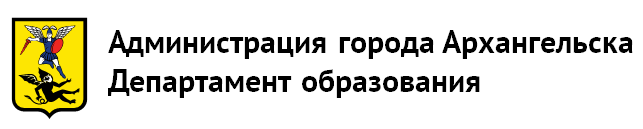 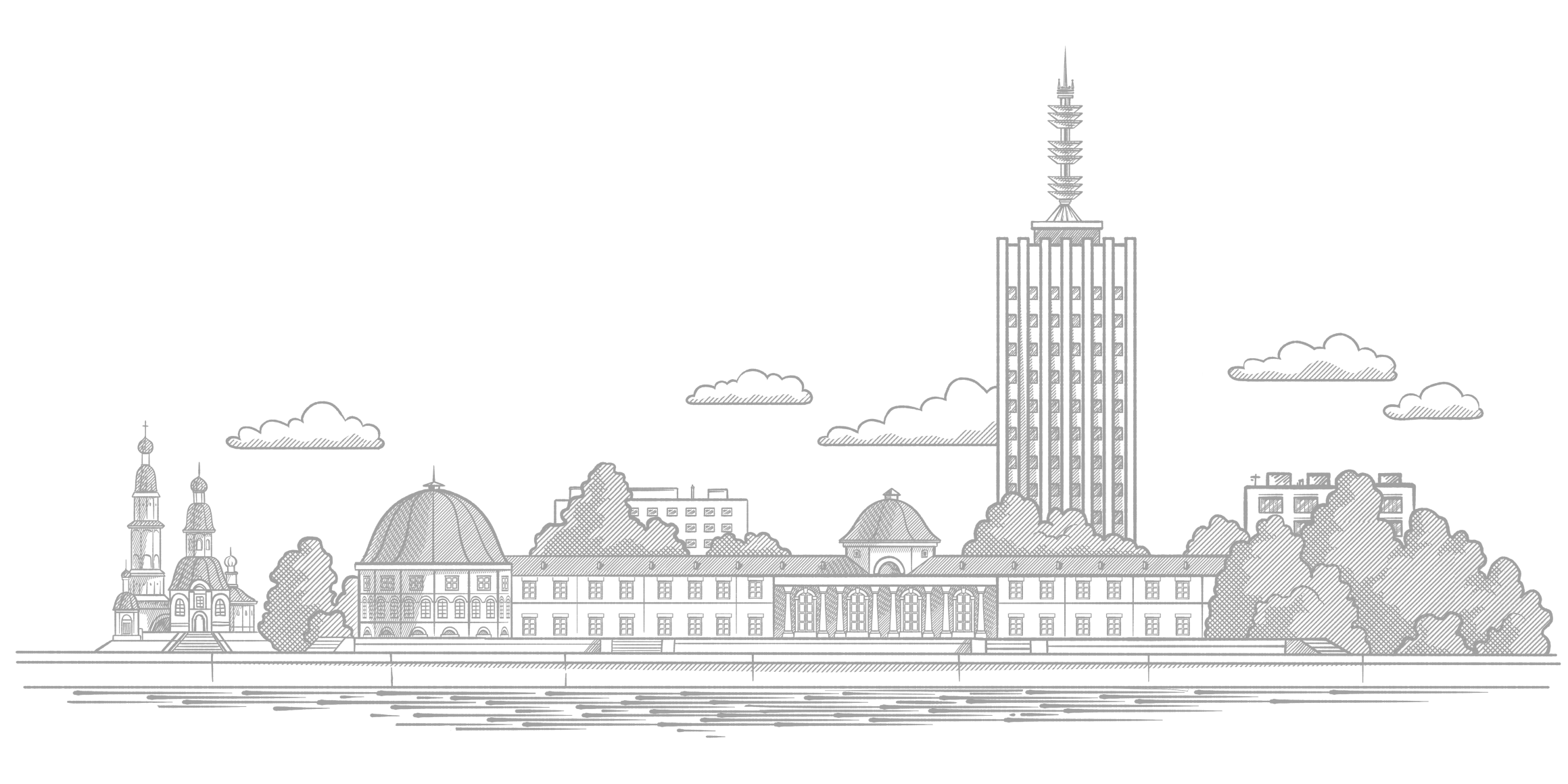 Администрация ГОРОДСКОГО ОКРУГА "ГОРОД АРХАНГЕЛЬСК" ДЕПАРТАМЕНТ ОБРАЗОВАНИЯ Состояние и результативностьсистемы образования города Архангельска в 2021-2022 учебном годуИнформационно-аналитический сборник Информация подготовлена специалистами отделов департамента образования Администрации городского округа "Город Архангельск"(и.о. директора Базанова С.О.)ОглавлениеприказУсловные сокращения:Адаптированная основная общеобразовательная программа - АООПАрхангельский областной институт открытого образования - АО ИООГородской Экспертный совет - ГЭСГосударственная итоговая аттестация - ГИАГосударственный выпускной экзамен - ГВЭДепартамент образования Администрации муниципального образования "Город Архангельск" - департамент образования Дошкольные образовательные организации - ДООЕдиный государственный экзамен - ЕГЭЗадержка психического развития - ЗПРИнформационно-коммуникационные технологии - ИКТКраткие наименования муниципальных образовательных организаций городского округа "Город Архангельск" - в соответствии с УставомМуниципальные образовательные организации городского округа "Город Архангельск" - образовательные организацииОбщеобразовательные организации - ОООграниченные возможности здоровья - ОВЗОпорно-двигательный аппарат - ОДАОрганизации дополнительного образования - ОДООсновная общеобразовательная программа - ООПОсновная школа - ОШОсновное общее образование - ООООсновной государственный экзамен - ОГЭОткрытая сменная школа - ОСШПсихолого-медико-педагогическая комиссия - ПМПК Пункт проведения экзаменов - ППЭСреднее общее образование - СООСредняя школа - СШТяжелые нарушения речи - ТНРФедеральный государственный образовательный стандарт – ФГОСУТВЕРЖДЕНприказом директора департамента образованияот № ВступлениеОпределяющей в 2021-2022 учебном году стала тема повышения качества предоставляемых образовательных услуг. В 2021 году по итогам оценки муниципальных механизмов управления качеством образования система образования города Архангельска отмечена независимыми региональными экспертами максимальным количеством баллов среди муниципальных образований Архангельской области (560 баллов из 902 максимальных).В целом департаментом образования Администрации города Архангельска достигнуты следующие показатели:наблюдается тенденция снижения на 7,4% доли детей в возрасте от одного года до шести лет, стоящих на учете для определения в муниципальные дошкольные образовательные учреждения, в общей численности детей в возрасте от одного года до шести лет;наметилась тенденция отсутствия актуального спроса родителей (отсутствие очереди) на услугу дошкольного образования для детей в возрасте от 1,5 до 3-х лет в пяти территориальных округах: Варавино-Фактория, Майская горка, Исакогорский и Цигломенский, Северный и Маймаксанский;ежегодно увеличивается количество групп для детей раннего возраста, в 2021 году функционировала 181 группа для указанной категории детей (в 2020 году - 120 групп, в 2019 году – 82 группы), при этом группы для детей раннего возраста есть в каждом территориальном округе города;по итогам работы дневных общеобразовательных организаций сохраняется положительная динамика показателя качества знаний учащихся - порядка 51% школьников города учатся на "4" и "5";рост ежемесячной номинальной начисленной заработной платы работников муниципальных дошкольных образовательных учреждений возрос за четыре года на 53,96%, муниципальных общеобразовательных учреждений на 52,58%, учителей муниципальных общеобразовательных учреждений на 39,61%.Но несмотря на достигнутые положительные результаты, остаются следующие проблемы:сохраняется очередность детей раннего возраста, проживающих в центральной части города и Соломбальском территориальном округе;идёт увеличение доли учащихся, занимающихся во вторую смену;прослеживается недостаточное кадровое обеспечение образовательных организаций.Основными направлениями деятельности Администрации города Архангельска в сфере образования на 2022-2024 годы являются:совершенствование механизмов управления качеством образования;создание новых учебных мест в рамках мероприятий по строительству новых школ; привлечение средств федерального и областного бюджетов для строительства и капитального ремонта зданий школ;строительство новых зданий образовательных учреждений и капитальный ремонт существующих;создание условий для привлечения педагогов в систему городского округа, в том числе молодых;создание условий для эффективного вовлечения учащихся в систему дополнительного образования;обеспечение условий для организации бесплатного горячего питания обучающихся по образовательным программам начального общего образования в муниципальных образовательных организациях по 1 сентября 2023 года.Представленные материалы адресованы широкому кругу читателей. Документ является аналитическим описанием современной действительности, его назначение - не только привлечь внимание к муниципальной системе образования, но и способствовать вовлечению граждан в её управление. Надеемся на активное обсуждение материалов, представленных в настоящем документе. Будем признательны за ваши предложения по развитию муниципальной системы образования. Ждем ваших отзывов по адресу: . Архангельск, пл. В.И. Ленина, д. 5, департамент образования Администрации городского округа "Город Архангельск", e-mail: dokis@arhcity.ru, телефон: (8182) 28-62-80.Система оценки качества подготовки обучающихсяСеть муниципальных учреждений, находящихся в ведении департамента образования В 2021-2022 учебном году для обеспечения прав граждан на образование, решения вопросов непрерывного и дифференцированного обучения в городе Архангельске функционировало 116 образовательных учреждений. Изменений в сети образовательных учреждений за 2021-2022 учебный год не произошло (таблица № 1). Таблица №1Динамика изменения муниципальной сети образовательных организацийИнформация о численности педагогических и руководящих работников, занятых в системе образования, представлена в таблицах № 2, 3.Таблица № 2Таблица № 3Информация о численности педагогических и руководящих работниковЧисленность обучающихся в детских садах и школах за последних 5 лет увеличивается (таблица № 4). Таблица № 4Динамика численности обучающихся в образовательных организацияхСеть дошкольного образования города Архангельска образуют 68 муниципальных образовательных учреждений, реализующих образовательные программы дошкольного образования, из них 59 детских садов и 9 школ, имеющих в структуре дошкольные группы.Диаграмма № 1Общее количество детей, которым предоставлена услуга дошкольного образования в дошкольных образовательных учреждениях, по состоянию на 01.06.2022 составляет 20007 человек (количество детей в возрасте от 2 месяцев до 3 лет – 2914 человек). Это составляет 91,10% от численности детей, проживающих на территории города в возрасте от 1 года до 6 лет (по данным статистического сборника "Распределение населения Архангельской области по полу и возрасту" – 21968 детей). В 2021 году услугой дошкольного образования было охвачено 85,30% детей, в 2020 году – 80,30% детей, в 2019 году – 77,30%.Диаграмма № 2В целях обеспечения доступности и качества образования детей с ограниченными возможностями здоровья с учетом особенностей их психофизического развития и состояния здоровья в 2021-2022 учебном году на территории городского округа "Город Архангельск" в 39 ДОО были скомплектованы 125 групп компенсирующей направленности (в сравнении с предыдущим годом – 121 группа) и 8 групп комбинированной направленности (в сравнении с предыдущим годом – 4 группы). Число детей с ограниченными возможностями здоровья, получивших коррекционную помощь в специализированных группах, составило 1343 человека, из них с ТНР – 941 человек, с ЗПР– 153, с ОДА– 27, зрения – 149, слуха – 14, с умственной отсталостью – 38, со сложной структурой дефекта – 21 (таблица № 5).Таблица № 5Информация о воспитанниках, посещающих группы компенсирующей направленностиУдельный вес численности детей с ограниченными возможностями здоровья в общей численности воспитанников дошкольных образовательных организаций составил 7,2% (в 2020 – 2021 учебном году – 7,0%).В целях оказания своевременной коррекционно-развивающей помощи детям в части коррекции звукопроизношения и развития фонематических процессов в 64 дошкольных образовательных учреждениях открыты и функционируют логопедические пункты, где в 2021 учебном году получили помощь 2793 ребенка, имеющих фонетико-фонематическое недоразвитие речи.В отчетном году в дошкольных образовательных учреждениях функционировала 181 группа для детей раннего возраста (в 2020 году – 120 групп, в 2019 году – 82, в 2018 году – 67, в 2017 году – 64) при этом группы для детей раннего возраста есть в каждом территориальном округе города. Образовательный процесс в дошкольных образовательных учреждениях осуществляется по основным образовательным программам дошкольного образования, разработанным в соответствии с федеральным государственным образовательным стандартом дошкольного образования. Образовательные программы направлены на формирование общей культуры, развитие физических, интеллектуальных и личностных качеств, формирование предпосылок учебной деятельности, обеспечивающих социальную успешность, ценностных ориентаций, определяющих поведение, деятельность и отношение ребенка к миру, сохранение и укрепление здоровья детей дошкольного возраста, коррекцию недостатков в физическом и психическом развитии детей.Повышению качества образовательной работы с детьми дошкольного возраста способствует и рационально организованная развивающая среда, создающая условия для совместной деятельности детей и педагога и позволяющая варьировать способы и формы организации их жизнедеятельности.Итоги учета детей, подлежащих обязательному обучению в образовательных организацияхВажнейшим направлением профилактики детской безнадзорности и беспризорности является организация выявления и учета детей школьного возраста, не посещающих или систематически пропускающих по неуважительным причинам занятия в образовательных организациях.По состоянию на 01.07.2022 численность несовершеннолетних граждан, не обучающихся в образовательной организации в нарушение закона и состоящих на учете в департаменте образования, по сравнению с 01.06.2021 увеличилась на 1 человек. (таблица № 6). Из 18 человек, не обучающихся в образовательной организации, 9 отчислены из учреждений среднего профессионального образования. Таблица № 6Количество несовершеннолетних, не обучающихся, не посещающих учебные занятия в образовательных организацияхВ таблице № 7 перечислены образовательные организации, в которых отдельные несовершеннолетние граждане не обучаются, не посещают школу, систематически пропускают занятия по неуважительным причинам.Таблица № 7Информация о несовершеннолетних гражданах, не обучающихся, не посещающих, систематически пропускающих занятия в образовательных организациях по неуважительным причинамРезультаты внешней оценки образовательной деятельности Результаты ГИА 9Государственная итоговая аттестация по образовательным программам основного общего образования (ГИА-9) проводится по обязательным учебным предметам: русскому языку и математике, а также по двум учебным предметам по выбору: физике, химии, биологии, литературе, географии, истории, обществознанию, иностранному языку (английский, французский, немецкий и испанский языки), информатике и ИКТ. Для получения аттестата об основном общем образовании необходимо успешно пройти ГИА-9 по четырем учебным предметам. Для участников с ограниченными возможностями здоровья (ОВЗ), детей-инвалидов и инвалидов количество сдаваемых экзаменов по их желанию может быть сокращено до двух обязательных учебных предметов.В 2022 году участниками ГИА-9 стали девятиклассники 56 общеобразовательных организаций, в том числе из НЧОУ СЭЛ, АНОО гимназия "Ксения", ГБНОУ АО АГЛ имени М.В. Ломоносова, ГБОУ АО КШИ АМКК, АНОО "ШСО". Количество участников (ОГЭ и ГВЭ) по русскому языку составило - 3466 чел., по математике - 3552 чел.Для проведения государственной итоговой аттестации в 2022 году было открыто 33 пункта проведения экзаменов. Динамика числа ППЭ представлена в таблице № 8.Таблица № 8Динамика численности пунктов проведения экзаменов в 9-х классахВ 2022 году выпускники 9 классов школ города Архангельска приняли участие в ОГЭ по 13 учебным предметам. Среди учебных дисциплин по выбору самыми массовыми стали экзамены по информатике и ИКТ, географии, обществознанию.Диаграмма № 3За нарушение порядка проведения ГИА (наличие мобильного телефона) 1 человек удален с экзамена без права пересдачи в текущем учебном году (пересдача в сентябре 2022 г.) (таблица № 9).Таблица № 9Информация о выпускниках, удаленных с экзаменовМониторинг результатов ГИА определил следующие тенденции:	В приложении № 1 представлена сравнительная характеристика значения среднего балла ОГЭ. В таблицах № 10-14 представлена информация об образовательных организациях, продемонстрировавших наиболее высокие результаты ОГЭ по русскому языку, математике, обществознанию, информатике и ИКТ, географии.Таблица № 10Перечень ОО, продемонстрировавших наиболее высокие результаты ОГЭ по математикеТаблица № 11Перечень ОО, продемонстрировавших наиболее высокие результаты ОГЭ по русскому языку Таблица № 12Перечень ОО, продемонстрировавших наиболее высокие результаты ОГЭ по обществознанию (более 10 участников)Таблица № 13Перечень ОО, продемонстрировавших наиболее высокие результаты ОГЭ по информатике и ИКТ (более 10 участников)Таблица № 14Перечень ОО, продемонстрировавших наиболее высокие результаты ОГЭ по географии (более 10 участников)	В таблице № 15 представлена информация о количестве учащихся, набравших максимальный бал за выполнение экзаменационной работы.Таблица № 15Количество учащихся, набравших максимальный балл за экзаменационную работуВ таблице № 16 представлена информация об образовательных организациях, в которых отдельные выпускники 9-х классов получили за экзаменационную работу максимальное количество баллов более чем по одному учебному предмету. Таблица № 16Результаты участия выпускников школ города Архангельска в ОГЭ по итогам 2021-2022 учебного года в разрезе учебных предметов и образовательных организаций представлены в Приложениях № 2- 3. Результаты ГИА 11В 2022 году основная волна ГИА-11 началась 26 мая и продлилась до 02 июля. Для выпускников 11-х классов, окончивших освоение программ среднего общего образования и получивших неудовлетворительный результат по двум обязательным предметам, организован сентябрьский этап с 05 по 20 сентября.Основные новации при организации проведения выпускных экзаменов в 11 классах:- получение аттестата о среднем общем образовании выпускниками, не планирующими поступать в вузы, при сдаче ЕГЭ по русскому языку и математике базового уровня;- получение аттестата о среднем общем образовании выпускниками, планирующими поступать в вузы, при сдаче на удовлетворительный результат ЕГЭ по русскому языку и математике профильного уровня;- проведение ЕГЭ с применением технологии передачи экзаменационных материалов по сети "Интернет" и сканирования в аудиториях ППЭ;- изменения в КИМ по всем предметам;- изменение шкалы перевода первичных баллов ЕГЭ по всем учебным предметам в тестовые баллы на основе реальных результатов экзамена 2022 года для обеспечения сопоставимости ЕГЭ 2022 года с экзаменами прошлых лет.Таблица № 17Динамика численности пунктов проведения экзаменов в 11-х классахДля проведения экзаменов в основные сроки было задействовано 15 пунктов проведения экзаменов:- 11 пунктов проведения ЕГЭ;- 4 пункта проведения ГВЭ (включая учебно-консультационные пункты при МБОУ ОСШ и ППЭ на базе МБОУ СШ № 5 для ГВЭ);- 1 пункт с совмещением форм экзаменов (ЕГЭ и ГВЭ).- 1 пункт участвует в дополнительном этапе в сентябре (МБОУ СШ № 10).При проведении ЕГЭ в 2022 году были задействованы:- 15 руководителей ППЭ, включая руководителей ППЭ, организованных на дому и на базе УКП;- 36 технических специалистов;- свыше 600 организаторов общеобразовательных организаций города Архангельска;- 2 ассистента для работы с детьми с ОВЗ.С целью обеспечения открытости проведения ЕГЭ в 2022 году в ППЭ, расположенных на территории города, присутствовало более 100 общественных наблюдателей. В качестве общественных наблюдателей выступали представители родительской общественности, педагоги, не задействованные в качестве организаторов на ГИА, и представители Союза молодежи.С целью обеспечения объективности проведения ЕГЭ в отдельные дни проведения ЕГЭ в ППЭ присутствовали федеральный инспектор и представители министерства образования Архангельской области (таблица № 18). Представители департамента образования курировали работу ППЭ на рабочем месте.     Таблица № 18Перечень ППЭ ЕГЭ, посещённых представителями министерства образования Архангельской области, общественными наблюдателями Союза молодежи и аккредитованными СМИ В 2022 году, как и в прошлом году, 1 выпускник АНОО Гимназия "Ксения", удалён с ЕГЭ по причине наличия и (или) использования справочных материалов. В городе Архангельске в 2021-2022 учебном году в ГИА-11 принимал участие 1921 выпускник (с учетом ГБНОУ АО "АГЛ имени М.В. Ломоносова", АНОО гимназия "Ксения", НЧОУ "Северный экономический лицей", ГБОУ АО КШИ "Архангельский морской кадетский корпус") из них:- в форме ЕГЭ проходили 1885 учащихся;- в форме ГВЭ проходили ГИА 35 учащихся;- совмещение форм ЕГЭ и ГВЭ 1 учащийся;- 31 выпускник с ОВЗ сдавал ЕГЭ, в сравнении с 2021 годом количество участников ЕГЭ с ОВЗ увеличилось на 1 чел. (в 2021 году – 30 чел.). Для выпускников с ОВЗ продолжительность экзамена по их желанию была продлена на 1,5 часа, также было организовано питание. Во время экзамена в ППЭ присутствовали медицинские работники. Согласно Порядку проведения экзамена все выпускники с ОВЗ были обеспечены необходимым оборудованием индивидуального пользования в зависимости от категории заболевания. В 2021 году выпускники 11-х классов школ города Архангельска приняли участие в ЕГЭ по 15 общеобразовательным предметам. Наибольшей популярностью традиционно пользуются: математика профильного уровня (44,3%), обществознание (37,2%), информатика и ИКТ (17,4%), физика (15,6%). По сравнению с прошлым годом принципиальное изменение в раскладке по предметам только одно — экзамен по информатике попал в топ-5 по популярности, обогнав историю и физику. Рост популярности экзамена по информатике и ИКТ происходит уже не первый год и вызван необходимостью использовать результаты ЕГЭ при поступлении в учреждения высшего образования на обучение по новым современным специальностям. Рейтинг предметов по выбору выпускников для сдачи ЕГЭ распределился следующим образом:Диаграмма № 4Рейтинг предметов по выбору выпускников для сдачи ЕГЭ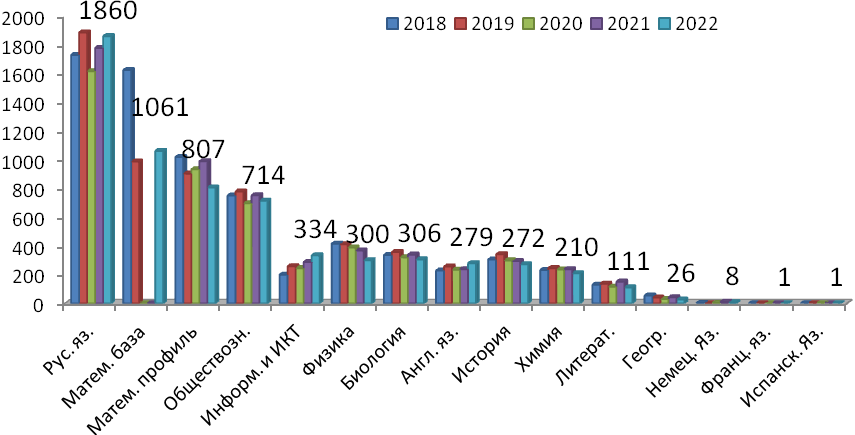 По итогам 2021-2022 учебного года в целом по городу сложилась следующая тенденция (Приложение 1):рост числа участников ЕГЭ по 5 предметам (графа 7);рост среднего балла ЕГЭ по 6 учебным предметам: по обществознанию (на 6,1 балла), математике профильного уровня (на 5,3 балла), истории (на 4,7 балла), немецкому языку (на 2,6 балла), английскому языку (на 0,8 балла) и по биологии (на 0,3 балла) (графа 12); снижение доли выпускников, не преодолевших минимальный порог по математике профильного уровня, физике, химии, биологии, истории, обществознанию и литературе (графа 22);увеличение числа выпускников, набравших максимальное количество баллов по 2 учебным предметам (графа 17);уменьшение среднего балла по русскому языку, физике, химии, информатике и ИКТ, географии, французскому языку и литературе (графа 12).Детального анализа требуют образовательные организации, чьи результаты понизились по предметам по сравнению с прошлым годом. В Приложении № 2 представлен сравнительный анализ по среднему баллу ЕГЭ в 2022 году в разрезе ОО по предметам: понизился показатель по сравнению с прошлым годом по 9 предметам у МБОУ СШ № 4, по 8 предметам у МБОУ Гимназия № 3, СШ № 5, 34 и ЭБЛ, повысился показатель по 8 предметам у МБОУ Гимназия № 24 и СШ № 49, по 7 предметам – МБОУ СШ № 45, 23, 35, Арх. СШ Соловецких юнг. Основной из количественных характеристик экзаменационной кампании ЕГЭ в 2022 году является ранжирование образовательных организаций по интегральным показателям качества подготовки выпускников по ЕГЭ. В городском округе "Город Архангельск" проведен анализ суммарного количества баллов ЕГЭ по трем выбранным выпускниками предметам. В 2022 году наблюдается увеличение доли выпускников от общего количества выпускников, набравших в сумме по трем предметам от 251 до 300 баллов (2021 год – 9,8 %). Среди лидеров в 2022 году выпускники из ГБНОУ АО АГЛ (31,1%), МБОУ Гимназия № 24 (32,7%), № 6 (31,1%), № 3 (25,0%), № 21 (17,9%). Ранжирование в разрезе образовательных организаций представлено в Приложении № 3.В 2022 году в городском округе "Город Архангельск" количество школ, подготовивших 100-балльников, и количество выпускников, набравших 100 баллов, остается на высоком уровне:Диаграмма № 5Динамика числа выпускников, получивших 100 баллов по результатам ЕГЭ с 2018 по 2022 гг., представлена в таблице № 19.Таблица № 19Динамика числа выпускников, получивших по результатам ЕГЭ 100 балловПодтверждением качества образования является широкий спектр образовательных организаций, расположенных в каждом территориальном округе города Архангельска, подготовивших высокобалльников. По сравнению с предыдущими годами увеличилось количество школ, подготовивших выпускников, получивших по результатам ЕГЭ от 81 до 99 баллов (высокобалльники):Диаграмма № 6Гордостью областного центра являются ОО, обеспечившие 100% успеваемость выпускников по предметам ЕГЭ. По итогам 2021-2021 учебного года количество таких школ - 2: МБОУ СШ № 14 и ГБНОУ АО АГЛ (таблица № 20).Таблица № 20 Успеваемость 100% по всем предметам ЕГЭОсобого внимания требуют результаты выпускников по обязательным для получения аттестата предметам. В прошедшем году, по сравнению с прошлыми годами, значительно уменьшилось количество выпускников, не получивших аттестаты 44 чел. (в 2021 году – 77, в 2019 году – 21). Следует отметить, что в 2022 году вернулась прежняя форма выдачи аттестатов - для получения аттестата выпускники сдавали ЕГЭ русский язык и математику базового уровня (таблица № 21).Таблица № 21Информация о количестве выпускников, не получивших аттестат о среднем общем образовании (с учетом семейной формы получения образования/самообразования)В таблице № 22 представлена сравнительная характеристика неудовлетворительных результатов обязательных для получения аттестата предметов. Таблица № 22 * - показатель улучшился ** - показатель ухудшилсяРезультаты участия выпускников школ города Архангельска в ЕГЭ в 2021-2022 учебном году в разрезе предметов, ОО представлены в Приложении № 4.Результаты внутренней оценки образовательной деятельностиРезультаты образовательной деятельностиОдной из традиционных форм контроля качества образования в образовательных учреждениях выступают данные статистической отчётности. Сравнительный анализ показателей образовательных достижений учащихся по видам классов представлен в таблицах № 23-25.Таблица № 23Результаты обучения в дневных ОО за 2021-2022 учебный год (общеобразовательные классы), без учета семейной формы получения образования (по состоянию на 01.06.2022)Таблица № 24Результаты обучения в дневных ОО за 2021-2022 учебный год в классах, осуществляющих образовательную деятельность по АООП для учащихся с ОВЗ по зрению, слуху, имеющих нарушение ОДА, ТНР (по состоянию на 01.06.2022)Таблица № 25Результаты обучения в дневных ОО за 2021-2022 учебный год в классах, осуществляющих образовательную деятельность по АООП для учащихся с ЗПР (по состоянию на 01.06.2022)В таблице № 26 представлена обобщенная сравнительная характеристика показателей образовательных достижений учащихся по видам классов в сравнении с показателями прошлого года.Таблица № 26Информация о разнице в показателях успеваемости и качества знаний учащихся в 2022, 2021 гг.Примечание: + (рост показателя в 2022 году), - (снижение показателя в 2022 году).По итогам проведенного анализа определено, что особого внимания заслуживают вопросы:- повышение показателя успеваемости, качества знаний учащихся на уровне начального общего, основного общего, среднего общего образования в общеобразовательных классах;	- повышение показателя качества знаний учащихся на уровне начального общего, основного общего образования в классах, осуществляющих образовательную деятельность по АООП;- повышение качества образования учащихся на уровне основного общего образования в классах, осуществляющих образовательную деятельность по АООП для учащихся с ЗПР.Результаты образовательной деятельности учащихся по видам классов повлияли на итоги работы ОО в целом по городу (таблица № 27).Таблица № 27Результаты обучения в дневных ОО города за 2021-2022 учебный год (общеобразовательные классы с учетом классов, осуществляющих обучение по АООП) без учета МБОУ ОСШ (по состоянию на 01.06.2022)Таким образом, в 2021-2022 учебном году определены следующие основные результаты образовательной деятельности учащихся:- повышение показателя успеваемости и качества знаний учащихся на уровне среднего общего образования;- повышение показателя качества знаний учащихся на уровне основного общего образования;- снижение показателя успеваемости учащихся на уровнях начального общего, основного общего образования и в целом по городу;- снижение показателя качества знаний учащихся на уровне начального общего образования в целом по городу.Гордостью областного центра являются учащиеся, окончившие учебный год на "4" и "5" (таблицы № 28-31). Таблица № 28_Информация о количестве учащихся, окончивших 2021-2022 учебный год на "4" и "5" (общеобразовательные классы), без учета МБОУ ОСШТаблица № 29Информация о количестве учащихся, окончивших 2021-2022 учебный год на "4" и "5" (классы, в которых осуществляется образовательная деятельность по АООП для учащихся с ЗПР)Таблица № 30Информация о количестве учащихся, окончивших 2021-2022 учебный год на "4" и "5" (классы, осуществляющие образовательную деятельность по АООП для учащихся с ОВЗ по зрению, слуху, имеющих нарушение ОДА, ТНР)Таблица № 31Информация о количестве учащихся, окончивших 2021-2022 учебный год на "4" и "5" (в целом по городу), без учета МБОУ ОСШПо итогам 2021-2022 учебного года 99,3% выпускников 11 классов дневных общеобразовательных организаций получили аттестаты о среднем общем образовании (таблица № 32).Таблица № 32Результаты освоения учащимися дневных образовательных организаций образовательной программы СОО (выпускники 11 классов) с учетом классов, осуществляющих обучение по АООП, без МБОУ ОСШ, без учета семейной формы получения образованияПо итогам учебного 2021-2022 учебного года 82,4% девятиклассников дневных общеобразовательных организаций получили аттестат об основном общем образовании (таблица № 33).Таблица № 33Результаты освоения учащимися дневных образовательных организаций образовательной программы ООО (выпускники 9 классов) с учетом классов, осуществляющих обучение по АООП, без МБОУ ОСШ, без учета семейной формы получения образованияВ целях обеспечения информационной прозрачности, доступности результатов образовательных достижений учащихся представлен рейтинг образовательных организаций (таблицы № 34-37).Таблица № 34Рейтинг ОО по показателю обученности по итогам 2021-2022 учебного года (без ОШ) (общеобразовательные классы)Таблица №35Рейтинг ОО по показателю обученности по итогам 2021-2022учебного года (ОШ) (общеобразовательные классы)Таблица № 36Рейтинг ОО по показателю качества знаний по итогам 2021-2022 учебного года (без ОШ) (общеобразовательные классы)Таблица № 37Рейтинг ОО по показателю качества знаний по итогам 2021-2022 учебного года (ОШ) (общеобразовательные классы)По итогам работы в 2021-2022 учебном году (в сравнении с 2021 г.): - повысился показатель обученности и качества знаний учащихся в 5 ОО;- повысился показатель качества знаний учащихся при 100% успеваемости - 0;- показатель обученности учащихся выше общегородского в 27 ОО;- показатель качества знаний учащихся в общеобразовательных классах выше общегородского в 19 ОО; - понизился показатель успеваемости и качества знаний учащихся в 20 ОО;- повысился показатель обученности и качества знаний учащихся в 10-11 классах (общеобразовательные классы) в 9 ОО;- понизился показатель обученности и качества знаний учащихся в 10-11 классах (общеобразовательные классы) в 6 ОО;- повысился показатель успеваемости и качества знаний учащихся в 5-9 классах (общеобразовательные классы) в 1 ОО;- понизился показатель успеваемости и качества знаний в 5-9 классах (общеобразовательные классы) в 22 ОО.Динамика образовательных достижений в разрезе образовательных организаций представлена в таблице № 38.	Таблица № 38Образовательные достижения учащихся 2021-2022 учебного годаСравнительный анализ результатов работы МБОУ ОСШ, представленный в приложении № 1, свидетельствует о том, что в 2022 году в учреждении отмечено снижение показателя успеваемости учащихся на уровне основного общего, в целом по школе. В 10-11 классах в 2022 году наблюдается повышение показателя успеваемости учащихся на 8%. Система работы со школами с низкими результатами обучения и/или школами, функционирующими в неблагоприятных социальных условияхВ 2020-2021 учебном году на основе комплексного анализа данных об образовательных организациях, в том числе данных о качестве образования (результаты ВПР и ГИА (без пересдачи)), к школам с низкими образовательными результатами (далее – ШНОР) отнесены 3 общеобразовательные организации: МБОУ СШ № 51, 70, МБОУ ОСШ. В 2021-2022 году выявлено 11 школ с низкими образовательными результатами МБОУ СШ № 2, 4, 9, 10, 51, 52, 55, 70, 73, 77, МБОУ ОСШ.Школ, функционирующих в неблагоприятных социальных условиях, не выявлено.Общеобразовательные организации городского округа "Город Архангельск", отнесенные к ШНОР, не участвуют в федеральном проекте "500+". В связи с этим в соответствии с планом повышения качества общего образования в организациях, находящихся в ведении департамента образования Администрации муниципального образования "Город Архангельск" на 2021-2025 гг., утвержденным приказом директора департамента образования Администрации города Архангельска от 18.03.2021 № 168, работа со ШНОР осуществляется в рамках деятельности окружных ресурсных центров сетевой модели системы образования городского округа "Город Архангельск" (далее – ОРЦ). В 2021-2022 учебном году в рамках межшкольного партнерства и сетевого взаимодействия образовательных организаций с разным уровнем качества результатов обучения договорные отношения были оформлены между 22 общеобразовательными организациями, в том числе 14 школами с высокими образовательными результатами (МБОУ СШ № 8, 11, 17, 20, 26, 27, 28, 34, 36, 59, 62, 68, Гимназия № 6, 21), и 8 школами, имеющими низкие образовательные результаты (в том числе 4 школы, имеющие низкие результаты обучения, определенные Рособрнадзором).Кроме того, для развития профессиональных контактов руководителей и педагогов образовательных организаций, демонстрирующих низкие и высокие образовательные результаты, отдельные общеобразовательные организации (МБОУ СШ № 14, 22, 23, 37, 43, 45, 51, Гимназия № 24) приняли участие в мероприятиях, проводимых ОРЦ, по вопросу повышения качества образования для образовательных организаций, школ с низкими результатами обучения и/или школ, функционирующих в неблагоприятных социальных условиях (вне договоров о сотрудничестве).Согласно проведенному анализу отчетной информации ОРЦ прослеживается положительная динамика образовательных достижений учащихся в образовательных организациях, занимающих нижние позиции в муниципальном рейтинге образовательных организаций, в ШНОР по итогам работы в рамках договорных отношений о взаимодействии по вопросам повышения качества образования между образовательными организациями городского округа "Город Архангельск" с разным уровнем качества результатов обучения (с учетом результатов независимой оценки качества образования: ВПР, ГИА-9, ЕГЭ):- успеваемости учащихся (в сравнении с 2021 г.) в одной школе;- качества знаний учащихся (в сравнении с 2021 г.) в трех школах.В течение 2021 – 2022 уч. года были проанализированы: - индивидуальные результаты ВПР в классах с низкой справляемостью и качеством обученности - с обучающимися ведется адресная работа по ликвидации и предупреждению пробелов (дефицитов) в знаниях, формируемых умениях;- уровни предметной и методической подготовки педагогических кадров - в целях оказания методической помощи обеспечено повышение квалификации педагогических работников по актуальным дополнительным профессиональным программам.Система выявления, поддержки и развития способностей и талантов у детей и молодежиВнеучебные результаты обучающихся и воспитанников (олимпиады, конкурсы)Среди воспитанников дошкольных образовательных учреждений ежегодно проводится городской конкурс рисунков "В каждом рисунке улыбка". В 2022 году в конкурсе приняли участие 894 воспитанника из 62 образовательных учреждений города Архангельска, реализующих образовательные программы дошкольного образования. Конкурс проводился по следующим номинациям: "Путешествие в космос"(115 лет со дня рождения Сергея Павловича Королева, советского ученого и конструктора в области ракетостроения и космонавтики); "Сказки народов России"(2022 год – Год народного искусства и нематериального культурного наследия народов России); "Моя будущая профессия" (реализация плана мероприятий, проводимых в рамках Десятилетия детства).Во всех дошкольных образовательных организациях ежегодно в мае-июне проходит акция "Планета Детства!". Цель акции – воспитание у детей дошкольного возраста чувства патриотизма, единства, сплоченности, толерантности и уважения к истории своей страны, выявление и поддержка талантливых детей. В рамках акции проведено более 4500 мероприятий, приняли участие 19307 воспитанников.Важным компонентом выявления и поддержки талантливых детей является всероссийская олимпиада школьников. Численность учащихся, участников олимпиады на различных ее этапах в городе Архангельске, стабильна (таблица № 39). Таблица № 39 Результаты всероссийской олимпиады школьниковв разрезе количества участников, победителей и призеров*С учетом участия частных и государственных учрежденийВ Архангельске всероссийская олимпиада школьников проводится по 21 учебному предмету. В 2021-2022 учебном году на школьном этапе впервые по 6 учебным предметам (математика, физика, информатика, химия, биология, астрономия) олимпиады проводились с использованием платформы "Сириус. Курсы", по остальным предметам - по единым заданиям, разработанным муниципальными предметно-методическими комиссиями. Количество участников школьного этапа всероссийской олимпиады школьников (без учета частных и государственных учреждений) составило 10286 человек (24082 участника), что составляет 40% от общего числа обучающихся 4-11 классов школ города. Победителем признан 2961 участник, призёрами - 7491.Количество участников муниципального этапа всероссийской олимпиады школьников в 2021-2022 учебном году составило 2240 человек. Победителями признаны 122 участника, призёрами – 1143.На региональный этап всероссийской олимпиады школьников согласно квоте, установленной организатором регионального этапа, в 2021-2022 учебном году направлено 326 обучающихся из 37 общеобразовательных организаций.В региональном этапе всероссийской олимпиады школьников приняли участие 294 обучающихся из 37 школ города, "не доехали" на региональный этап всероссийской олимпиады школьников 32 учащихся. Завоевано 99 призовых мест, что на 23 места больше, чем в 2020-2021 учебном году. Обучающиеся города Архангельска стали победителями и призёрами в 17 дисциплинах из 21 (16 победителей и 83 призера). Больше всего победителей и призеров оказалось в гимназии № 3 (15) и в школе № 14 (15).Подлесная Полина, учащаяся школы № 10, в региональном этапе стала призером четыре раза, Подшивалова Ирина, учащаяся гимназии № 21, – трижды. Больше всего победителей и призеров в городе Архангельске по предметам литература (18), немецкий язык (16) и английский язык (15).На заключительном этапе всероссийской олимпиады школьников в 2021-2022 учебном году муниципальные общеобразовательные организации города Архангельска представляли 10 учащихся, 4 из них стали призерами заключительного этапа: Личутина Виктория по английскому языку (школа № 50), Вахрамеева Софья и Саблина Марина по немецкому языку (школа № 14), Рассохина Юлия по физической культуре (школа № 10).Кроме всероссийской олимпиады школьников, в Архангельске ежегодно проводятся городские предметные олимпиады для учащихся общеобразовательных учреждений города Архангельска всех форм собственности, начиная со 2-го класса: - городские предметные олимпиады для учащихся 2-4-х классов с ограниченными возможностями здоровья по 3 направлениям (март); - городские предметные олимпиады для учащихся 4-х классов по 5 предметам (февраль); - дистанционные олимпиады для учащихся 5-6-х классов по 5 предметам (март); - турнир математических задач для учащихся 8 классов (февраль-март);- очно-заочный турнир физических задач для учащихся 7 классов (март-апрель);- городская олимпиада по психологии для учащихся 9-11 классов (февраль).В 2021-2022 году в них приняли участие 3966 обучающихся.С 2019 года в Архангельске проходит интеллектуальный марафон "Путь к Олимпу", который является муниципальным этапом региональной гуманитарной олимпиады школьников "Наследники Ломоносова".В 2021 году в интеллектуальном марафоне "Путь к Олимпу" приняли участи 17 школьников: 9 из них смогли отвоевать право игры на дорожках, остальные были теоретиками. Тематика марафона 2021 года посвящалась 80-летию прихода в Архангельск первого северного конвоя "Дервиш".По итогам интеллектуальных состязаний абсолютным победителем на дорожках стала Дарья Лебедь, учащаяся МБОУ Гимназия № 3. Владислав Каминский, ученик МБОУ СШ № 11, стал победителем по наибольшему количеству набранных баллов. Кулиманова Анастасия (МБОУ СШ № 45), Юшина Виктория (школа № 36) и Боцман Мария (МБОУ СШ № 5) признаны призерами интеллектуального марафона "Путь к Олимпу". Учащиеся МБОУ СШ Гимназия № 3 и МБОУ СШ № 11, 36, 45 смогли принять участие в региональной гуманитарной олимпиаде школьников "Наследники Ломоносова" без прохождения отборочного тура.Таблица № 40Результативность участия учащихся в итоговом туре интеллектуального марафона "Путь к Олимпу" в разрезе образовательных организацийВ 2022 году по результатам финальных игр восьмого сезона гуманитарной олимпиады школьников "Наследники Ломоносова" стали 3 участника, среди них абсолютным победителем олимпиады стал Владислав Каминский из МБОУ СШ № 11 города Архангельска.В свою очередь, в 2022 году победительницей финала всероссийского этапа олимпиады "Умницы и умники" стала ученица МБОУ СШ № 11 Селягина Мария (победитель интеллектуального марафона "Путь к Олимпу" в 2020 году), обеспечив себе учёбу в МГИМО без вступительных экзаменов.В сентябре 2022 года в четвертый раз состоится основной тур интеллектуального марафона "Путь к Олимпу". Тема интеллектуального марафона "Путь к Олимпу" 2022 года посвящена 350-летию со дня рождения Петра I.На муниципальном уровне сформирована система конкурсов, мероприятий для обучающихся муниципальных образовательных организаций. Конкурсы, мероприятия позволяют проявить способности в области художественного, технического, естественно-научного, военно-спортивного (патриотического), физкультурно-спортивного развития. В 2021-2022 учебном году запланировано и проведено на муниципальном уровне:Таблица № 41Несмотря на ограничительные меры, направленные на профилактику распространения коронавирусной инфекции, мероприятия для обучающихся, запланированные на 2021-2022 учебный год, проведены в полном объеме. В целях реализации Указа Президента Российской Федерации от 07.05.2018 № 204 "О национальных целях и стратегических задачах развития Российской Федерации на период до 2024 года" для решения стратегических задач развития одаренности в области научного, технического и художественного творчества департаментом образования на муниципальном уровне создана система творческих, интеллектуальных, исследовательских конкурсов в целях поддержки, выявления и развития талантливых обучающихся. Несмотря на ограничительные меры, связанные с профилактикой распространения коронавирусной инфекции, городские конкурсы в 2021-2022 учебном году были проведены в различных форматах, в том числе с использованием дистанционных технологий. Все большее значение приобретают конкурсы научно-исследовательской направленности. Учащиеся школ активно участвуют в таких мероприятиях, как городской конкурс исследовательских работ и проектов младших школьников "Я – исследователь", городская конференция "Шаг в будущее" для учащихся 5-8 классов", городская конференция "Юность Архангельска", городской краеведческий фестиваль "Лики Поморья", городской открытой фестиваль учащейся молодежи "Межкультурный молодежный диалог: Архангельск и Эмден", городской Турнир им. М.В. Ломоносова, муниципальный этап Всероссийской акции "Я – гражданин России". В 2022 году главной темой XVII городского конкурса исследовательских работ и проектов младших школьников "Я – исследователь" стала тема: "Страна детства Пионерия", посвященная 100-летнему юбилею пионерской организации. Конкурс проводился с использованием дистанционных технологий. В конкурсе приняли участие 21 учащийся из 21 образовательной организации города. Победителем стала обучающаяся МБОУ СШ № 8, призерами – учащиеся МБОУ Гимназия № 25, МБОУ СШ № 95. В XV городской конференции "Шаг в будущее" приняли участие 34 обучающихся 5-8 классов из 15 общеобразовательных учреждений города Архангельска. Победителями и призерами стали 29 учащихся из МБОУ СШ № 5, 8, 11, 27, 30, 33, 35, 37, 45, 59, 62, 73, 95, МБОУ Гимназия № 6, 24. В рамках XXII городской конференции "Юность Архангельска" в 2021-2022 учебном году приняли участие 45 учащихся из 23 образовательных учреждений. Победителями и призерами стали 38 обучающихся из МБОУ СШ № 5, 11, 17, 23 имени А.С. Пушкина, 27, 33, 37, 43, 45, 51, 52, 62, 68, 73, 93, 95, МБОУ Гимназия № 6, МБОУ ЭБЛ.Система работы по самоопределению и профессиональной ориентации обучающихсяМуниципальный проект "CHILD AND SKILLS" В 2021 году в городе Архангельске успешно реализован муниципальный проект "CHILD AND SKILLS" по формированию у детей дошкольного возраста эмоционального отношения к профессиональному миру в доступных видах деятельности и создания модели ранней профориентации детей дошкольного возраста, координатором которого является департамент образования.Реализация данного проекта актуальна и соответствует целям Федерального проекта "Успех каждого ребенка".Развитие практики Baby Skills предполагает ознакомление детей с разными профессиями в деятельностном и игровом формате, создание условий для ранних профессиональных проб детей старшего дошкольного и младшего школьного возраста (1–2 класс) является частью движения "Молодые профессионалы. WorldSkills Russia".Цель данного проекта – создание условий для оказания практической и методической помощи образовательным учреждениям в организации работы по развитию движения Baby Skills, ранней профессиональной ориентации детей старшего дошкольного и младшего школьного возраста, демонстрация лучшего опыта работы образовательных учреждений.Вопросы ранней профориентации решаются в игровой форме, с учётом возрастной психологии. Дошколята с удовольствием включаются в игру, вживаются в роль.В реализации проекта в 2021 году приняли участие порядка 650 детей старшего дошкольного возраста, 170 родителей, 77 педагогов из 6 образовательных учреждений. В апреле 2021 года воспитанницы детских садов № 131, 140, 157 успешно представили  город Архангельск на первом Региональном чемпионате BabySkills среди воспитанников дошкольных образовательных организаций Архангельской области, а в мае 2021 года воспитанница детского сада № 157 заняла второе место в I межрегиональном чемпионате Baby Skills.В декабре 2021 года прошел первый муниципальный этап регионального чемпионата BabySkills по компетенциям: "Физическая культура, спорт и фитнес", "Дошкольное воспитание", "Кондитерское дело", "Программирование", победители которого представят город Архангельск на региональном чемпионате в марте 2022 года.Педагогическими коллективами разработаны методические рекомендации по изученным компетенциям, в настоящее время они проходят рецензирование на кафедре педагогики и психологии детства Высшей школы психологии, педагогики и физической культуры ФГАО УВУ САФУ им. М.В. Ломоносова. Рекомендации направлены во все детские сады города для работы по ознакомлению дошколят с удивительным миром профессий через практическую деятельность.В текущем году в реализации проекта принимают участие воспитанники старших групп детских садов № 32, 100, 113, 173, 178, 186, обучающиеся первых классов школы № 11. На сегодня в общей сложности в проекте принимают участие – 716 воспитанников, 1290 родителей (в 2021 году – 170 родителей), 82 педагога.Функционирование классов с углубленным изучением предметов, профильных классов Муниципальная система по самоопределению и профессиональной ориентации обучающихся должна обеспечивать создание условий для совершения осознанного выбора дальнейшей траектории обучения выпускниками уровня основного общего образования. В образовательных организациях проводится изучение образовательных потребностей и интересов учащихся 9-х классов с целью определения выбора уровня (базовый, углубленный) изучения учебных предметов, профилей обучения. Проводится анализ необходимой системы условий, оценка возможностей реализации выбранных профилей обучения, учебных предметов на углубленном уровне в соответствии с требованиями ФГОС СОО.В таблице № 42 предоставлена информация о функционировании в образовательных организациях классов с углубленным изучением предметов, профильных классов.Таблица № 42Функционирование классов с углубленным изучением предметов, профильных классовИз анализа таблицы следуют следующие выводы: увеличивается число классов с углубленным изучением предметов, количество учащихся, обучающихся в них;сокращается количество образовательных организаций, в которых функционируют классы с углубленным изучением предметов;увеличивается число профильных классов (групп) и количество обучающихся в них.В таблице № 43 представлена информация о комплектовании организаций повышенного образовательного уровня. В 2021 году на 92 человека увеличилась численность учащихся, обучающихся в гимназиях, лицее, школе с углубленным изучением отдельных предметов. Таблица № 43 Динамика численности учащихся организаций повышенного образовательного уровняРост числа учащихся отмечен в МБОУ Гимназия № 3, 21, 25. В МБОУ Гимназия № 3, 6, 21, 24, 25, МБОУ СШ № 14, МБОУ ЭБЛ численность учащихся превышает показатели плановой наполняемости и проектной мощности. В МБОУ Гимназия № 3, 6, 25 обучение организовано в 2 смены.В 2021-2022 учебном году все образовательные организации в соответствии с ФГОС СОО реализовывали учебные планы одного или нескольких профилей обучения (естественнонаучный, гуманитарный, социально-экономический, технологический, универсальный) в 10-11 классах. В 2021-2022 учебном году в общеобразовательных организациях функционировало: 59 десятых классов и 13 групп различного профиля: 38 классов и 2 группы универсального профиля, 8 классов и 3 группы технологического профиля, 3 класса и 3 группы естественнонаучного профиля, 6 классов и 3 группы гуманитарного профиля, 4 класса и 2 группы социально-экономического профиля; 69 одиннадцатых классов и 9 групп: 44 класса универсального профиля, 9 классов и 3 группы технологического профиля, 6 классов и 4 группы естественнонаучного профиля, 7 классов и 1 группа гуманитарного профиля, 3 класса и 1 группа социально-экономического профиля.Можно сделать вывод о положительной динамике количества классов с углубленным изучением отдельных предметов, профильных классов (групп), увеличивается численность учащихся, обучающихся в классах с углубленным изучением отдельных предметах, профильных классах (группах), также увеличивается перечень школ, в которых открыты в 2021-2022 учебном году классы с углубленным изучением отдельных предметов.Таблица № 44Профильные 10-11 классы в 2021-2022 учебном годуВ целях повышения качества обучения при реализации профильного обучения образовательными организациями налажено социальное партнерство и взаимодействие с высшими учебными заведениями города, профильными структурами и организациями. Наблюдается повышенный спрос на обучение в "предпрофессиональных" классах среди учащихся, что свидетельствует об осознанном выборе будущей профессии, желании получить именно те умения и навыки, которые помогут им стать востребованными специалистами. Ряд образовательных организаций эффективно взаимодействуют в рамках функционирования профильных классов с организациями и предприятиями согласно профилю. Информация об организациях и предприятиях-партнерах ряда школ и гимназий представлена в таблице № 45. Таблица № 45Сотрудничество с организациями и предприятиями-партнерамиОсобые успехи в профориентационной работе показывает опыт МБОУ СШ № 14.В МБОУ СШ № 14 с 01.09.2016 реализуется проект "Из школы в профессию". Проект предусматривает создание на базе школы классов технологического профиля ("строительных") на уровне среднего общего образования.Для реализации учебного плана МБОУ СШ № 14 организовано сетевое взаимодействие с САФУ, ГБПОУ АО "Архангельский техникум строительства и экономики".Учебный план "строительных" классов предусматривает изучение на углубленном уровне математики, физики и информатики, а также включает учебные курсы, изучаемые на базе Высшей инженерной школы САФУ. Для овладения практическими навыками рабочих специальностей в сфере строительства для обучающихся на базе ГБПОУ АО "Архангельский техникум строительства и экономики" организована учебная практика в объеме 34 часов в год по направлениям "Маляр-штукатур" и "Плотничное дело". В целях совершенствования процесса профессионального самоопределения для обучающихся проводятся встречи с профессионалами отрасли, с будущими работодателями.Отдельное место в реализации проекта "Из школы в профессию" занимает целенаправленная работа по адаптации школьников к студенческой жизни Высшей инженерной школы САФУ. С этой целью обучающиеся "строительных" классов, в частности, участвуют в мероприятии "Стань студентом Высшей инженерной школы на один день".По результатам обучения в профильных "строительных" классах и по итогам прохождения государственной итоговой аттестации по образовательным программам среднего общего образования подавляющее большинство выпускников продолжают обучение в учреждениях высшего и среднего профессионального образования в сфере строительства или по иным инженерным специальностям. Статистическая информация о выпускниках МБОУ СШ № 14 за годы реализации проекта "Из школы в профессию" представлена в таблице № 46.Таблица № 46Наблюдается положительная динамика количества выпускников, поступивших в учреждения высшего и среднего профессионального образования в сфере строительства. Профориентация Профориентационная работа с обучающимися является одним из приоритетных направлений современного образования. Учащиеся образовательных организаций привлекаются в профориентационную деятельность посредством федеральных проектов "Билет в будущее" и "ПроеКТОриЯ"."Билет в будущее" – это проект ранней профессиональной ориентации обучающихся 6-11 классов, который реализуется в рамках федерального проекта "Успех каждого ребенка" национального проекта "Образование". Задача проекта – охватить максимальное количество школьников, помочь им определиться с собственными интересами и склонностями, познакомиться с интересующими профессиями, выбрать направление профессионального и карьерного роста и начать развивать навыки и умения, наиболее важные в будущей профессии. Оператором проекта выступает Региональный центр содействия профессиональному самоопределению обучающихся Архангельского областного института открытого образования.В городе Архангельске были выбраны педагоги-навигаторы, каждый из которых в сентябре-октябре 2021 года прошел курсы повышения квалификации "Методы и технологии профориентационной работы педагога-навигатора Всероссийского проекта "Билет в будущее". Педагог-навигатор в проекте выполняет роль проводника обучающихся в мир профессий. Педагог-навигатор – это специалист, осуществляющий поддержку обучающегося в процессе формирования и реализации индивидуальных траекторий. В 2021-2022 учебном году в качестве навигатора участвовали педагоги МБОУ СШ № 2, 11, 14, 22, 26, 28, 35, 36, 43, 59, 62, 68, МБОУ Гимназия № 3, 25.Проект "Билет в будущее" состоял из двух этапов. На первом этапе учащиеся проходили профориентационную диагностику посредством серии онлайн-тестов на платформе проекта. На втором этапе учащиеся получили возможность непосредственно познакомиться с теми профессиями, которые их заинтересовали. Участникам проекта предлагались разнообразные профориентационные мероприятия, возможность принять участие в профессиональных пробах профессиональных образовательных учреждений города. Педагоги-навигаторы осуществляли регистрацию учащихся на платформе проекта, обеспечивали прохождение учащимися онлайн-диагностики и профессиональных проб, а также проводили профориентационные уроки в школах по материалам оператора проекта.В таблице № 47 представлена информация о количестве учащихся общеобразовательных учреждений города Архангельска – участников интерактивного проекта "Билет в будущее".		Таблица № 47В проекте "Успех каждого ребенка" заложены также технологии для самоопределения и профессиональной ориентации обучающихся – Всероссийские открытые уроки на порталах "ПроеКТОрия", "Открытыеуроки.рф". В проекте "ПроеКТОрия" систематически принимают участие учащиеся 6-11 классов 51 общеобразовательной организации. Число просмотров открытых онлайн-уроков на портале "ПроеКТОрия" учащимися 6-11 классов в 2021-2022 учебном году составило 21336.В городе Архангельске активно развивается профориентационная работа с обучающимися по техническим, конструкторским и инженерным специальностям. Особая роль в данном направлении принадлежит МБОУ СШ № 77, на базе которой 27.09.2021 открылся детский технопарк "Кванториум".Школьный Кванториум – это первый детский технопарк в городе, который дает возможность обучающимся получить инженерные компетенции.Школьный Кванториум располагается в семи кабинетах МБОУ СШ № 77 и имеет большое количество разнообразного оборудования: лазерный станок, учебные и профессиональные квадрокоптеры, оборудование для дистанционной съемки, прототипирования, фрезеровки, 3D-принтеры, комплекты робототехники (VEX и LEGO), наборы по электронике, электромеханике и микропроцессорной технике, цифровые лаборатории по различным предметным областям, ноутбуки, комплекты визуализации и проектной работы по альтернативной энергетике и др.За первый год работы Школьного Кванториума отмечаются значительные успехи. Так, в течение 2021-2022 учебного года на базе Школьного Кванториума состоялось 29 мероприятий (экскурсии, мастер-классы, вебинары и др.), охват составил 1087 участников. Школьный Кванториум принял не только учащихся и педагогов МБОУ СШ № 77, но и учащихся и педагогов других образовательных организаций.Детский технопарк "Кванториум" на базе МБОУ СШ № 77 стал официальным региональным представителем Всероссийского конкурса "Шустрик". Целью данного конкурса является вовлечение школьников в научно-техническое творчество и реализацию инновационных проектов; профориентация детей и молодежи. Школьным Кванториумом проведен региональный этап всероссийского конкурса "Шустрик", в ходе которого было получено 107 заявок (на региональный этап отобрано 47 заявителей и 22 проекта).С целью изучения общественного мнения по теме: "Эффективность работы по самоопределению и профориентации обучающихся" в период с 27.04.2022 по 23.05.2022 осуществлялось on-line изучение общественного мнения, в котором приняли участие обучающиеся 8-11 классов 48 общеобразовательных учреждений, находящихся в ведении департамента образования. Общее количество респондентов составило 2205 учащихся.Организационно-техническое и научно-методическое сопровождение анкетирования осуществляло МБУ Центр "Леда".Результаты анкетирования показали, что 74% опрошенных обучающихся считают проведение профориентационной работы в школе необходимой. При этом наиболее полезной формой профориентационной работы большинство респондентов (42,9%) считают Дни открытых дверей в учреждениях профессионального образования. Также опрошенные учащиеся (19,4%) заинтересованы во встречах с представителями профессий. Однако большинство респондентов (35,9%) заявили, что основным источником получения информации по вопросам профориентации является устная информация, сообщаемая от педагогов школы.Опрошенные обучающиеся считают, что для улучшения работы по выбору профессии необходимо:проведение практических занятий с психологом, направленных на самоопределение и профориентацию;проведение встреч со студентами высших учебных заведений и профессиональных образовательных учреждений, со специалистами предприятий в школах и на рабочих местах, проведение встреч в школах с бывшими выпускниками;организация профессиональных проб для учащихся старших классов;информирование учащихся о востребованных профессиях в своем регионе.Результаты on-line изучения мнения учащихся позволят наметить вектор профориентационной работы в школах, учитывая интересы и предложения самих учащихся.Определение выпускников 9, 11-х классов Обобщенные данные по определению выпускников 9-х, 11-х классов проанализированы в таблицах № 48,49.Таблица № 48 Определение выпускников 9-х классов 2020-2021 учебного года (с учетом МБОУ ОСШ)(по состоянию на 20.09.2021)Таким образом, продолжили обучение 99,6% выпускников 9-х классов, в том числе: в 10-х классах 52,6% (2020 г. - 51,6%); в учреждениях среднего профессионального образования - 46,9% (2020 г. - 47,2%); семейное образование/самообразование – 0,1%.	Поставлены на учет в статусе "необучающийся" 4 чел. (по болезни - 1 чел., без уважительной причины 3 чел.- МБОУ СШ № 36 (2 чел.), МБОУ Гимназия № 3 (1 чел.).Таблица № 49Определение выпускников 11-х классов 2020-2021 учебного года (с учетом МБОУ ОСШ)(по состоянию на 20.09.2021)Вывод: 	1) продолжили обучение в образовательных организациях высшего и среднего профессионального образования 86,6% (2020 г.- 86,6%) выпускников 11-х классов;	2) за пределами Архангельской области продолжили обучение 25,6% (2020 г. - 27,9%) выпускников 11-х классов.В 2021-2022 учебном году индивидуальный отбор на уровне основного общего образования проводился в 9 образовательных организациях: МБОУ Гимназия № 3, МБОУ СШ № 2, 14, 22, 23, 27, 35, 45, 95; на уровне среднего общего образования – в 25 образовательных организациях: МБОУ Гимназия № 3, 6, 24, 25, МБОУ СШ № 8, 11, 14, 17, 20, 22, 23 имени А.С. Пушкина, 27, 28, 30, 33, 34, 35, 36, 45, 49, 50, 59, 62, 68, 95.Система мониторинга эффективности руководителей образовательных организаций Итоги лицензирования образовательной деятельности, государственной аккредитации образовательных учрежденийВсе образовательные учреждения имеют лицензию на право ведения образовательной деятельности. У всех общеобразовательных учреждений в наличии действующее свидетельство о государственной аккредитации образовательной деятельности. Переоформили лицензию на право ведения образовательной деятельности 
с внесением изменений в адреса осуществления образовательной деятельности 
2 учреждения (МБОУ Гимназия № 21, МБОУ СШ № 23 имени А.С. Пушкина).Переоформили лицензию на право ведения образовательной деятельности в связи с введением новых зданий 3 учреждения (МАДОУ Детский сад № 7, МБДОУ Детский сад № 186, МБОУ СШ № 28).Таблица № 50Информация о количестве учреждений, в которых были внесены изменения в лицензии Итоги изменения уставов ООДепартаментом образования в пределах своей компетенции в 2022 году была организована работа по внесению изменений в Уставы.Внесены изменения в устав МБУ Центр "Леда". Добавлены виды деятельности учреждения.Внесены изменения в уставы МБДОУ Детские сады № 50, 77, 91, 103, 104, 112, 135, 140, 147, 162 в части реализации прав граждан на получение дошкольного образования ранее достижения ребенком 1,5 лет. Таблица № 51Информация о количестве учреждений, в которых были внесены изменения в уставы Кадровое обеспечение муниципальных учреждений, находящихся в ведении департамента образования, меры по привлечению специалистовВ муниципальной системе образования работают 4590 педагогических работников (2184 чел.- в детских садах, 2257 чел. – в школах, 149 чел.– в учреждениях дополнительного образования).Кадровые условия предусматривают укомплектованность дошкольной образовательной организации квалифицированными кадрами, компетентными в различных областях от сохранения и укрепления здоровья воспитанников, их физического развития, включая обеспечение инклюзивных подходов в работе с дошкольниками, организации различных видов деятельности воспитанников и методического обеспечения образовательного процесса, осуществления взаимодействия с родителями, до реализации информационно-коммуникационных технологий.Всего в системе дошкольного образования занят 2261 педагогический работник, из них молодых педагогов – 7,5%, доля работающих пенсионеров – 26%. Высшее педагогическое образование имеет 37% педагогов, 53,6% педагогических работников – среднее педагогическое. В 2021 году на 4,5% увеличилось количество педагогических работников имеющих первую или высшую квалификационные категории (2021 год – 1236, 2020 - 1179), из них педагогов с высшей категорией – 434 (19%), первой – 802 (35,5%).Доля педагогических и руководящих работников дошкольных образовательных организаций, прошедших обучение по программам повышения квалификации и профессиональной подготовки за последние 3 года, составила – 87,4%.Для создания целостной системы, обеспечивающей оптимальные психолого-педагогические условия для коррекции нарушений в развитии детей с особыми потребностями, в освоении ими адаптированной образовательной программы, в дошкольных образовательных организациях с детьми работают специалисты сопровождения, численность которых по состоянию на 1 января текущего года составляет 428 человек. Для повышения привлекательности педагогической профессии молодым специалистам образовательных организаций, находящихся в ведении департамента образования Администрации городского округа "Город Архангельск", после устройства на работу Администрацией города производится единовременная выплата после 1-го, 2-го, 3-го года работы, с 1 января 2020 года она составляет 20 000 рублей. С 2011 по 2021 год выплату получили 1905 педагогов.Также с целью повышения социального престижа педагогической профессии, стимулирования педагогов к повышению качества своего труда ежегодно проводится конкурс на получение премии Главы Администрации городского округа "Город Архангельск" в размере 25000 рублей (по 20 человек).Кроме того, в рамках соглашения между Администрацией городского округа "Город Архангельск" и Архангельской городской общественной организацией профсоюза работников народного образования и науки Российской Федерации, регулирующего социально-трудовые отношения в муниципальных учреждениях городского округа "Город Архангельск", находящихся в ведении департамента образования Администрации городского округа "Город Архангельск" (далее – учреждения), на 2020-2022 годы учреждениям рекомендованы дополнительные меры:- молодым специалистам, принятым на работу на должности педагогических работников в муниципальные образовательные организации Архангельска, в порядке и случаях, предусмотренных примерными положениями об оплате труда, выплачивается ежемесячная денежная выплата;- при приеме на работу в Учреждения выпускникам высших и средних профессиональных образовательных организаций, обучающихся по очной форме обучения, оплата труда устанавливается в повышенном размере к должностному окладу, ставке заработной платы и составляет 0,2, а окончившим образовательные организации с отличием – 0,3. Конкретные размеры повышающих коэффициентов устанавливаются коллективным договором, Положением об оплате труда, принимаемым с учетом мнения выборного органа соответствующей первичной профсоюзной организации.Педагогические работники, проработавшие в занимаемой должности менее двух лет в организации не проходят аттестацию в целях подтверждения соответствия занимаемой должности. Будущие педагоги, обучающиеся по договорам о целевом обучении (в Архангельске это 26 человек), стали получать в 2022 году 5 тысяч ежемесячно. Выплату осуществляет регион.С 1 января 2022 года установлена новая мера социальной поддержки учителям муниципальных общеобразовательных учреждений, находящихся в ведении департамента образования, приехавшим в Архангельск с целью трудоустройства в школы города, в форме денежной компенсации за аренду жилого помещения в размере до 10 000 рублей ежемесячно. Право на денежную компенсацию имеют учителя: с высшим или средним педагогическим образованием;зарегистрированные по месту жительства на территории Российской Федерации, не имеющие постоянной регистрации в городе Архангельске;у которых отсутствует в собственности или пользовании (по договору найма специализированного жилого помещения муниципального жилищного фонда городского округа "Город Архангельск") жилое помещение в городе Архангельске;впервые приступившие к работе в муниципальных общеобразовательных учреждениях, находящихся в ведении департамента образования, не ранее чем 1 августа 2021 года;работающие на условиях полного рабочего времени в муниципальных общеобразовательных учреждениях, находящихся в ведении департамента образования.Денежная компенсация назначается на срок не более 3 лет с 1 января 2022 года либо с момента поступления специалиста на работу в муниципальное общеобразовательное учреждение.Для назначения денежной компенсации педагог подает заявление и пакет документов в комиссию образовательной организации, в которой принят на работу.Педагоги муниципальных образовательных организаций могут участвовать в мероприятие "Социальная ипотека", которое включает механизм предоставления ипотечных жилищных кредитов сроком до 15 лет, размером до 2 млн. рублей по ставке 6% годовых.В свою очередь, департамент образования городского округа "Город Архангельск" ведет список граждан, для которых работа в учреждениях, реализующих образовательные программы дошкольного, начального общего, основного общего, среднего общего образования, дополнительные общеразвивающие программы, является основным местом работы, имеющих право быть принятыми в члены жилищно-строительных кооперативов, в целях обеспечения жильем в соответствии с федеральным законодательством. В помощь педагогам информация о жилищных мероприятиях размещена на странице департамента образования официального информационного Интернет-портала городского округа "Город Архангельск" в разделе "Актуальная информация" – "Педагогам" (http://www.arhcity.ru/?page=1212/6).В целях обеспечения постепенного вовлечения молодого учителя во все сферы профессиональной деятельности, формирования и воспитания у молодых учителей потребности в непрерывном самообразовании, работы над формированием индивидуального стиля творческой педагогической деятельности через комплекс социальных и педагогических условий, призванных содействовать совершенствованию личной и профессиональной компетентности, в системе образования города Архангельска сложилась система работы с молодыми специалистами. В данном направлении ведут работу структурные элементы сетевой модели системы образования городского округа "Город Архангельск": МБОУ СШ № 17 - "Методическое сопровождение молодых педагогов в условиях современных требований к качеству образования", МБУ ДО "ЛДДТ" – "Методическое сопровождение педагогических работников по организации внедрения методологии наставничества".Традиционно проводится городской конкурс профессионального мастерства для молодых педагогов "Педагогический дебют". Цель конкурса: выявление и распространение эффективного инновационного педагогического опыта молодых педагогов со стажем работы до трех лет (включительно).Городской конкурс "Лучший наставник" направлен на выявление, поддержку, распространение опыта педагогов-наставников. В рамках создания условий для осуществления инновационной деятельности молодых педагогов ежегодно проводится Декада молодого педагога.___.человек (из них 162 учителя-логопеда, 37 учителей-дефектологов, 46 педагогов-психологов, 45 социальных педагогов, 138 музыкальных руководителей). Отрадно отметить, что за последние 3 года увеличилась численность учителей-логопедов (на 15%), педагогов-психологов (на 21%) и социальных педагогов (на 7%). Специалистами осуществляется психолого-педагогическое сопровождение детей в период пребывания в детском саду, организованы развивающие и коррекционные занятия в соответствии с образовательными программами, разработанными с учетом особенностей здоровья и развития детей с особыми образовательными потребностями.Результаты аттестации руководителей образовательных учреждений, находящихся в ведении департамента образования, и лиц, претендующих на должность руководителяВ соответствии со статьей 51 Федерального закона от 29.12.2012 № 273-ФЗ "Об образовании в Российской Федерации" департамент образования организует проведение аттестации руководителей и лиц, претендующих на должность руководителя.Согласно Порядку проведения аттестации кандидатов на должность руководителя и руководителей муниципальных организаций, находящихся в ведении департамента образования, утвержденному постановлением Администрации муниципального образования "Город Архангельск" от 12.05.2016 № 537, в период с 01.07.2021 по 01.07.2022 в МАК поступило 26 заявлений, из них 16 заявлений об аттестации на соответствие занимаемой должности действующих руководителей образовательных организаций, 10 заявлений кандидатов на должность руководителя. В 2021-2022 учебном году аттестация проводилась для: - действующих руководителей, срок аттестации которых на соответствие занимаемой должности руководителя образовательной организации истек (плановая аттестация); - кандидатов на должность руководителя образовательной организации (аттестация при приеме на работу и аттестация с целью включения в кадровый резерв). Процедура аттестации включает в себя квалификационные испытания в форме компьютерного тестирования, собеседование с членами муниципальной аттестационной комиссии. Анализ результатов проведённого компьютерного тестирования подтверждает у аттестуемых хорошие знания основ действующего законодательства в сфере образования (таблица № 52) Таблица № 52Информация о результатах компьютерного тестирования аттестуемых руководителей образовательных организаций (в чел.) В течение 2021-2022 учебного года аттестовано на соответствие занимаемой должности 16 действующих руководителей, что составляет 100% от плановых показателей (таблица № 53). Таблица № 53Информация о количестве руководителей образовательных организаций, прошедших плановую аттестацию на соответствие занимаемой должностиВ течение учебного года 10 человек претендовали на должность руководителя (таблица № 54). Для участия в аттестации с целью включения в кадровый резерв руководителей в 2021-2022 учебном году поступало 10 заявлений.Таблица № 54Информация о количестве кандидатов на должность руководителя, прошедших аттестациюПо итогам заседаний МАК принято положительное решение о соответствии занимаемой должности в отношении 16 действующих руководителей образовательных организаций (100%), 9 кандидатов на должность руководителя образовательной организации (90%). Таблица № 55Информация о результатах аттестации руководителей образовательных организаций и кандидатов на должность руководителяАттестующимся даны рекомендации МАК, по выполнению которых аттестуемым предстоит отчитаться в течение года (таблица № 56).Таблица № 56Информация о количестве рекомендаций, занесенных в аттестационные листы аттестующихсяСоздание условия для получения образования обучающимися с ОВЗ, детьми-инвалидами В городе Архангельске созданы отдельные классы для обучения детей, имеющих нарушения слуха, зрения, тяжелые нарушения речи, с задержкой психического развития. В 2021-2022 учебном году в 19 общеобразовательных учреждениях открыты классы, реализующие адаптированные основные общеобразовательные программы по различным видам нарушений: в 66 классах обучается 740 детей с ОВЗ.Классы для детей с нарушениями слуха и зрения функционируют в МБОУ СШ № 5, муниципалитетом организован подвоз.В соответствии с пунктом 2 статьи 16.1. Федерального закона от 16.10.2013 № 131-ФЗ "Об общих принципах организации местного самоуправления в Российской Федерации" организован бесплатный подвоз учащихся муниципального бюджетного общеобразовательного учреждения городского округа "Город Архангельск" "Средняя школа № 5" от места учёбы до медицинской организации, оказывающей первичную медико-санитарную помощь детям при заболеваниях глаза, его придаточного аппарата и орбиты, и обратно.Классы открываются на основании данных территориальной ПМПК в зависимости от потребности. На сегодняшний день запросы удовлетворяются.Дети с ограниченными возможностями здоровья обучаются как в классах, реализующих адаптированные основные общеобразовательные программы, так и инклюзивно в условиях общеобразовательных классов. В 2021-2022 учебном году инклюзивно обучались 136 человек.В 2022-2023 учебном году планируется открытие и продолжение функционирования 70 классов для учащихся с нарушениями слуха, зрения, тяжелыми нарушениями речи, с задержкой психического развития. Впервые открывается на базе МБОУ СШ № 28 класс для детей с нарушением опорно-двигательного аппарата (с сохранным интеллектом) во вновь построенном здании школы.Анализ результатов мониторинга показателей по созданию условий для реализации основных образовательных программ Программа комплексного капитального ремонта реализуется в рамках мероприятий регионального проекта "Модернизация школьных систем образования в Архангельской области" государственной программы Российской Федерации "Развитие образования". Выполнение работ осуществляется за счет средств федерального, областного и городского бюджета.В первый этап реализации программы в 2022 – 2023 годах вошли 5 учреждений: МБОУ Гимназия № 6, № 21, СШ № 23 имени А.С. Пушкина, № 77, № 82. Программа рассчитана до 2026 года. В рамках дополнительного отбора учреждений для проведения капитального ремонта в 2023 году в Минпросвещения были заявлены еще четыре учреждения: МБОУ Гимназия № 3, СШ № 10, 20, 36. Таблица № 58I этап в программы регионального проекта "Модернизация школьных систем образования в Архангельской области"В рамках отбора объектов капитального ремонта для участия во втором этапе программы модернизации школьных систем образования в период 2024-2026 годов в рамках государственной программы Российской Федерации "Развитие образования" департаментом образования подана заявка для конкурсного отбора в следующем составе общеобразовательных учреждений:Таблица № 59Для дополнительного отбора во II этап Программы заявлены следующие учреждения:Таблица № 60Для проведения ежегодного капитального ремонта образовательных учреждений в условиях выделенного бюджетного финансирования формируется перечень объектов, подлежащих капитальному ремонту.Таблица № 61Проведение капитального ремонта в учрежденияхВ рамках реализации муниципального проекта "Архангельск – город возможностей для каждого" в целях создания дополнительных мест в общеобразовательных организациях в 2021 году завершилось строительство объекта "Строительство школы на 860 мест в территориальном округе Варавино-Фактория г. Архангельска", 29.12.2021 получено разрешение на ввод объекта в эксплуатацию. Это мероприятие также реализуется и софинансируется из федерального и областного бюджетов в рамках федерального проекта "Современная школа" национального проекта "Образование". Объект располагается в территориальном округе Варавино-Фактория, на земельном участке с кадастровым номером 29:22:070302:97.Во вновь построенном здании в отдельные блоки выделены администрация, пищеблок, библиотека, медицинский блок и спортивные залы.На цокольном этаже для организации дополнительного образования учащихся, реализации военно-патриотического, гражданско-правового воспитания (занятия для учащихся кадетских классов) предусмотрен тир из 2 помещений для ведения прицельной пулевой стрельбы из пневматического оружия; наличие индивидуальных тросовых электромеханизмов для подачи мишеней позволяет сделать тир максимально эффективным и безопасным за счет возможного дистанционного управления. Предусмотрено и специализированное оборудование: сейф оружейный, система хранения тренажеров, шкаф для хранения с выдвигающимися демонстрационными полками, боковая демонстрационная панель.Также на цокольном этаже расположена лыжная база для организации дополнительного образования учащихся физкультурно-спортивной направленности, реализации основных образовательных программ, внеурочной деятельности. Данные помещения дают возможность хранения и использования спортивного (лыжного) оборудования непосредственно на базе образовательного учреждения.На 1 этаже расположена инфозона (интерактивная панель, интерактивная стойка со встроенным планшетом; стойка для зарядки мобильных устройств, медиаплеер); система охраны и видеонаблюдения (видеокамеры внутреннего наблюдения, охранно-пожарная сигнализация, турникет, арочный металлодетектор, АРМ оператора охраны); организация беспроводной Wi-Fi – сети.Все 39 кабинетов оснащены интерактивными программно-аппаратными комплексами, планшетными компьютерами, электронными образовательными комплексами для кабинетов, документ-камерами, автоматизированным рабочим местом учителя, мобильным компьютерным классом (тележка-хранилище с системой подзарядки и маршрутизатором).В школе предусмотрены 2 спортивных зала (спортивный зал для младших классов; спортивный зал для старших классов), спортивное оборудование под реализацию разделов образовательной программы: спортивные игры (волейбол, баскетбол, бадминтон, мини-футбол, настольный теннис), гимнастика, фитнес, общефизическая подготовка, легкая атлетика, подвижные игры. Заказано дополнительное вариативное оборудование: тренажеры (беговая дорожка, эллипсоид магнитный, велотренажер, тренажеры для разных групп мышц); скалодром, оборудование для спортивного ориентирования и спортивного туризма.Предусмотрены и кабинеты автодела и ГИБДД для внеурочной деятельности и организации дополнительного образования учащихся; ранней профилизации учащихся. Читальный зал библиотеки оснащен планшетными компьютерами для коворкинга, интерактивным ПАК, документ-камерами, акустической системой.Творческие лаборатории состоят из 7 специализированных помещений для реализации основной образовательной программы, внеурочной деятельности и организации дополнительного образования учащихся: изостудия (двусторонние мольберты), музыкальная лаборатория (оборудование для организации деятельности музыкального театра), инженерная лаборатория (цифровые лаборатории для учителя и учащихся, комплекты для экспериментальной деятельности, цифровые микроскопы), хореографическая мастерская, издательский центр, школьная телестудия.Мастерские состоят из 5 специализированных помещений: кабинет технологии (обслуживающий труд): кабинет обработки тканей, кабинет кулинарии (санитарно-пищевая экспресс-лаборатория), кабинет мастера, кабинет технологии (технический труд): слесарная мастерская, инженерная мастерская, инструментарная.В новом здании предусмотрена столовая, работающая на сырье, обеденный зал для учащихся на 287 мест, обеденный зал для педагогических работников.Медицинский блок новой школы также состоит из специализированных помещений:- медицинский кабинет;- процедурная;- кабинет стоматолога;- помещение для обработки инструментов.В школе планируется создание блока психолого-педагогического сопровождения, в т.ч. детей-инвалидов, учащихся с ОВЗ, учащихся с НОДА, состоящий из 4 специализированных помещений: кабинет психолога, кабинет логопеда, кабинет социального педагога, комната психологической разгрузки.Помещения медицинского блока будут оснащены мебелью, оргтехникой и медицинскими изделиями согласно стандарту оснащения в соответствии с Порядком оказания медицинской помощи несовершеннолетним, в том числе в период обучения и воспитания в образовательных организациях, утвержденным приказом Минздрава России от 05.11.2013 № 822н.Проектное решение здания образовательного учреждения предусматривает лифтовый холл для обеспечения доступного образовательного пространства для детей с НОДА, детей-инвалидов.Предусмотрен актовый зал на 384 посадочных места: зрительный зал, сцена, костюмерная, кладовая музыкальных инструментов.Образовательный процесс во вновь построенной школе планируется организовать в одну смену. Кроме того, с вводом в эксплуатацию здания в 2022 году запланировано, что в школах территориального округа Варавино-Фактория будет ликвидирована вторая смена. Вместе с тем будет сохраняться потребность в создании порядка 400 новых учебных мест по причине перенаполняемости школ территориального округа Варавино-Фактория на первой смене. Школа будет наполнена за счет перевода 2-й смены МБОУ СШ № 28 в новое здание. Кроме того, при формировании муниципального задания школ округа Варавино-Фактория (МБОУ СШ № 26, 30) проведено перераспределение учащихся всех ступеней в МБОУ СШ № 28.Кроме школы на 860 мест, реализуя мероприятия муниципального проекта "Архангельск – город возможностей для каждого", в 2022 году продолжается строительство еще одной школы, но уже на 1600 мест в округе Майская Горка. Контракт на строительство заключен с АО "АрхангельскГражданРеконструкция", окончание работ – декабрь 2022. Это еще один шаг к комплексному развитию округа. Мероприятие финансируется из федерального и областного бюджетов в рамках федерального проекта "Современная школа" национального проекта "Образование". 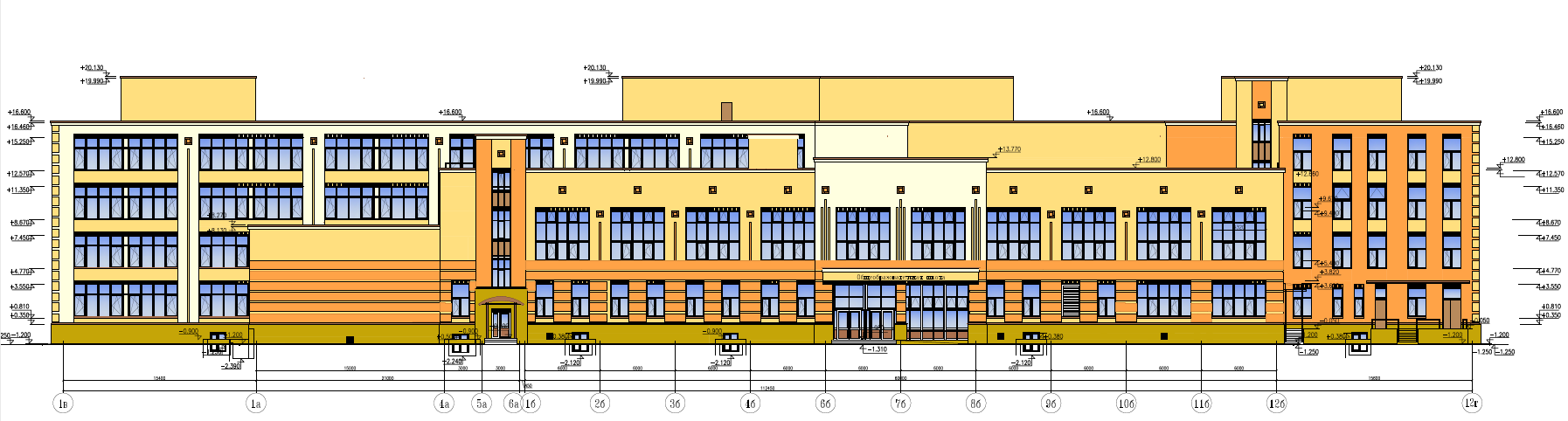 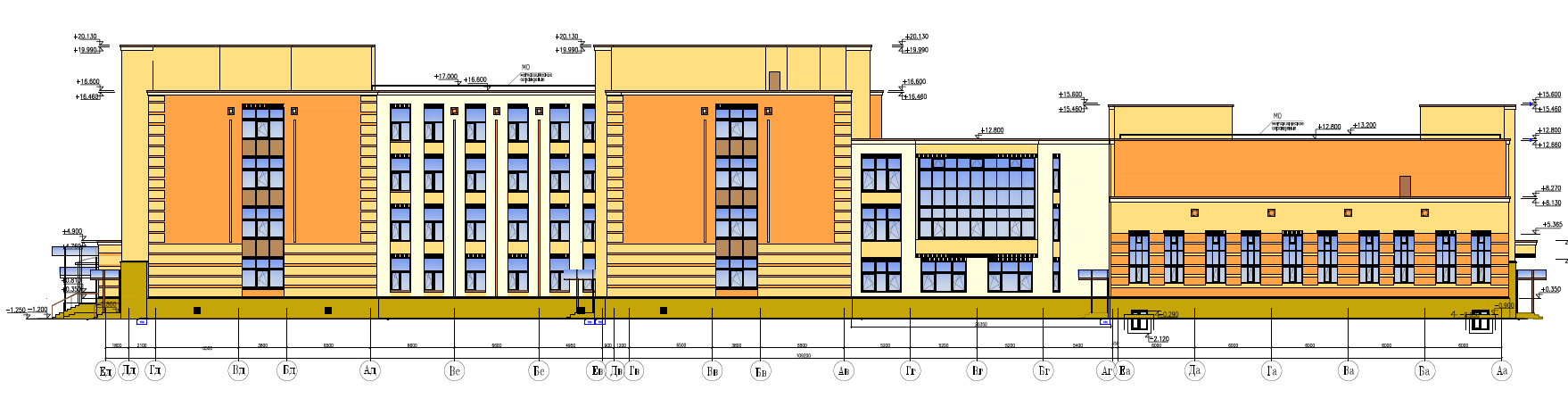 Средняя общеобразовательная школа предназначена для учащихся I, II и III cтупеней обучения (с первого по одиннадцатый классы) с количеством классов 64 (6 параллелей, одна из которых без старшей школы), с количеством учащихся 1600 человек, из них 600 учащихся начальной школы. Количество учащихся в классе - 25 человек. Общее количество сотрудников ориентировочно составит 146 человек. Функционально здание представляет собой разноэтажный объём.Учебный блок включает классные помещения и помещения преподавателей, связанные между собой по горизонтали системой коридоров и рекреаций, по вертикали лестницами. В учебном корпусе начальных классов также размещены игровые и кружковые помещения. Общешкольный и спортивный блоки помещений включают: на 1-ом этаже - 2 входных группы c гардеробными; столовую с 2 залами: на 300 и 500 посадочных мест с кухней; бассейн (25,0х11,0 м) с группой сопутствующих помещений; медицинский пункт; учебно-производственные мастерские, служебные помещения; на 2-ом этаже - четыре спортзала (2 зала 30,0х18,0 м, 24,0х12,0 м и 13,2х10,0 м в осях) с группами сопутствующих помещений; актовый зал на 600 мест с эстрадой, фойе и группой помещений при зале; на 3-ем и 4-ом этажах библиотеку, кружковые помещения, административные и служебные помещения.В учреждениях города формируется интерактивное образовательное пространство, которое нацелено на формирование интерактивного общения между участниками образовательных отношений с использованием современного цифрового оборудования. Поставка оборудования в рамках ЦОС:Таблица № 62В целях создания информационно-безопасной среды во всех учреждениях реализуется система организационно-административных мероприятий, направленных на ограничение доступа обучающихся к видам информации, распространяемой посредством сети Интернет, причиняющей вред здоровью и (или) развитию детей, а также не соответствующей задачам образования.На особом контроле руководителей вопросы принятых мер по упорядочению использования участниками образовательного процесса устройств мобильной связи с целью профилактики неблагоприятных для здоровья и обучения детей эффектов, повышения эффективности образовательного процесса и воспитания.Во всех школах осуществляется питание обучающихся, созданы надлежащие условия для организации горячего питания детей. В 2021-2022 учебном году у пяти школ столовые находятся на балансе, в 46 школах питание организовано с привлечением сторонних организаций в порядке аутсорсинга.Во исполнение поручения Президента Российской Федерации обучающиеся на уровне начального общего образования в муниципальных общеобразовательных организациях города Архангельска обеспечены бесплатным здоровым горячим питанием. Доля обучающихся 1-4 классов, получающих бесплатное горячее питание, составляет 99,9%. 18 детей не получали в 2021-2022 учебном году горячее питание в школе: 12 детей, обучающихся на дому, обеспечены сухими пайками, у 6 детей отказ от питания по заявлению родителей по причине личных убеждений родителей, родители обеспечивают питание детей самостоятельно.Во всех школах функционируют бракеражные комиссии и родительский контроль за организацией горячего питания с заполнением специализированного журнала (чек-листов). Также вопросы организации горячего питания в школах обсуждаются во всех образовательных организациях на родительских собраниях, в 37 образовательных организациях проводится анкетирование родителей и обучающихся по данному вопросу.В рамках осуществления мониторинга системы образования городского округа "Город Архангельск" в январе 2022 года проведен анализ деятельности дошкольных образовательных организаций по организации питания воспитанников.Питание в образовательных организациях организовано:- работниками пищеблока, являющимися штатными сотрудниками образовательной организации – 65 дошкольных образовательных организаций;- коммерческими организациями (индивидуальными предпринимателями) – 3 дошкольные образовательные организации.Режим питания воспитанников:4 разовый (завтрак, второй завтрак, обед, уплотненный полдник) – 22 дошкольные образовательные организации;4 разовый (завтрак, обед, полдник, ужин) – 9 дошкольных образовательных организаций;5 разовый (завтрак, второй завтрак, обед, полдник, ужин) – 37 дошкольных образовательных организаций.На обновление базы пищеблоков дошкольных образовательных организаций (61 дошкольная образовательная организация) в 2021 году (приобретение технологического оборудования, кухонной и столовой посуды, проведение ремонта в помещениях пищеблока) израсходовано 13 222,5 тыс. рублей, в том числе из городского бюджета – 4 666,3 тыс. рублей, областного – 4 045 тыс. рублей, внебюджетные средства (приносящая доход деятельность) – 4 510,2 тыс. рублей. С целью укрепления материально-технической базы дошкольных образовательных учреждений с 2019 года детские сады областного центра принимают активное участие в мероприятиях по предоставлению субсидии из областного бюджета.За три года 58 дошкольных образовательных учреждений обновили материально-техническую базу: на эти цели за три года направлено 15 513,00 тысяч рублей, в том числе в 2021 году – 11 254,8 тысяч рублей, из них 4 754,00 тысячи рублей – средства городского бюджета.В 2021 году в 43 дошкольных образовательных учреждениях 
(41 детский сад, 2 школы, имеющие в структуре дошкольные группы) закуплено новое оборудование на пищеблоки, группы, детские площадки, медицинские кабинеты. Новое спортивное и игровое оборудование появилось на площадках 9 детских садов, технологическое оборудование на пищеблоке  22 учреждений, детская мебель и постельные принадлежности предусмотрены для 16, в медицинских кабинетах 23 учреждений – новые компьютеры.Итоги мониторинга системы образованияС целью исполнения ст. 95, 95.1, 95.2, 97 Федерального закона от 29.12.2012 № 273-ФЗ "Об образовании в Российской Федерации", согласно постановлению мэрии города Архангельска от 07.11.2013 № 811 департамент образования осуществляет мониторинг деятельности образовательных организаций.В целях организации проведения мониторинга муниципальных организаций, осуществляющих образовательную деятельность, находящихся в ведении департамента образования Администрации города Архангельска, в соответствии с Положением об осуществлении мониторинга системы образования муниципального образования "Город Архангельск", утвержденным постановлением мэрии города Архангельска от 07.11.2013 № 811, Положением о региональной системе оценки качества общего образования, утвержденным распоряжением министерства образования и науки Архангельской области от 31.07.2020 № 1083, утвержден Порядок проведения мониторинга муниципальных организаций, осуществляющих образовательную деятельность, находящихся в ведении департамента образования Администрации городского округа "Город Архангельск".  Организационно-техническое и научно-методическое сопровождение мониторинга осуществляет МБУ Центр "Леда".Нормативно-правовыми документами на 2021-2022 учебный год были определены блоки мониторинга: исследования деятельности организаций, независимая оценка качества образования, анализ данных электронных мониторинговых систем, сбор плановой отчетной информации муниципального уровня, мониторинг межличностных отношений.Мониторинг осуществлялся на основе:•	данных федерального статистического наблюдения, отчетной информации регионального и муниципального уровней;•	результатов социально-психологических, социологических и др. исследований деятельности организаций;•	информации, размещенной на официальных сайтах образовательных организаций. В 2021-2022 учебном году состоялось оn-line изучение общественного мнения по темам: "Эффективность деятельности образовательного учреждения, реализующего образовательные программы дошкольного образования, по организации питания детей", "Качество организации мероприятий по внедрению системы наставничества", "Качество организации городского мероприятия", "Эффективность работы по самоопределению и профориентации обучающихся".Мониторинг "Эффективность деятельности образовательного учреждения, реализующего образовательные программы дошкольного образования, по организации питания детей" показал следующие результаты:- владеют информацией о режиме питания воспитанников респонденты только в 16 образовательных учреждениях (23,5% от общего количества образовательных учреждений) (МБДОУ Детский сад № 6, 13, 32, 39, 56, 66, 94, 100, 101, 121, 131, 171, 187, МБДОУ ЦРР-детский сад № 50, МБОУ СШ № 54, 70);- владеют информацией об организации питания детей дошкольного возраста респонденты 4 учреждений (6%) – МБДОУ Детский сад № 39, 94, 100, 131, владеют частично в 64 учреждениях, самый высокий процент (от опрошенных) неинформированности респондентов в МБДОУ Детский сад № 31 (46,6%), 88 (53,7%), 101 (35,9%), 103 (34,6%), 119 (63%), МБДОУ ЦРР-детский сад № 173 (35%);- удовлетворены качеством питания в полном объеме респонденты 
в 17 (25%) образовательных учреждениях (МБДОУ Детский сад № 13, 32, 59, 94, 100, 119, 127, 131, 162, 187, МБДОУ ЦРР-детский сад № 50, 173, МБОУ СШ № 54, 60, 70, 93, 95);- повысить качество питания, по мнению родителей, необходимо 
в 27 учреждениях (39,7%) (МБДОУ Детский сад № 10, 11, 16, 20, 31, 66, 77, 84, 103, 104, 113, 116, 123, 135, 151, 154, 159, 167, 171, 172, 186, МАДОУ Детский сад № 117, МБДОУ ЦРР-детский сад № 140, МБОУ СШ № 5, 12, 48, 68).Итоги мониторинга "Качество организации мероприятий по внедрению системы наставничества" выявили, что:необходимость в наставниках отметили 77,7% респондентов-обучающихся и 96% респондентов-педагогов;у 39,1% респондентов-обучающихся и 57,7% респондентов-педагогов был опыт участия в программе наставничества;желание стать наставниками выразили 39,9% респондентов-обучающихся и 47,2% респондентов-педагогов;наличие в образовательных учреждениях возможности участия в программах наставничества отметили 51,7% респондентов-обучающихся и 77,5% респондентов-педагогов;большинство респондентов (71,8%) удовлетворены организацией наставнической деятельности по результатам опроса. По итогам он-лайн опроса "Качество организации городского мероприятия" установлено:наиболее запомнились городские мероприятия, в которых принимали участие респонденты-обучающиеся в 2021 году: "Марафон добрых дел" (12,6%), акция "Забота", посвященная Дню пожилого человека (5,3%), XIII Турнир имени М.В. Ломоносова (4,7%), Городской литературный фестиваль имени Ф.А. Абрамова (4,2%);наиболее запомнились городские мероприятия для респондентов родителей в 2021 году: "Марафон добрых дел" (18,9%), акция "Забота", посвященная Дню пожилого человека (7,6%);высокая степень удовлетворенности организацией городских мероприятий (8-10 баллов) выявлена у 60,9% обучающихся и у 77,1% родителей. Руководителям рекомендовано учесть данные мониторинга при оценке результативности оценки качества образования.Анализ анкет респондентов мониторинга "Эффективность работы по самоопределению и профориентации обучающихся" показал следующие результаты:53% респондентов планируют обучение в высших учебных заведениях, 32,7% – в учреждениях среднего профессионального образования, 10,5% – планов не имеют;уверенность в выборе профессии выразили 50,8% респондентов, 33,8% респондентов не уверены в выборе, остальные затруднились ответить;89,6% респондентов самостоятельно принимают решение о выборе профессии;среди факторов, влияющих на выбор профессии, преобладают: заработная плата (19,6%), интересная работа (15,3%), востребованность специальности (13,8%), соответствие способностям (11,4%);в школе получают информацию 84% респондентов, для 10,5% – информация по вопросам профориентации в школе не предоставляется;респондентами выделены наиболее полезные и необходимые обучающимся профориентационные мероприятия: Дни открытых дверей в учреждениях профессионального образования (42,9%), встречи с представителями профессий (19,4%), консультации по вопросам выбора профессии, профиля обучения (9%), тестирование на выявление склонностей к определенной профессии (8,5%);64,5% респондентов получили возможность познакомиться с основами различных профессий в 2021-2022 учебном году.Опрос показал недостаточное участие во Всероссийских проектах по профориентации обучающихся: 31% респондентов подтвердили участие в проекте "ПроеКТОриЯ", 25,4% - в проекте "Билет в будущее".Кроме того, в рамках мониторинга респоненты высказали предложения, направленные на улучшение профориентационной работы в образовательных учреждениях: проведение практических занятий с психологом, профессиональных проб для учащихся, организация встреч со студентами высших учебных заведений и профессиональных образовательных учреждений, со специалистами предприятий в школах и на рабочих местах; в школах с бывшими выпускниками, старших классов, информирование учащихся о востребованных профессиях в своём регионе; открытие профориентационных секций и творческих объединений.По итогам проведенного мониторинга:МБУ Центр "Леда" предложено подготовить материалы по организации работы по самоопределению и профессиональной ориентации обучающихся для размещения на странице департамента образования официального Интернет-портала Администрации городского округа "Город Архангельск" в срок до 01.10.2022;руководителям ОО - учесть данные мониторинга при оценке результативности системы работы и при планировании системы работы по самоопределению и профессиональной ориентации обучающихся, спланировать работу по увеличению охвата участия во Всероссийских проектах по профориентации обучающихся: "ПроеКТОриЯ", "Билет в будущее".	Итоги контроля за деятельностью образовательных организаций В соответствии с требованиями Порядка осуществления функций и полномочий учредителя муниципального учреждения муниципального образования "Город Архангельск", утверждённого постановлением мэрии города Архангельска от 27.01.2011 № 38, департамент образования осуществляет контроль за деятельностью муниципальных учреждений, находящихся в его ведении.Порядок проведения контрольных мероприятий в 2021 году был регламентирован:- Порядком осуществления контроля за деятельностью муниципальных учреждений муниципального образования "Город Архангельск", утверждённым постановлением мэрии г. Архангельска от 30.12.2011 № 667;- Порядком осуществления контроля за деятельностью муниципальных учреждений муниципального образования "Город Архангельск", находящихся в ведении департамента образования Администрации города Архангельска, утверждённым приказом департамента образования от 14.12.2020 № 938 (далее – Порядок);- Планом контроля за деятельностью муниципальных учреждений муниципального образования "Город Архангельск", находящихся в ведении департамента образования Администрации муниципального образования "Город Архангельск", на 2021 год, утверждённым приказом директора департамента образования от 14.12.2020 № 939. Динамика количества контрольных мероприятий в отношении муниципальных учреждений, находящихся в ведении департамента, за последние 5 лет представлена в таблице № 63.  Таблица № 63Динамика количества контрольных мероприятий в отношений муниципальных учреждений, находящихся в ведении департамента План контрольных мероприятий обеспечивает периодичность и исключает нерациональное дублирование в организации проверок, учитывает периоды аккредитации общеобразовательных учреждений.План контрольных мероприятий в отношении муниципальных учреждений, находящихся в ведении департамента, в 2021 году выполнен на 100% (таблица № 64).Таблица № 64Информация о выполнении плана контрольных мероприятий в отношении муниципальных учреждений, находящихся в ведении департамента, в 2021 году Таблица № 65Информация о количестве проведённых в 2021 году оперативных проверокВ сравнении с 2020 годом количество внеплановых проверок (таблица № 65) в связи с поступлением в департамент обращений граждан и юридических лиц в 2021 году уменьшилось на 11 (в 2020 году – 32 проверки, в 2021 году – 21 проверка), но дополнительно проведено 116 проверок соблюдения антитеррористической безопасности (по поручению после событий в Казани) и 116 проверок соблюдения антиковидных мер (во исполнение пункта 3.2.2 протокола совещания министерства образования Архангельской области от 08.10.2021 "О реализации в образовательных организациях мероприятий в части профилактики распространения новой коронавирусной инфекции").Согласно позициям вышеуказанного Порядка контроля, плановые комплексные оценки проходили совместно с представителями департамента муниципального имущества, управления по торговле и услугам населению Администрации города. По итогам комплексного, тематического, оперативного контроля в 2021 году с администрацией 2 образовательных учреждений проведены аппаратные совещания при директоре департамента, руководителям 19 учреждений вынесены дисциплинарные взыскания. По результатам работы комиссий в каждое образовательное учреждение направлены приказ и справка по результатам проверки. На основании ходатайств руководителей отдельных образовательных учреждений внесены изменения в муниципальные задания. В целях снижения административной нагрузки в 2022 году в отношении муниципальных учреждений, находящихся в ведении департамента образования отменены плановые проверки, регламентированные приказом директора департамента образования от 14.12.2021 № 992 "Об утверждении Плана контроля за деятельностью муниципальных учреждений городского округа "Город Архангельск", находящихся в ведении департамента образования Администрации городского округа "Город Архангельск", на 2022 год", за исключением осуществления контроля за деятельностью учреждений по выполнению требований антитеррористической защищенности объектов (территорий) и проведения внеплановых (оперативных) проверок в документальной форме, оперативных проверок, организуемых при возникновении угрозы причинения вреда жизни и здоровью воспитанников, учащихся, работников учреждения.Система обеспечения профессионального развития педагогических работников Результативность системы мониторинга качества дополнительного профессионального образования педагогических работниковКурсовая подготовка педагогических и руководящих кадров в 2021-2022 учебном году осуществлялась в соответствии с планированием, сформированном на качественном анализе потребности педагогических и руководящих работником образовательных учреждений в курсовой подготовке и современных требований, предъявляемых к педагогу в связи с модернизацией образования и переходом на новые стандарты.Главной целью повышения квалификации является обновление и расширение теоретических и практических знаний педагогических работников по наиболее актуальным направлениям развития системы образования, стимулирование творческого роста, содействие в определении содержания самообразования. Необходимость в повышении квалификации как одного из основных условий дальнейшего профессионального роста педагогических работников. Анализ повышения квалификации педагогов за 2021-2022 учебный год показал, что 2139 педагогических и руководящих работников прошли курсы по актуальным направлениям. Обязательным условием перехода на обучение по новым ФГОС НОО, ФГОС ООО является повышение квалификации управленческих команд образовательных организаций и педагогических работников. Количество прошедших курсовую подготовку по обновленным ФГОС НОО, ФГОС ООО составило 1188 человек (58% от общей численности руководящих и педагогических работников общеобразовательных организаций). Обучение по дополнительной профессиональной программе повышения квалификации по теме "Школа Минпросвещения: новые возможности для повышения качества образования", разработанной ФГАОУ ДПО "Академия реализации государственной политики и профессионального развития работников образования Министерства просвещения Российской Федерации" прошли 35 человек. Это руководящий и педагогический состав общеобразовательных организаций, участвующих в федеральной программе "Модернизация школьных систем": МБОУ Гимназия № 6, 21, СШ № 23 имени А.С. Пушкина, 28, 77, 82.В целях повышения профессионального мастерства, совершенствования знаний в области дошкольной педагогики, формирования устойчивых навыков системной рефлексии педагогического процесса и его результатов, структурной целостности педагогической деятельности педагоги регулярно проходят курсы повышения квалификации. Так, за последние три года курсы повышения квалификации по актуальным вопросам дошкольного образования пройдены 1884 педагогическими работниками (83,3% от общей численности педагогических работников дошкольных образовательных учреждений).Профессиональные достижения педагогов города АрхангельскаВ декабре 2021 года состоялся городской конкурс "Школа года", в котором приняли участие 10 образовательных учреждений. На основании решения жюри победителями признаны:в номинации "Школа – территория целостной системы воспитания подрастающего поколения" МБОУ СШ № 14;в номинации "Школа – территория безопасного пространства для образования" МАУ ДО "Центр "Архангел";в номинации "Эффективная модель управления образовательной организацией руководителя (стаж в должности руководителя не более 5 лет)" МБОУ СШ № 2.В 2021 году в рамках конкурсных мероприятий среди коллективов дошкольных образовательных учреждений победителями городского конкурса "Детский сад – 2021" признаны:- в номинации "Детский сад воспитания" – МБДОУ Детский сад № 6;- в номинации "Детский сад творчества" – МАДОУ Детский сад № 117;- в номинации "Детский сад раннего развития" – МАДОУ Детский сад № 157.С целью выявления и распространения образцов инновационного опыта педагогических работников дошкольного образования, реализации возможности обменяться передовыми идеями и практическим опытом среди педагогической общественности городского округа "Город Архангельск" проводится конкурс "Воспитатель года". В 2022 году в конкурсе приняли участие 50 педагогов, победителями стали:1 место – Васильева Юлия Сергеевна, инструктор по физической культуре МБДОУ Детский сад № 167;2 место – Павловская Ирина Александровна, учитель-логопед МБДОУ Детский сад № 186;3 место – Кознева Наталья Михайловна, воспитатель МБДОУ Детский сад № 151.В 2022 году в конкурсе среди педагогических работников муниципальных образовательных учреждений на присуждение премии Главы городского округа "Город Архангельск" приняли участие 45 педагогических работников. Ежегодная премия Главы городского округа "Город Архангельск" является формой поддержки и поощрения педагогических работников за особые услуги в профессиональной деятельности. Победителями конкурса стали:Самородова Любовь Анатольевна, инструктор по физической культуре МБДОУ Детский сад № 123;Федосеева Ирина Викторовна, учитель начальных классов МБОУ СШ № 14; Таборская Виктория Владимировна, учитель физики МБОУ СШ № 27;Белова Надежда Алексеевна, учитель начальных классов МБОУ СШ № 28;Дрочнева Елена Николаевна, учитель иностранного языка МБОУ СШ № 68;Куликова Надежда Викторовна, учитель-дефектолог МБДОУ Детский сад № 174;Бабий Марина Борисовна, воспитатель МБДОУ Детский сад № 112;Иващук Ирина Григорьевна, учитель-логопед МАДОУ Детский сад № 157;Гулина Ирина Николаевна, учитель биологии МБОУ СШ № 2;Чагина Марина Юрьевна, учитель географии и экономики МБОУ Гимназия № 21;Васильева Юлия Сергеевна, инструктор по физической культуре МБДОУ Детский сад № 167;Барачевская Галина Владимировна, учитель географии и биологии МБОУ СШ № 11;Ружникова Елена Викторовна, воспитатель МБДОУ Детский сад № 131;Панина Марина Сергеевна, воспитатель МБДОУ Детский сад № 100;Барабанова Наталья Ивановна, учитель истории и обществознания МБОУ СШ № 30;Шпанова Олеся Сергеевна, воспитатель МБДОУ Детский сад №  186;Насонова Анна Викторовна, воспитатель МБДОУ Детский сад № 11;Чистова Надежда Анатольевна, воспитатель МБДОУ Детский сад № 20;Вылиткова Валентина Александровна, воспитатель МБДОУ Детский сад № 183;Цыбульский Денис Юрьевич, педагог дополнительного образования МАУ ДО "Центр "Архангел".Система методической работы Итоги функционирования сетевой модели педагогического взаимодействияСетевая модель педагогического взаимодействия системы образования городского округа "Город Архангельск" (далее – Сетевая модель) функционирует в условиях реализации национального проекта "Образование". В качестве структурных элементов (далее - СЭ) сетевой модели, транслирующих инновационный педагогический опыт, выступают образовательные организации, находящиеся в ведении департамента образования. Динамика числа структурных элементов за последние 4 года (2019-2022 гг.) представлена в диаграмме № 7:Диаграмма № 7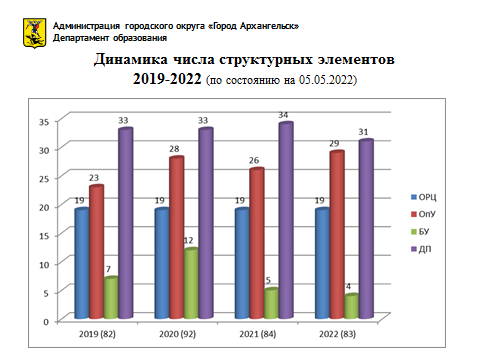 Сетевая модель функционирует в соответствии с положениями о структурных элементах. Кроме того, продолжает свою работу городской Экспертный совет (далее - ГЭС), председателем которого с 2018 года является Флотская Н.Ю., директор высшей школы психологии и педагогики САФУ. После проведения каждого ГЭС утверждается обновленный перечень СЭ приказом директора департамента (последний приказ от 05.04.2022). Периодичность заседаний ГЭС утверждена в плане работы департамента образования на год. Заседания проводятся раз в квартал. Образовательные учреждения, претендующие на присвоение статуса структурного элемента, представляют на ГЭС проекты, разработанные с учетом приоритетных направлений развития системы образования городского округа "Город Архангельск". Вместе с этим образовательные учреждения предоставляют отчет о результатах деятельности в качестве СЭ за отчетный период, отражая показатели эффективности функционирования. При составлении плана, при проведении городских мероприятий руководители структурных элементов руководствуются алгоритмом взаимодействия, который утвержден приказом директора департамента образования от 17.02.2022 № 88 "О кураторстве структурных элементов сетевой модели системы образования городского округа "Город Архангельск.В соответствии с приказом директора департамента образования от 09.02.2022 № 67 организовано оn-line изучение мнения педагогических работников – участников городских мероприятий, организованных структурными элементами сетевой модели системы образования городского округа "Город Архангельск", по теме: "Эффективность проведения мероприятий городского уровня структурными элементами сетевой модели системы образования городского округа "Город Архангельск". В 2022 году заключены соглашения между министерством образования Архангельской области и Администрацией городского округа "Город Архангельск" о реализации региональных проектов "Современная школа", "Успех каждого ребенка", "Цифровая образовательная среда", "Социальная активность" на территории городского округа "Город Архангельск". 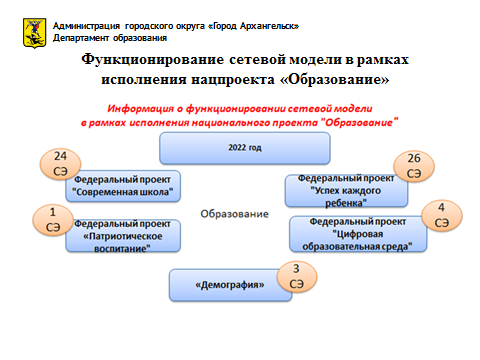 Направления работы структурных элементов утверждаются в контексте тенденций образовательной инициативы национального проекта "Образование".Таблица № 66Информация о функционировании сетевой моделив рамках исполнения национального проекта "Образование"Перечень структурных элементов на 2022 год указан в соответствии с приказом директора департамента образования от 05 апреля 2022 года № 209 "Об утверждении обновленного перечня структурных элементов сетевой модели системы образования городского округа "Город Архангельск", их руководителей".Традиционно накопленный опыт и тенденции дальнейшего развития демонстрируются структурными элементами в рамках городской конференции руководящих и педагогических работников.Одной из главных особенностей конференции 2021 года стало то, что она проходила с использованием дистанционных образовательных технологий в пять тематических дней: управления, качества, воспитания и дополнительного образования, концептуальных подходов, эффективных новаций (таблица № 67). День оценок дал возможность посмотреть интересующие секционные заседания в записи и оставить свои отзывы на представленные материалы.Таблица № 67Организаторами секционных заседаний конференции стали окружные ресурсные центры, объединенные по территориальному признаку, МБУ Центр "Леда", МБУ ДО "ДПЦ "Радуга". Организаторами подсекций – образовательные учреждения города Архангельска.В целом, в период с 06.09.2021 по 11.09.2021 в системе образования города Архангельска за 6 дней в удаленном режиме работали 74 площадки секционных заседаний, к работе которых подключились 4656 человек (в on-line режиме – 2361 подключение, в offline – 2295 просмотров), из них приняли участие в голосовании 3785 человек, что составляет 76% от общего количества работников системы образования города Архангельска. Динамика числа участников секционных заседаний конференции представлена в таблице № 68.Таблица № 68Динамика числа участников секционных заседаний конференции за 4 летНесмотря на удаленный режим, в 2021 году весьма широк перечень социальных партнеров секционных заседаний конференции. Так, в конференции 2021 года приняли участие представители 46 социальных институтов, включая московских спикеров стратегической сессии (таблица № 69).Таблица № 69Социальные партнеры городской конференции педагогических работников 2021 годаДля предоставления возможности демонстрации опыта работы структурных элементов в системе образования города ежегодно проводится конкурс методических служб. По итогам конкурса 2021-2022 учебного года победителями стали:- в номинации "Лучший окружной ресурсный центр системы образования городского округа "Город Архангельск"- МБОУ СШ № № 37;- в номинации "Лучшее опорное учреждение системы образования городского округа "Город Архангельск" - МАДОУ Детский сад № 157 "Сиверко";- в номинации "Лучшее базовое учреждение системы образования городского округа "Город Архангельск" - МБДОУ Детский сад № 174 "Ягодка";- в номинации "Лучшая демонстрационная площадка системы образования городского округа "Город Архангельск" - МАДОУ Детский сад №  117 "Веселые звоночки".В целях поддержки педагогов-наставников, а также молодых педагогов в системе образования проводятся конкурсы профессионального мастерства "Педагогический дебют" и "Лучший наставник" (таблица № 70).Таблица № 70Информация о городских конкурсах профессионального мастерстваАктуальным для педагогического сообщества города остается заочный фестиваль педагогических идей "Открытый урок" в Архангельске. На участие в фестивале в 2021-2022 учебном году  была представлена 161 конкурсная работа из 68 образовательных учреждений по актуальным в рамках национального проекта "Образование" номинациям:"Занятие для дошкольников, приуроченное к году народного искусства и культурного наследия";"Занятие для дошкольников по формированию элементарных математических представлений";"Урок для школьников, посвященный 350-летию со дня рождения Петра I";"Урок для школьников, приуроченный к году народного искусства и культурного наследия""Занятие, приуроченное к 350-летию со дня рождения Петра I (для педагогов дополнительного образования);"Занятие, приуроченное к году народного искусства и культурного наследия" (для педагогов дополнительного образования);"Мои первые уроки с применением электронных сред и цифровых образовательных платформ" (для педагогов, имеющих педагогический стаж работы до 3 лет).Результаты обеспечения информационной открытости системы образования В целях соблюдения действующего законодательства и оптимизации контента страницы департамента образования официального информационного интернет-портала городского округа "Город Архангельск" специалистами департамента образования ведется ежегодный мониторинг данного ресурса в информационно-телекоммуникационной сети "Интернет".В соответствии с Федеральным законом Российской Федерации от 09.02.2009 № 8-ФЗ "Об обеспечении доступа к информации о деятельности государственных органов и органов местного самоуправления" на странице департамента образования размещена информация о полномочиях, задачах и функциях департамента образования, о подведомственных организациях, нормативные правовые акты, административные регламенты, стандарты государственных и муниципальных услуг, статистическая информация, информация по основным направления деятельности системы образования города Архангельска, актуальная информация для родителей о поступлении в детский сад, школу, о действующих творческих объединениях, организации летнего отдыха и т.п.В 2022 году департаментом образования был создан алгоритм работы по обеспечению информационной открытости муниципальных организаций (приказ департамента образования от 29 декабря 2021 года № 1028 "Об организации в 2022 году работы по продвижению позитивного имиджа муниципальных организаций"). Данный приказ регламентирует предоставление информации образовательными организациями для размещения на странице департамента образования официального информационного интернет-портала городского округа "Город Архангельск" и средствах массовой информации. В 2021-2022 учебном году популярными среди пользователей были следующие новостные рубрики: "Сетевая модель педагогического взаимодействия", "Новости из образовательных организаций", "100 лет пионерии", "Подготовка к новому учебному году". Появилась новая рубрика "Знакомим с педагогами города в рамках муниципального проекта "Портрет современного педагога".Мониторинг открытости и доступности информации об образовательных организациях подтверждает наличие официальных сайтов у 100% образовательных организаций.В 2022 году информация о деятельности департамента образования и образовательных организациях города Архангельска активно транслировалась в официальной группе Администрации города Архангельска "Открытый Архангельск" и городских и региональных СМИ.Система организации воспитания обучающихся Реализация дополнительных общеразвивающих программВ соответствии с региональным проектом "Успех каждого ребенка" охват дополнительным образованием детей в возрасте от 5 до 18 лет, проживающих на территории города Архангельска, в 2021 году должен составить 79%, в 2022 году – 79,%, в 2023 году – 79,5%, в 2024 году – не менее 80%. Приказом Министерства просвещения Российской Федерации от 20.05.2021 № 262 "Об утверждении методик расчета показателей федеральных проектов национального проекта "Образование" источником данных по показателю "Доля детей в возрасте от 5-18 лет, охваченных дополнительным образованием" является Единая автоматизированная система сбора и анализа данных по учреждениям, мероприятиям дополнительного образования и основным статистическим показателям охвата детей дополнительным образованием в регионах, в которую интегрирован ГИС АО "Навигатор". С 2020 года в городе Архангельске зачисление на дополнительные общеразвивающие программы осуществляется через ГИС АО "Навигатор дополнительного образования", в которой ребенок учитывается 1 раз.Дополнительные общеразвивающие программы (либо программы спортивной подготовки) в 2021-2022 учебном году реализовывали учреждения, находящиеся в ведении Администрации города Архангельска: 5 муниципальных учреждений дополнительного образования (МБУ ДО "ДПЦ "Радуга", МАУ ДО Центр "Архангел", МБУ ДО "ЛДДТ", МБУ ДО "ЦДОД "Контакт", МБУ ДО "СДДТ"); 51 общеобразовательная организация; 29 дошкольных образовательных учреждения; МБУ Центр "Леда", 9 спортивных школ; 7 детских школ искусств. Также образовательные организации, подведомственные министерству образования Архангельской области (ДДЮТ, профессиональные техникумы (колледжи), коррекционные школы, кадетский корпус и т.д.); САФУ; 8 частных учреждений ("Почемучка", "Екатерининский лицей", "Синергия" и др.).Для оказания методической, технической, консультативной помощи учреждениям функционирует муниципальный опорный центр на базе МБУ "Центр "Леда". Деятельность объединений по дополнительному образованию детей ведется по 6 направленностям: художественная, социально-гуманитарная, физкультурно-спортивная, туристско-краеведческая, естественнонаучная, техническая.Программное обеспечение системы дополнительного образования городского округа "Город Архангельск" с учетом государственных организаций дополнительного образования в 2021-2022 учебном году представлено 1 988 дополнительными общеобразовательными программами, 50-ю предпрофессиональными программами и 70-ю программами спортивной подготовки (всего 2 108 программ). Наибольшее количество дополнительных общеобразовательных программ составляют программы художественной (654 программы) и физкультурно-спортивной направленностей (516 программ). Наименьшее количество программ естественнонаучной (212 программ) и туристско-краеведческой (68 программ) направленностей.Наряду с традиционными видами технического творчества активно развиваются новые, актуальные для детей и молодежи направленности технического профиля: робототехника, программирование, компьютерный дизайн и графика, Web-дизайн, журналистское дело и проектно-исследовательская деятельность.По сравнению с 2020-2021 учебным годом возросло количество объединений дополнительного образования (2021-2022 учебный год – 312 объединений, 2020-2021 учебный год – 249 объединений, в 2019-2020 учебный год – 228 объединений, 2018-2019 учебный год – 206 объединений). Общеобразовательными учреждениями и учреждениями дополнительного образования с 2021 года разрабатываются и внедряются краткосрочные программы ("Финансовая грамотность", "Профориентационная работа"). В летний период краткосрочные программы реализуют все учреждения дополнительного образования и МБОУ СШ № 1, 35, 68, 77, 93.С марта 2021 года на территории города реализуется муниципальный проект "Перезагрузка: от идеи к обновлению!". Количество привлеченных вновь в учреждения дополнительного образования обучающихся – 2040 человек, из них находящихся
в трудной жизненной ситуации – 43 человека, обучающихся в возрасте от 13 до 18 лет – 544 человека. Количество новых дополнительных общеразвивающих программ, открытых в рамках проекта – 22 программы.Итоги деятельности по патриотическому воспитаниюСоздание условий для формирования и развития социальной активности обучающихся образовательных организаций посредством расширения спектра детских социально значимых общественных, военно-патриотических объединений является одной из приоритетных целей на муниципальном уровне.Охват (по состоянию на 01.06.2022) представлен в таблице № 71.Таблица № 71Для сравнения, по состоянию на 01.06.2021 в общеобразовательных учреждениях функционировало 109 объединений (3833 учащихся), в учреждениях дополнительного образования 37 объединений (3307 учащихся). Наблюдается значительный рост военно-патриотических объединений: в 2020-2021 учебном году – 56 объединений, в 2021-2022 учебном году – 87 объединений. В городском округе "Город Архангельск" координатором работы по патриотическому воспитанию учащихся является МАУ ДО "Центр "Архангел", на базе которого функционирует штаб местного отделения ВВПОД "Юнармия". Основными задачами которого является увеличение военно-патриотических объединений, отрядов ВВПОД "Юнармия".В 2021-2022 учебном году в 18 общеобразовательных организациях функционировало 105 кадетских классов и 1 кадетская группа (2804 обучающихся) – таблица № 73. В 2020-2021 учебном году в 20 общеобразовательных организациях функционировало 107 кадетских классов (2864 обучающихся). Таблица № 72	Итоги деятельности по профилактике безнадзорности и правонарушений несовершеннолетнихПрофилактика правонарушений несовершеннолетних является одним из важных направлений воспитательной работы образовательного учреждения. Цель данной работы – предупреждение противоправного поведения обучающихся школы, правовое воспитание школьников, профилактика вредных привычек, употребления токсических и наркотических веществ, профилактика безнадзорности и правонарушений среди несовершеннолетних, травматизма, аморального поведения родителей и учащихся, активизация воспитательной позиции родителей.В 2021-2022 учебном году во всех общеобразовательных организациях (51) реализуются учебные программы и методики, направленные на формирование здорового образа жизни и профилактику правонарушений. При этом особое внимание в школе уделяется правовому просвещению учеников школы – ребятам разъясняются не только их права, но и обязанности. Особое внимание руководителями образовательных организаций уделяется повышению адресности и вариативности программ и методик по формированию законопослушного поведения, предполагающих учет различных категорий детей, в том числе состоящих на профилактических учетах и нуждающихся в коррекции законопослушного поведения и реабилитации. Так, с учетом возраста и видов правонарушений обучающихся активно используются следующие методики, тесты и диагностические программы:методические рекомендации по раннему выявлению и реагированию на деструктивное поведение несовершеннолетних, проявляющееся под воздействием информации негативного характера, распространяемой в сети Интернет (Минздрав России);программа интерактивных занятий по профилактике употребления психоактивных веществ среди молодежи "Здоровая Россия — общее дело" (В.В. Барцалкина);тест "Склонность к девиантному поведению" (Э.В. Леус, А.Г, Соловьев) и тест для оценки агрессивности в отношениях (А. Ассингер);опросник "Самооценка психических состояний личности" (Г. Айзенк);метафорические ассоциативные карты;графическая методика "Несуществующее животное" (М.3. Друкаревич);опросник склонности к отклоняющемуся поведению "СОП" (Орел А.Н.) и опросник "Группа риска наркозависимости" (Б. И. Хасан);шкала депрессии и личностная шкала проявлений тревоги (Дж. Тейлор);методика диагностики показателей и форм агрессии (А. Басса, А. Дарки);методические рекомендации (С. А. Кузикова, Е. В. Куренная);сборник методических материалов для специалистов образовательных организаций по профилактике девиантного и суицидального поведения обучающихся (Е.Г. Вдовина, Е.В. Мазурова).В целях раннего выявления употребления ПАВ в 2021-2022 учебном году во всех образовательных учреждениях проводилось социально-психологическое тестирование (с 01.10.2021 по 30.11.2021). Диаграмма № 8Динамика участия общеобразовательных учреждений в СПТ по сравнению с аналогичным периодом 2020 и 2019 годов выросла: количество учащихся в возрасте с 13 до 18 лет, принявших участие в СПТ в 2021-2022 учебном году, составило 13006 человек, что составляет 99,08% от общего числа подлежащих тестированию, в 2020-2021 учебном году - 12722 человека, что составило 98% от общего числа подлежащих тестированию, с 2019-2020 учебном году – 12468 человек.Социально-психологическое тестирование и медицинские осмотры обучающихся с целью раннего выявления немедицинского потребления наркотических средств и психотропных веществ среди обучающихся проводятся в городе Архангельске с 2014 года. В марте – апреле 2022 года прошли медицинские осмотры в ГБУЗ АО "АКПБ" несовершеннолетние из 36 школ городского округа "Город Архангельск". На профилактические медицинские осмотры были направлены все параллели учащихся, где выявлены анкеты группы с высоким риском вовлечения.В целях профилактики наркомании, алкоголизма, пропаганды здорового образа жизни и профилактики бродяжничества и безнадзорности среди подростков в городе Архангельске ежегодно, начиная с 2016 года, организован досуг школьников в период летних каникул: временное трудоустройство в возрасте от 14 до 18 лет, лагеря с дневным пребыванием детей на площадках общеобразовательных учреждений, подведомственных департаменту образования. Основное внимание направлено на занятость детей, находящихся в трудных жизненных ситуациях. Так, педагогами образовательных организаций была проведена индивидуальная работа с более чем 500 несовершеннолетними, состоящими на внутришкольном учете (далее – ВШУ). Организован досуг для 186 детей, состоящих на ВШУ и находящихся в социально опасном положении, и для более 230 детей, состоящих на учете ПДН.Диаграмма № 9В 2022 году Администрация городского округа "Город Архангельск" приняла участие в конкурсе среди муниципальных районов, муниципальных округов, городских округов, городских и сельских поселений Архангельской области на право получения субсидии на мероприятия по содействию трудоустройству несовершеннолетних граждан на территории Архангельской области в соответствии с Положением о порядке проведения конкурса, утвержденным постановлением Правительства Архангельской области от 09.10.2020 № 659-пп, по итогам которого принято решение о выделении городскому округу "Город Архангельск" 1461,157 тыс. рублей на организацию трудоустройства несовершеннолетних в летний период 2022 года. Для вышеуказанной цели из средств городского бюджета выделено 1736,389 тыс. рублей. По итогам в период с 01.06.2022 по 30.06.2022 в 51 образовательном учреждении (100% от общего числа ОУ) было организовано трудоустройство 211 несовершеннолетних, из них 47 несовершеннолетних в возрасте 14-18 лет состоят на учете в подразделении по делам несовершеннолетних УМВД по городу Архангельску; 24 человека находятся на социальном обслуживании органов социальной защиты, 52 ребенка из неполных семей, 26 детей-сирот или взяты под опеку, 14 человек находятся в социально опасном положении, 5 детей с ограниченными возможностями здоровья, 61 ребенок – в трудной жизненной ситуации.Несовершеннолетние были трудоустроены на следующие должности: подсобный рабочий, рабочий по комплексному обслуживанию зданий, рабочий по благоустройству, дворник, уборщик служебных помещений, уборщик территории, вахтер. Новацией с 2021 года стало введение бригадиров – руководителей трудовых бригад несовершеннолетних (педагогические работники в возрасте до 35 лет, прошедшие в соответствии с пп. 6 п. 3 Положения о порядке проведения конкурса, утвержденного постановлением Правительства Архангельской области от 09.10.2020 № 659-пп, подготовку в Штабе молодежных трудовых отрядов Архангельской области по программе "Бригадир трудовой бригады несовершеннолетних" и получившие соответствующий сертификат).Помимо заработной платы учащиеся получили материальную выплату от ГКУ АО "Архангельский областной центр занятости населения" (максимальная выплата составила 2,7 тыс. рублей).Таблица № 73Списки трудоустроенных обучающихся в 2022 году прошли согласование территориальными комиссиями по делам несовершеннолетних и защите их прав Администрации муниципального образования "Город Архангельск", а также территориальными отделами управления по вопросам семьи, опеки и попечительства. Итоги организации деятельности территориальной психоло-медико-педагогической комиссии городского округа "Город Архангельск" В городском округе "Город Архангельск" функционирует территориальная психоло-медико-педагогическая комиссия МБУ Центр "Леда" (далее – ПМПК), которая располагается в Октябрьском территориальном округе (ул. Набережная Северной Двины, д. 84).ПМПК проводит обследование детей в возрасте от 0 до 18 лет в целях своевременного выявления особенностей в физическом и (или) психическом развитии и (или) отклонений в поведении для определения специальных условий их обучения. В течение 2021-2022 года было обследовано 4814 детей. В 2021-2022 учебном году, как и в предыдущих, чаще всего на ПМПК проходили обследование дети дошкольного возраста - 60%, чаще всего обращаются с детьми в возрасте 4-7 лет. Возросло количество обращающихся лиц для создания специальных условий при прохождении ГИА на 20%.Одним из ключевых специальных условий обучения детей с ОВЗ является включение их в систему психолого-педагогического сопровождения. В заключениях ПМПК отражены рекомендации на сопровождение педагогом-психологом, учителем-логопедом, учителем-дефектологом и т.д. В 2021-2022 учебном году для сопровождения обучающихся специалистами рекомендовано: тьютор - 66, ассистент - 66, педагог-психолог - 2212, учитель-дефектолог - 1286, социальный педагог - 380, учитель-логопед - 4402.В 2021 - 2022 учебном году в ходе совместных дистанционных сессий ПМПК и дошкольных образовательных учреждений удалось обследовать 1808 дошкольников, нуждающихся в логопедической помощи. К 9 детям специалисты ПМПК в 2021-2022 учебном году выезжали для обследования на дом, т.к. тяжесть их психофизических нарушений не позволила проводить диагностику в условиях МБУ Центр "Леда".Распределение детей, обратившихся на ПМПК, по видам рекомендованных программам и уровню образования представлены в таблице № 74 (данные по состоянию на 28.06.2022).Таблица № 74Коррекционно-развивающая, компенсирующая и логопедическая помощь обучающимся в МБУ Центр "Леда"В МБУ Центр "Леда" коррекционно-развивающая, компенсирующая и логопедическая помощь оказывается обучающимся в возрасте 3-18 лет. Данный вид муниципальной услуги в 2021-2022 учебном году реализовывался 8 учителями-логопедами, 9 педагогами-психологами и 2 учителями-дефектологами. В среднем, 250 обучающихся в месяц охвачены коррекционно-развивающей и логопедической помощью.В 2021-2022 учебном году учителями-дефектологами коррекционно-развивающая помощь оказана 23 обучающимся с ОВЗ в возрасте 3-7 лет. В результате коррекционно-развивающих занятий у обучающихся наблюдается положительная динамика по ведущим линиям развития в дошкольном и раннем возрасте. 176 обучающихся получили помощь учителей-логопедов в период с сентября 2021 года по июль 2022 года. В результате коррекционно-развивающих занятий у обучающихся выявлена значительная положительная динамика в развитии устной и письменной речи, в формировании навыков письма и чтения, в развитии звукопроизносительной стороны речи.Педагогами-психологами коррекционно-развивающие занятия проводились для обучающихся дошкольного и школьного возраста в групповой и индивидуальной формах по 15 коррекционно-развивающим программам. В результате коррекционно-развивающих занятий у обучающихся происходит нормализация эмоционального состояния, повышение уровня уверенности в себе, саморегуляции, повышается уровень сформированности коммуникативных навыков.В текущем периоде специалисты МБУ Центр "Леда" достигли высокого уровня эффективности коррекционно-развивающей деятельности, о чем свидетельствует анализ анкет обратной связи родителей, а также результаты исходящей диагностики обучающихся.В 2021-2022 учебном году планируется реализация коррекционно-развивающих программ в соответствии с запросами клиентов, результатами индивидуальной и групповой диагностики обучающихся.Заключение По итогам работы 2021-2022 учебного года в целях реализации мероприятий Плана повышения качества образования в общеобразовательных организациях, находящихся в ведении департамента образования Администрации муниципального образования "Город Архангельск", утвержденного приказом директора департамента образования Администрации муниципального образования "Город Архангельск" от 18.03.2021 № 168, по итогам составления экрана результативности деятельности согласно показателям и методике расчета показателей для определения вклада организаций, находящихся в ведении департамента образования Администрации муниципального образования "Город Архангельск", утвержденным приказом директора департамента образования Администрации городского округа "Город Архангельск" от 23.12.2021 № 1020, определен вклад образовательных организаций в развитие системы образования и составлены рейтинга вклада образовательных организаций в систему образования (Приложения № 8-10), лидерами которого стали:- среди детских садов: детский сад № 173 "Подснежник", детский сад № 178 "Россияночка", детский сад № 174 "Ягодка", детский сад № 131 "Радуга", детский сад № 112 "Гвоздичка", детский сад № 7 "Семицветик", детский сад  № 186 "Веснушка", детский сад № 157 "Сиверко", детский сад № 123 "АБВГДейка", детский сад № 104 "Росточек", детский сад № 6 "Олененок", детский сад № 47 "Теремок";- среди общеобразовательных учреждений: школы № 11, 14, Эколого-биологический лицей, школы № 36, 43, 17, гимназии № 3, 25, школы № 26, 1;- среди учреждений дополнительного образования: Ломоносовский Дом детского творчества,  Соломбальский Дом детского творчества.Анализ показателей для определения вклада организаций, находящихся в ведении департамента образования Администрации городского округа "Город Архангельск" (Приложение № 15) показал, что в образовательных организациях города на высоком и оптимальном уровне находятся следующие направления работы:  - выявление, поддержка и развитие способностей и талантов у детей за счет высокого уровня работы по подготовке учащихся к участию в городских, региональных, всероссийских конкурсах и достижения высоких результатов в олимпиадах, конкурсах учащимися в отдельных образовательных организациях;- система оценки качества подготовки воспитанников, благодаря максимальному охвату детей, вовлеченных в обучение по программам дошкольного образования, детей, получивших коррекционную помощь в логопедическом пункте, обеспечению высокого уровня качества образовательной среды;- организация воспитания и социализации воспитанников в развивающей предметно-пространственной среде, соответствующей требованиям ФГОС ДО, при индивидуальной поддержке развития детей (оказание услуг психолого-педагогической, методической и консультативной помощи родителям (законным представителям)), оказании вариативных услуг детям и родителям, не посещающим ДОУ;- мониторинг работы руководителей образовательных организаций;- дополнительное профессиональное образование педагогических работников.Вместе с тем, особого внимания требуют следующие направления работы: - качество подготовки обучающихся (в частности по предметам ГИА: русский язык, математика, биология, обществознание), включение школ в список школ с признаками необъективности при проведении оценочных процедур, формируемый Рособрнадзором;- координация работы школ с низкими результатами и/или школ, функционирующих в неблагоприятных социальных условиях;- система работы по самоопределению и профессиональной ориентации обучающихся посредством взаимодействия отдельных общеобразовательных организаций с предприятиями в целях профориентации;- организация воспитательного процесса, в том числе работа с обучающимися, имеющими особые образовательные потребности, профилактика безнадзорности и правонарушений обучающихся, посредством наиболее полного охвата учащихся дополнительным образованием с применением ГИС АО "Навигатор", в том числе посредством информационно-разъяснительной работы с родителями/ законными представителями по вопросам зачисления обучающихся на обучение по дополнительным общеразвивающим программам;- эффективность организации системы воспитания и социализации обучающихся через вовлечение учащихся в волонтерскую деятельность, в общественно-государственные детско-юношеские организации;- методическая работа, направленная на достижение целей по приоритетным направлениям развития системы образования города через максимально полный  охват педагогов образовательных организаций сетевой моделью педагогического взаимодействия.В результате проведенного анализа (по итогам проведенной самооценки эффективности механизмов управления качеством общего образования на муниципальном уровне), исходя из отмеченных выше направлений с низкой результативностью определены приоритетные направления развития системы образования городского округа "Город Архангельск" в 2022 - 2023 учебном году (таблица № 89).Вступлениестр.6I. Система оценки качества подготовки обучающихсяСеть муниципальных учреждений, находящихся в ведении департамента образованиястр.8Итоги учета детей, подлежащих обязательному обучению в образовательных организацияхстр.11Результаты внешней оценки образовательной деятельностистр.11Результаты внутренней оценки образовательной деятельности стр.26II.Система работы со школами с низкими результатами обучения и/или школами, функционирующими в неблагоприятных социальных условияхстр.33III. Система выявления, поддержки и развития способностей и талантов у детей и молодежиВнеучебные результаты обучающихся и  воспитанников (олимпиады, конкурсы)стр.35IV. Система работы по самоопределению и профессиональной ориентации обучающихсяМуниципальный проект "CHILD AND SKILLS" стр.39Функционирование классов с углубленным изучением предметов, профильных классов стр.40Профориентациястр.44Определение выпускников 9, 11-х классовстр.46V. Система мониторинга эффективности руководителей образовательных организаций Итоги лицензирования образовательной деятельности, государственной аккредитации образовательных учреждений стр.47Итоги изменения уставов образовательных организацийстр.47Кадровое обеспечение муниципальных учреждений, находящихся в ведении департамента образования, меры по привлечению специалистовстр.48Результаты аттестации кандидатов на должность руководителя и руководителей образовательных организаций, находящихся в ведении департамента образованиястр.51Создание условия для  получения образования обучающимися с ОВЗ, детьми-инвалидамистр.53Анализ результатов мониторинга показателей по созданию условий для реализации основных образовательных программ стр.54Итоги мониторинга системы образованиястр.62Итоги контроля за деятельностью образовательных организацийстр.65VI. Система обеспечения профессионального развития педагогических работниковРезультативность системы мониторинга качества дополнительного профессионального образования педагогических работников стр.67Профессиональные достижения педагогов города Архангельскастр.68VII. Система методической работы Итоги функционирования сетевой модели педагогического взаимодействиястр.70Результаты обеспечения информационной открытости системы образованиястр.75VIII. Система организации воспитания обучающихся Реализация дополнительных общеразвивающих программ стр.76Итоги деятельности по патриотическому воспитаниюстр.77Итоги деятельности по профилактике безнадзорности и правонарушений несовершеннолетнихстр.79Итоги организации деятельности территориальной ПМПК муниципального образованиястр.82Заключениестр.84ОУ01.06.201801.06.201901.06.202001.06.202101.06.2022Всего организаций, в т.ч.:116116116116116НШДС-----основные33333средние4040404040гимназии55555лицеи11111с углубленным изучением отд. предметов11111ОСШ11111ДОО5959595959МБУ Центр "Леда"11111ОДО55555Информация о педагогических работниках (2021-2022 учебный год)Информация о педагогических работниках (2021-2022 учебный год)Информация о педагогических работниках (2021-2022 учебный год)Информация о педагогических работниках (2021-2022 учебный год)Информация о педагогических работниках (2021-2022 учебный год)Информация о педагогических работниках (2021-2022 учебный год)ОООДОДООМБУ Центр "Леда"ИТОГОЧисленность педагогических работниковЧисленность педагогических работниковЧисленность педагогических работниковЧисленность педагогических работниковЧисленность педагогических работниковЧисленность педагогических работниковмоложе 25 лет221181692410от 25 до 35 лет46954518131054старше 35 лет1567901574233254имеющих высшую квалификационную категорию72538434111208имеющих I квалификационную категорию69048802111551не имеющих квалификационной категории и аттестованных на соответствие занимаемой должности842761025161959имеющих стаж работы до 2 (3) лет235193743631имеющих стаж работы от 2 (3) до 5 лет12182244357имеющих стаж работы от 5 до 10 лет288354205748имеющих стаж работы от 10 до 20 лет4443857781067имеющих стаж работы 20 лет и больше116962666181915Тип ОО2017-2018 учебный год 2017-2018 учебный год 2018-2019 учебный год 2018-2019 учебный год 2019-2020 учебный год2019-2020 учебный год2020-2021 учебный год2020-2021 учебный год2021-2022 учебный год2021-2022 учебный годТип ООпед. раб-кирук. раб-кипед. раб-кирук. раб-кипед. раб-кирук. раб-кипед. раб-кирук. раб-кипед. раб-кирук. раб-киДОО20331582075158210615721061572261159ООО23612532350233228823722992332257237ОДО1552114719162161491716219МБУ Центр "Леда"385385395395385ИТОГО458743746104154595415459341247184202017-20182018-20192019-20202020-20212021-2022Воспитанники ДОО1896119279197501956720007Обучающиеся ОО3584936941374283699837789Всего5481056220571785656557796Категории воспитанников, посещающих группы компенсирующей направленностиКоличество детей, чел.Количество детей, чел.Количество детей, чел.Количество детей, чел.Количество детей, чел.Категории воспитанников, посещающих группы компенсирующей направленности2017-2018 уч. год2018-2019 уч. год2019-2020 уч. год2020-2021 уч. год2021-2022 уч. годс умственной отсталостью4049515138с задержкой психического развития (ЗПР)172164166168153с нарушениями опорно-двигательного аппарата (ОДА)6547382727с нарушениями зрения: слепые, слабовидящие184194192172149с нарушениями слуха: глухие, слабослышащие2327212214с тяжелыми нарушениями речи (ТНР)799785808854941со сложными дефектами (множественными нарушениями)2339312521итого:1306130513071319134301.06.201801.06.201901.06.202001.06.202101.06.2022Количество несовершеннолетних граждан, не обучающихся в образовательных организациях без уважительной причины, чел./ количество несовершеннолетних граждан, не обучающихся в образовательных организаций по причине болезни, чел.9/76/314/417/518/6Количество обучающихся, не посещающих образовательную организацию (пропущено 100 % учебного времени)67963Несовершеннолетние граждане Несовершеннолетние граждане Несовершеннолетние граждане Не обучающиеся в ОО по неуважительным причинамНе посещающие занятия в ОО по неуважительным причинамСистематически пропускающие занятия по неуважительным причинамМикрорайоны ОО: 9, 27, 36, 49, 51, 54, 55, 69, 73, 77, 82ОО: 30, 70, 95ОО: 2, 34, 35, 49, 51, 55, 59, 62, 69, 73, ОСШУчебный годКоличество ППЭОО2016-201727МБОУ СШ № 2, 5, 5 (на дому), 20, 22, 23 имени А.С. Пушкина (на дому), 26, 30, Арх. СШ СЮ, 34, 35 (на дому), 36, 37, 49, 52, 55, 59, 73, 93 (на дому), ОСШ (УКП - 3 ППЭ), ГБУ АО "Опорно- экспериментальный центр для детей с ограниченными возможностями", МБОУ Гимназия № 3, 3 (на дому), 21, 242017-201832МБОУ СШ № 2, 5, 5 (дом), 8 (на дому), 11, 20, 22, 23 имени А.С. Пушкина, 26, 30, 34, 34 (больница), 35 (2 ППЭ на дому), 36, 37, 49, 52, 55, 59, 73, 77, ОШ № 69, ОСШ (УКП -3 ППЭ), ГБУ АО "Опорно-экспериментальный центр для детей с ограниченными возможностями", МБОУ Гимназия № 3, 21, 24, МБОУ ЭБЛ, ЦВСНП УМВД России по Архангельской области2018-201939МБОУ СШ № 2, 5, 10 (на дому), 11, 14, 14 (дом), 17 (2 ППЭ на дому), 22, 22 (дом), 23 имени А.С. Пушкина, 23 имени А.С. Пушкина (2 ППЭ на дому), 26, 30, Арх. СШ СЮ, 34, 35 (на дому), 36, 37, 49, 52, 54 (2 ППЭ на дому), 55, 59, 59 (на дому), 73, 77, 93 (на дому), ОШ № 69, ОСШ (УКП - 3 ППЭ), МБОУ Гимназия № 3, Гимназия № 3 (на дому), 21, 21 (на дому), 242020-202134МБОУ СШ № 2, 5, 5 (на дому), 11, 14, 20, 23 имени А.С. Пушкина, 23 имени А.С. Пушкина (на дому), 26, 27 (на дому), 30, Арх. СШ СЮ, 34, 35 (на дому), 36, 37, 45 (на дому), 49, 50, 52, 52 (на дому), 55, 59, 73, 77, 95 (на дому), ОШ № 69, ОШ № 69 (на дому), ОСШ (УКП - 1 ППЭ), ОСШ (на дому), МБОУ Гимназия № 3, 21, 24, 25 (на дому)2021-202233МБОУ СШ № 2, 5, 9, 10 (на дому), 11, 14, 20, 26, 27 (на дому), 30, Арх. СШ СЮ, 33, 33 (на дому), 34, 35 (на дому), 36, 37, 49, 52, 55, 59, 68 (на дому), 73, 77, 95, ОШ № 12 (на дому), 69, ОСШ (УКП - 2 ППЭ), МБОУ Гимназия № 3, 24, 25, 25 (на дому)2016-2017 уч. год2017-2018 уч. год2018-2019 уч. год2020-2021 уч. год2021-2022 уч. год41211МБОУ СШ № 33 (1 чел.),МБОУ СШ № 59 (1 чел.),МБОУ СШ № 77 (1 чел.),МБОУ СШ № 82 (1 чел.)МБОУ СШ № 35МБОУ СШ № 51 (1 чел.)ГБНОУ АГЛ (1 чел.)МБОУ СШ № 35МБОУ Гимназия № 24Математика- снижение показателя качества знаний девятиклассников на 2,2% - снижение показателя успеваемости учащихся на 5,1% Русский язык- снижение показателя качества знаний девятиклассников на 1,4% - снижение показателя успеваемости учащихся на 1,4% Биология- рост показателя качества знаний девятиклассников на 1,2% - снижение показателя успеваемости учащихся на 0,1%Английский язык- снижение показателя качества знаний девятиклассников на 12,1% - снижение показателя успеваемости учащихся на 1,9%Обществознание - снижение показателя качества знаний девятиклассников на 30%- снижение показателя успеваемости учащихся на 12,8%Литература - рост показателя качества знаний девятиклассников на 2,3%- рост показателя успеваемости учащихся на 0,3% Химия- снижение показателя качества знаний девятиклассников на 3,8% - снижение показателя успеваемости учащихся на 2,8% Физика- снижение показателя качества знаний девятиклассников на 13%- снижение показателя успеваемости учащихся на 0,4%Информатика и ИКТ- снижение показателя качества знаний девятиклассников на 22,9% - снижение показателя успеваемости учащихся на 4,8%география- снижение показателя качества знаний девятиклассников на 0,6% - снижение показателя успеваемости учащихся на 4,7% История- снижение показателя качества знаний девятиклассников на 1,3%- снижение показателя успеваемости учащихся на 1,8%№ п/пНазвание ООДоля участников, получивших отметку "2"Доля участников, получивших отметки "4" и "5" (качество обучения)Доля участников, получивших отметки "3", "4" и "5" (уровень обученности)1МБОУ Гимназия № 6010060,32МБОУ ЭБЛ010057,43МБОУ ОШ № 48036,4100№ п/пНазвание ООДоля участников, получивших отметку "2"Доля участников, получивших отметки "4" и "5" (качество обучения)Доля участников, получивших отметки "3", "4" и "5" (уровень обученности)1МБОУ Гимназия № 21097,41002МБОУ Гимназия № 6097,11003МБОУ ЭБЛ095,71004МБОУ ОШ № 12094,41005МБОУ Гимназия № 30931006МБОУ СШ № 45091,31007МБОУ СШ № 22090,21008МБОУ СШ № 11087,51009МБОУ Гимназия № 25086,910010МБОУ СШ № 8085,210011МБОУ СШ № 14082,610012МБОУ СШ № 20082,510013МБОУ СШ № 10078,710014МБОУ СШ № 17077,510015МБОУ СШ № 36075,310016МБОУ СШ № 55073,210017МБОУ ОШ № 48072,710018МБОУ СШ № 30071,210019МБОУ СШ № 43067,10020МБОУ СШ № 5066,7100№ п/пНазвание ООДоля участников, получивших отметку "2"Доля участников, получивших отметки "4" и "5" (качество обучения)Доля участников, получивших отметки "3", "4" и "5" (уровень обученности)1МБОУ СШ № 45059,11002МБОУ Гимназия № 6059,11003МБОУ ЭБЛ030,4100№ п/пНазвание ООДоля участников, получивших отметку "2"Доля участников, получивших отметки "4" и "5" (качество обучения)Доля участников, получивших отметки "3", "4" и "5" (уровень обученности)1МБОУ Гимназия № 3085,21002МБОУ Гимназия № 25087,41003МБОУ Гимназия № 6064,11004МБОУ Арх. СШ Сол. юнг062,11005МБОУ Гимназия № 21052,91006МБОУ СШ № 22050100№ п/пНазвание ООДоля участников, получивших отметку "2"Доля участников, получивших отметки "4" и "5" (качество обучения)Доля участников, получивших отметки "3", "4" и "5" (уровень обученности)1МБОУ ЭБЛ01001002МБОУ СШ № 73084,61003МБОУ Гимназия № 24084,21004МБОУ Гимназия № 6083,31005МБОУ Гимназия № 21083,31006МБОУ СШ № 22062,5100Учебный предметОбразовательная организацияКоличество учащихся, набравших максимальный балл, чел.Количество учащихся, набравших максимальный балл, чел.Количество учащихся, набравших максимальный балл, чел.Количество учащихся, набравших максимальный балл, чел.Количество учащихся, набравших максимальный балл, чел.Учебный предметОбразовательная организация2017 г.2018 г.2019 г.2021 г.2022 г.Математика(максимальное количество баллов – 31 б.)МБОУ СШ № 1--1Математика(максимальное количество баллов – 31 б.)МБОУ Гимназия № 3---Математика(максимальное количество баллов – 31 б.)МБОУ Гимназия № 6---Математика(максимальное количество баллов – 31 б.)МБОУ СШ № 8---Математика(максимальное количество баллов – 31 б.)МБОУ Гимназия № 21---Математика(максимальное количество баллов – 31 б.)МБОУ СШ № 331--Математика(максимальное количество баллов – 31 б.)МБОУ СШ № 59--1Математика(максимальное количество баллов – 31 б.)МБОУ СШ № 68---Математика(максимальное количество баллов – 31 б.)МБОУ ЭБЛ1--Математика(максимальное количество баллов – 31 б.)АНО школа "Ксения"---Математика(максимальное количество баллов – 31 б.)ГБНОУ АО АГЛ62121Русский язык(максимальное количество баллов – 33 б. (2019 г. - 39 б.))МБОУ СШ № 124511Русский язык(максимальное количество баллов – 33 б. (2019 г. - 39 б.))МБОУ СШ № 23-1--Русский язык(максимальное количество баллов – 33 б. (2019 г. - 39 б.))МБОУ Гимназия № 31561239Русский язык(максимальное количество баллов – 33 б. (2019 г. - 39 б.))МБОУ СШ № 4--1--Русский язык(максимальное количество баллов – 33 б. (2019 г. - 39 б.))МБОУ СШ № 5--1--Русский язык(максимальное количество баллов – 33 б. (2019 г. - 39 б.))МБОУ Гимназия № 61637-1Русский язык(максимальное количество баллов – 33 б. (2019 г. - 39 б.))МБОУ СШ № 85-812Русский язык(максимальное количество баллов – 33 б. (2019 г. - 39 б.))МБОУ СШ № 91-1-1Русский язык(максимальное количество баллов – 33 б. (2019 г. - 39 б.))МБОУ СШ№ 108-832Русский язык(максимальное количество баллов – 33 б. (2019 г. - 39 б.))МБОУ СШ № 1112717Русский язык(максимальное количество баллов – 33 б. (2019 г. - 39 б.))МБОУ ОШ № 12-----Русский язык(максимальное количество баллов – 33 б. (2019 г. - 39 б.))МБОУ СШ № 14228-6Русский язык(максимальное количество баллов – 33 б. (2019 г. - 39 б.))МБОУ СШ № 171-2-2Русский язык(максимальное количество баллов – 33 б. (2019 г. - 39 б.))МБОУ СШ № 20--6-2Русский язык(максимальное количество баллов – 33 б. (2019 г. - 39 б.))МБОУ Гимназия № 216-832Русский язык(максимальное количество баллов – 33 б. (2019 г. - 39 б.))МБОУ СШ № 22318-4Русский язык(максимальное количество баллов – 33 б. (2019 г. - 39 б.))МБОУ СШ № 23 имени А.С. Пушкина--1--Русский язык(максимальное количество баллов – 33 б. (2019 г. - 39 б.))МБОУ Гимназия № 2433718Русский язык(максимальное количество баллов – 33 б. (2019 г. - 39 б.))МБОУ Гимназия № 25316--Русский язык(максимальное количество баллов – 33 б. (2019 г. - 39 б.))МБОУ СШ № 26126-2Русский язык(максимальное количество баллов – 33 б. (2019 г. - 39 б.))МБОУ СШ № 272-3-2Русский язык(максимальное количество баллов – 33 б. (2019 г. - 39 б.))МБОУ СШ № 2821311Русский язык(максимальное количество баллов – 33 б. (2019 г. - 39 б.))МБОУ СШ № 302-3--Русский язык(максимальное количество баллов – 33 б. (2019 г. - 39 б.))МБОУ АРХСШ Ю1-3--Русский язык(максимальное количество баллов – 33 б. (2019 г. - 39 б.))МБОУ СШ № 33--2--Русский язык(максимальное количество баллов – 33 б. (2019 г. - 39 б.))МБОУ СШ № 351-4-1Русский язык(максимальное количество баллов – 33 б. (2019 г. - 39 б.))МБОУ СШ № 362-112Русский язык(максимальное количество баллов – 33 б. (2019 г. - 39 б.))МБОУ СШ № 37--6-1Русский язык(максимальное количество баллов – 33 б. (2019 г. - 39 б.))МБОУ СШ № 432-6--Русский язык(максимальное количество баллов – 33 б. (2019 г. - 39 б.))МБОУ СШ № 4591529Русский язык(максимальное количество баллов – 33 б. (2019 г. - 39 б.))МБОУ ОШ № 48--1--Русский язык(максимальное количество баллов – 33 б. (2019 г. - 39 б.))МБОУ СШ № 4911--Русский язык(максимальное количество баллов – 33 б. (2019 г. - 39 б.))МБОУ СШ № 50433--Русский язык(максимальное количество баллов – 33 б. (2019 г. - 39 б.))МБОУ СШ № 51215-2Русский язык(максимальное количество баллов – 33 б. (2019 г. - 39 б.))МБОУ СШ № 52215-2Русский язык(максимальное количество баллов – 33 б. (2019 г. - 39 б.))МБОУ СШ № 55-2--1Русский язык(максимальное количество баллов – 33 б. (2019 г. - 39 б.))МБОУ СШ № 59331--Русский язык(максимальное количество баллов – 33 б. (2019 г. - 39 б.))МБОУ СШ № 62112-1Русский язык(максимальное количество баллов – 33 б. (2019 г. - 39 б.))МБОУ СШ № 68--1-2Русский язык(максимальное количество баллов – 33 б. (2019 г. - 39 б.))МБОУ ОШ № 69----1Русский язык(максимальное количество баллов – 33 б. (2019 г. - 39 б.))МБОУ СШ № 732-2--Русский язык(максимальное количество баллов – 33 б. (2019 г. - 39 б.))МБОУ СШ № 77116--Русский язык(максимальное количество баллов – 33 б. (2019 г. - 39 б.))МБОУ СШ №82-13--Русский язык(максимальное количество баллов – 33 б. (2019 г. - 39 б.))МБОУ СШ № 9542313Русский язык(максимальное количество баллов – 33 б. (2019 г. - 39 б.))МБОУ ЭБЛ816--1Русский язык(максимальное количество баллов – 33 б. (2019 г. - 39 б.))АНО школа "Ксения"-11-1Русский язык(максимальное количество баллов – 33 б. (2019 г. - 39 б.))ГБНОУ АГЛ16727216Русский язык(максимальное количество баллов – 33 б. (2019 г. - 39 б.))ГБНОУ АММК1-314Английский язык (максимальное количество баллов – 68 б. (2019 г. -70 б.))МБОУ СШ № 1--1-Английский язык (максимальное количество баллов – 68 б. (2019 г. -70 б.))МБОУ Гимназия № 31---1Английский язык (максимальное количество баллов – 68 б. (2019 г. -70 б.))МБОУ Гимназия № 611--1Английский язык (максимальное количество баллов – 68 б. (2019 г. -70 б.))МБОУ Гимназия № 211--1Английский язык (максимальное количество баллов – 68 б. (2019 г. -70 б.))МБОУ Гимназия № 241Английский язык (максимальное количество баллов – 68 б. (2019 г. -70 б.))МБОУ Гимназия № 251Английский язык (максимальное количество баллов – 68 б. (2019 г. -70 б.))МБОУ СШ № 591---Английский язык (максимальное количество баллов – 68 б. (2019 г. -70 б.))МБОУ ЭБЛ1--Английский язык (максимальное количество баллов – 68 б. (2019 г. -70 б.))ГБНОУ АГЛ-2--Обществознание (максимальное количество баллов – 37 б.(2019 г.-39 б.)МБОУ СШ № 36--1---Литература (максимальное количество баллов – 45 (2019 г.-33 б.)), (до 2018 г. - 23 б.)МБОУ Гимназия № 3---1Литература (максимальное количество баллов – 45 (2019 г.-33 б.)), (до 2018 г. - 23 б.)МБОУ Гимназия № 61---Литература (максимальное количество баллов – 45 (2019 г.-33 б.)), (до 2018 г. - 23 б.)МБОУ СШ № 81---Литература (максимальное количество баллов – 45 (2019 г.-33 б.)), (до 2018 г. - 23 б.)МБОУ СШ № 101---Литература (максимальное количество баллов – 45 (2019 г.-33 б.)), (до 2018 г. - 23 б.)МБОУ СШ № 141---Литература (максимальное количество баллов – 45 (2019 г.-33 б.)), (до 2018 г. - 23 б.)МБОУ СШ № 22-1--Литература (максимальное количество баллов – 45 (2019 г.-33 б.)), (до 2018 г. - 23 б.)МБОУ СШ № 331---Литература (максимальное количество баллов – 45 (2019 г.-33 б.)), (до 2018 г. - 23 б.)МБОУ СШ № 37-1--Литература (максимальное количество баллов – 45 (2019 г.-33 б.)), (до 2018 г. - 23 б.)МБОУ СШ № 451---Литература (максимальное количество баллов – 45 (2019 г.-33 б.)), (до 2018 г. - 23 б.)МБОУ СШ № 521---Литература (максимальное количество баллов – 45 (2019 г.-33 б.)), (до 2018 г. - 23 б.)МБОУ СШ № 591---Литература (максимальное количество баллов – 45 (2019 г.-33 б.)), (до 2018 г. - 23 б.)МБОУ СШ № 621---Литература (максимальное количество баллов – 45 (2019 г.-33 б.)), (до 2018 г. - 23 б.)МБОУ ЭБЛ1---Литература (максимальное количество баллов – 45 (2019 г.-33 б.)), (до 2018 г. - 23 б.)ГБНОУ АГЛ3--Информатика и ИКТ (максимальное количество баллов – 19 б. (2019 г.22 б.))МБОУ СШ № 1-4--Информатика и ИКТ (максимальное количество баллов – 19 б. (2019 г.22 б.))МБОУ СШ № 2--1-Информатика и ИКТ (максимальное количество баллов – 19 б. (2019 г.22 б.))МБОУ Гимназия № 3534-4Информатика и ИКТ (максимальное количество баллов – 19 б. (2019 г.22 б.))МБОУ СШ № 4--1-Информатика и ИКТ (максимальное количество баллов – 19 б. (2019 г.22 б.))МБОУ СШ № 5--1-Информатика и ИКТ (максимальное количество баллов – 19 б. (2019 г.22 б.))МБОУ Гимназия № 6433-Информатика и ИКТ (максимальное количество баллов – 19 б. (2019 г.22 б.))МБОУ СШ № 81-2-Информатика и ИКТ (максимальное количество баллов – 19 б. (2019 г.22 б.))МБОУ СШ № 9--1-Информатика и ИКТ (максимальное количество баллов – 19 б. (2019 г.22 б.))МБОУ СШ № 10----Информатика и ИКТ (максимальное количество баллов – 19 б. (2019 г.22 б.))МБОУ СШ № 11543-Информатика и ИКТ (максимальное количество баллов – 19 б. (2019 г.22 б.))МБОУ ОШ № 12-1--Информатика и ИКТ (максимальное количество баллов – 19 б. (2019 г.22 б.))МБОУ СШ № 14-12-1Информатика и ИКТ (максимальное количество баллов – 19 б. (2019 г.22 б.))МБОУ СШ № 17----Информатика и ИКТ (максимальное количество баллов – 19 б. (2019 г.22 б.))МБОУ СШ № 201Информатика и ИКТ (максимальное количество баллов – 19 б. (2019 г.22 б.))МБОУ Гимназия № 2111--1Информатика и ИКТ (максимальное количество баллов – 19 б. (2019 г.22 б.))МБОУ СШ № 221-3-Информатика и ИКТ (максимальное количество баллов – 19 б. (2019 г.22 б.))МБОУ СШ № 23 имени А.С. Пушкина1Информатика и ИКТ (максимальное количество баллов – 19 б. (2019 г.22 б.))МБОУ Гимназия № 24343-Информатика и ИКТ (максимальное количество баллов – 19 б. (2019 г.22 б.))МБОУ Гимназия № 2523Информатика и ИКТ (максимальное количество баллов – 19 б. (2019 г.22 б.))МБОУ СШ № 26112-Информатика и ИКТ (максимальное количество баллов – 19 б. (2019 г.22 б.))МБОУ СШ № 28111-Информатика и ИКТ (максимальное количество баллов – 19 б. (2019 г.22 б.))МБОУ СШ № 301Информатика и ИКТ (максимальное количество баллов – 19 б. (2019 г.22 б.))МБОУ Арх. СШ. СЮ1-2-Информатика и ИКТ (максимальное количество баллов – 19 б. (2019 г.22 б.))МБОУ СШ № 35-1--Информатика и ИКТ (максимальное количество баллов – 19 б. (2019 г.22 б.))МБОУ СШ № 36-1--Информатика и ИКТ (максимальное количество баллов – 19 б. (2019 г.22 б.))МБОУ СШ № 431--Информатика и ИКТ (максимальное количество баллов – 19 б. (2019 г.22 б.))МБОУ СШ № 45-11-Информатика и ИКТ (максимальное количество баллов – 19 б. (2019 г.22 б.))МБОУ СШ № 511Информатика и ИКТ (максимальное количество баллов – 19 б. (2019 г.22 б.))МБОУ СШ № 52-13-Информатика и ИКТ (максимальное количество баллов – 19 б. (2019 г.22 б.))МБОУ СШ № 59-1--Информатика и ИКТ (максимальное количество баллов – 19 б. (2019 г.22 б.))МБОУ СШ № 681--1Информатика и ИКТ (максимальное количество баллов – 19 б. (2019 г.22 б.))МБОУ СШ № 731Информатика и ИКТ (максимальное количество баллов – 19 б. (2019 г.22 б.))МБОУ СШ № 776Информатика и ИКТ (максимальное количество баллов – 19 б. (2019 г.22 б.))МБОУ СШ № 821Информатика и ИКТ (максимальное количество баллов – 19 б. (2019 г.22 б.))МБОУ СШ № 951Информатика и ИКТ (максимальное количество баллов – 19 б. (2019 г.22 б.))ГБНОУ АГЛ91313-4Информатика и ИКТ (максимальное количество баллов – 19 б. (2019 г.22 б.))АНО школа "Ксения"-1--1География(максимальное количество баллов – 31 (2019 г.-32 б.))МБОУ СШ № 10---География(максимальное количество баллов – 31 (2019 г.-32 б.))МБОУ СШ № 111--География(максимальное количество баллов – 31 (2019 г.-32 б.))МБОУ СШ № 202--География(максимальное количество баллов – 31 (2019 г.-32 б.))МБОУ Гимназия № 21--1-География(максимальное количество баллов – 31 (2019 г.-32 б.))МБОУ СШ № 22--1-География(максимальное количество баллов – 31 (2019 г.-32 б.))МБОУ Гимназия № 25----1География(максимальное количество баллов – 31 (2019 г.-32 б.))МБОУ СШ № 35----1География(максимальное количество баллов – 31 (2019 г.-32 б.))МБОУ СШ № 501-География(максимальное количество баллов – 31 (2019 г.-32 б.))МБОУ СШ № 59-21-География(максимальное количество баллов – 31 (2019 г.-32 б.))МБОУ СШ № 621-1-География(максимальное количество баллов – 31 (2019 г.-32 б.))МБОУ СШ № 82--1-География(максимальное количество баллов – 31 (2019 г.-32 б.))ГБНОУ АГЛ213-Химия (максимальное количество баллов –40 (2019 г. - 34 б.))МБОУ СШ № 1--1-Химия (максимальное количество баллов –40 (2019 г. - 34 б.))МБОУ СШ № 21-Химия (максимальное количество баллов –40 (2019 г. - 34 б.))МБОУ Гимназия № 31-Химия (максимальное количество баллов –40 (2019 г. - 34 б.))МБОУ СШ № 5--1-Химия (максимальное количество баллов –40 (2019 г. - 34 б.))МБОУ Гимназия № 661-Химия (максимальное количество баллов –40 (2019 г. - 34 б.))МБОУ СШ № 81-Химия (максимальное количество баллов –40 (2019 г. - 34 б.))МБОУ СШ № 10-1-Химия (максимальное количество баллов –40 (2019 г. - 34 б.))МБОУ СШ № 141Химия (максимальное количество баллов –40 (2019 г. - 34 б.))МБОУ Гимназия № 2111-Химия (максимальное количество баллов –40 (2019 г. - 34 б.))МБОУ Гимназия № 242-1Химия (максимальное количество баллов –40 (2019 г. - 34 б.))МБОУ СШ № 33---Химия (максимальное количество баллов –40 (2019 г. - 34 б.))МБОУ СШ № 451--Химия (максимальное количество баллов –40 (2019 г. - 34 б.))МБОУ СШ № 491--Химия (максимальное количество баллов –40 (2019 г. - 34 б.))МБОУ СШ № 5012-Химия (максимальное количество баллов –40 (2019 г. - 34 б.))МБОУ СШ № 51---Химия (максимальное количество баллов –40 (2019 г. - 34 б.))МБОУ СШ № 59--1-Химия (максимальное количество баллов –40 (2019 г. - 34 б.))МБОУ СШ № 95-1--Химия (максимальное количество баллов –40 (2019 г. - 34 б.))ГБНОУ АО АГЛ422-1Образовательная
организацияКоличество выпускников 9-х классов, набравших максимальное количество баллов за экзаменационную работу по 2-м учебным предметам, чел.МБОУ Гимназия № 31 (русский язык, информатика и ИКТ)МБОУ СШ № 141 (русский язык, информатика и ИКТ)МБОУ Гимназия № 211 (русский язык, английский язык)АНОО Гимназия «Ксения»1 (русский язык, информатика и ИКТ)УчебныйгодКол-во ППЭОО2017-201818МБОУ СШ № 1, Гимназия № 6, СШ № 8, 9, 10, 11, 17, 28, 35, 43, 45, 50, 62, 77, ОСШ (4)2018-201917МБОУ СШ № 1, Гимназия № 6, СШ № 8, 10, 17, 28, 35, 43, 45, 50, 62, 77, ОСШ (5)2019-202011МБОУ СШ № 1, Гимназия № 6, СШ № 8, 10, 17, 28, 35, 43, 45, 50, 622020-202116МБОУ СШ № 1, Гимназия № 6, СШ № 1, 10, 17, 28, 35, 43, 45, 50, 54 (дом), 62, ОСШ (дом), ОСШ (3 УКП)2020-202115МБОУ СШ № 1, Гимназия № 6, СШ № 5 (ГВЭ), 8 (ЕГЭ и ГВЭ), 10, 17, 28, 35, 43, 45, 50, 62, ОСШ (3 УКП)№Дата ЕГЭКол-во ППЭ, проводивших ЕГЭ Перечень ППЭ, посещённых представителями разных группПеречень ППЭ, посещённых представителями разных группПеречень ППЭ, посещённых представителями разных группПеречень ППЭ, посещённых представителями разных групп№Дата ЕГЭКол-во ППЭ, проводивших ЕГЭ Представи-тели Правите-льства АОМинистерство образования Архангельской области СМИСоюз молодежи1.26.05.20223-МБОУ СШ № 8МБОУ СШ № 8, 452.30.05.202211-МБОУ СШ № 17,50МБОУ СШ № 8, 10, 35, 45, 503.31.05.20226--МБОУ СШ № 8, 10, 284.02.06.20227-МБОУ СШ № 62МБОУ СШ № 1, 8, 10, 455.03.06.202211---МБОУ СШ № 8, 17, 456. 06.06.20225-МБОУ СШ № 1МБОУ СШ № 1, 8, 28, 457. 09.06.20226---МБОУ СШ № 8, 458. 14.06.20226-МБОУ Гимназия № 6МБОУ СШ № 17, 509. 16.06.20224МБОУ Гимназия № 6МБОУ Гимназия № 6-МБОУ Гимназия № 6, СШ № 17, 5010. 17.06.20223МБОУ Гимназия № 6МБОУ СШ № 17-МБОУ Гимназия № 6, СШ № 1711.20.06.20224---МБОУ Гимназия № 6, СШ № 17, 35, 5012.21.06.20224--СШ № 17, 3513.23.06.20221----14.24.06.20221----15.27.06.20221----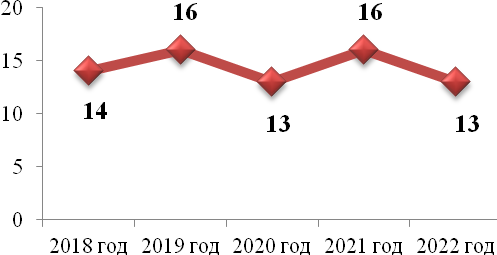 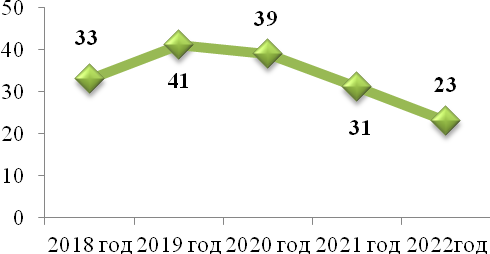 Предмет/год2018 год 2019 год2020 год2021 год2022 годРусский язык29МБОУ СШ № 1-1МБОУ Гимн. № 3 - 5МБОУ Гимн. № 6 – 5МБОУ СШ № 8-2МБОУ СШ № 11-1Гимн. № 21-2МБОУ Гимн. № 24-3МБОУ Гимн. № 25-1МБОУ СШ № 26-1МБОУ СШ № 50 -3МБОУ СШ № 52-1МБОУ СШ № 59-1МБОУ ЭБЛ-1ГБНОУ АО АГЛ – 321МБОУ Гимн. № 3 – 3МБОУ Гимн. № 6 – 3МБОУ Гимн. № 24 – 1МБОУ СШ № 8 -1МБОУ СШ № 10 -1МБОУ СШ № 14 -1МБОУ СШ № 17 -1МБОУ СШ № 28 -1МБОУ СШ № 50 – 2МБОУ СШ № 59 – 1ГБНОУ АО АГЛ – 622МБОУ Гимн. № 3 – 3МБОУ СШ № 4-1МБОУ СШ № 10-1МБОУ СШ № 11-3МБОУ СШ № 17-1МБОУ Гимн. № 24-3МБОУ СШ № 37-1МБОУ СШ № 51-2МБОУ ЭБЛ-1ГБНОУ АО АГЛ – 617МБОУ Гимн. № 6 – 1МБОУ СШ № 8-1МБОУ СШ № 10-1МБОУ СШ № 11-1МБОУ СШ № 14-3МБОУ Гимн. № 21-2МБОУ СШ № 22-1МБОУ Гимн. № 24-2МБОУ СШ № 26-1МБОУ СШ № 30-1ГБНОУ АО АГЛ – 312МБОУ Гимн. № 21-1МБОУ Гимн. № 24-2МБОУ СШ № 27-1МБОУ СШ № 33-1МБОУ СШ № 35-2МБОУ ЭБЛ-1ГБНОУ АО АГЛ – 3ГБОУ АО АМКК – 1Матема-тика профиль-ная1-ГБНОУ АО АГЛ5МБОУ Гимн. № 6 – 1МБОУ СШ № 54 – 1ГБНОУ АО АГЛ – 2ГБОУ АО АМКК – 12МБОУ СШ № 2-1ГБНОУ АО АГЛ – 11-ГБНОУ АО АГЛБиология1 - МБОУ Гимн. № 6Информатика и ИКТ1 – МБОУ Гимн. № 61-ГБНОУ АО АГЛ1- МБОУ СШ № 21-ГБНОУ АО АГЛГеография1 – МБОУ Гимн. № 21Литература3МБОУ Гимн. № 6 – 1МБОУ ЭБЛ – 1ГБНОУ АО АГЛ – 13МБОУ СШ № 11-1МБОУ СШ № 33-1ГБНОУ АО АГЛ – 15МБОУ Гимн. № 3 – 1МБОУ СШ № 9-1МБОУ СШ № 14-1МБОУ СШ № 28-1ГБНОУ АО АГЛ – 14МБОУ Гимн. № 3 – 1МБОУ СШ № 36-1МБОУ СШ № 73-1ГБНОУ АО АГЛ – 1Обществозна-ние1- МБОУ СШ № 451-ГБНОУ АО АГЛ2МБОУ Гимн. № 21-1МБОУ Гимн. № 24 -13МБОУ СШ № 10-1ГБНОУ АО АГЛ–2Химия1 – МБОУ Гимн. № 243МБОУ Гимн.№ 6 – 2МБОУ СШ № 10 – 11-ГБНОУ АО АГЛ2МБОУ СШ № 59-1ГБНОУ АО АГЛ–12МБОУ Гимн. № 24 – 1ГБНОУ АО АГЛ – 1История1-ГБНОУ АО АГЛ1- МБОУ СШ № 954МБОУ Гимн. № 3-1МБОУ Гимн. № 6 – 1МБОУ СШ № 51-1ГБНОУ АО АГЛ – 11-МБОУ СШ № 174МБОУ Гимн. № 3 - 1МБОУ Гимн. № 6 – 1МБОУ СШ № 22-1ГБНОУ АО АГЛ – 1Физика1 - ГБНОУ АО АГЛ5МБОУ СШ № 22 – 1МБОУ СШ № 33 – 1МБОУ СШ № 45 – 1ГБНОУ АО АГЛ – 1ГБОУ АО АМКК – 14МБОУ СШ № 11-1ГБНОУ АО АГЛ – 3Англ. яз1–МБОУ Гимн. № 3Немец. яз1-МБОУ СШ № 14ИТОГО3341393123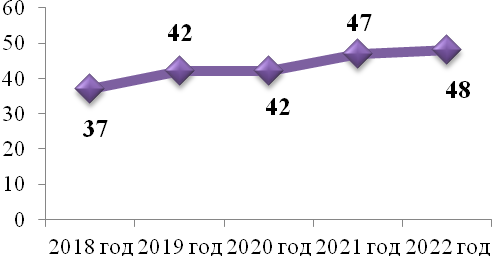 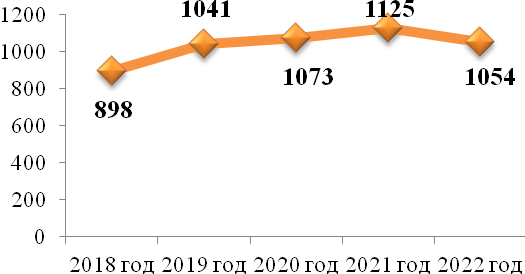 2018 год2018 год2018 год2019 год2019 год2019 год2020 год2020 год2020 год2021 год2021 год2021 год2022 год2022 год2022 год№Наименование ООМакс. Кол-во предме-тов ЕГЭ№Наименование ООМакс. Кол-во предметов ЕГЭ№Наиме-нованиеООМакс.Кол-во предметов ЕГЭ№Наимено-ваниеООМакс.Кол-во предме-тов ЕГЭ№Наимено-ваниеООМакс.Кол-во предме-тов ЕГЭ1МБОУ СШ№ 45121МБОУ АСШ СЮ101ГБНОУАО АГЛ111МБОУСШ № 110МБОУСШ № 14122МБОУ СШ№ 95122МБОУ Гимназия № 2492МБОУСШ № 8102МБОУСШ № 510ГБНОУАО АГЛ123МБОУ СШ№ 6063МБОУ СШ № 3093МБОУСШ № 45103МБОУЭБЛ10МБОУСШ № 110МБОУ Гимназия№ 39МБОУ Гимназия№ 610МБОУ Гимназия№ 259МБОУСШ № 3710МБОУАСШ СЮ9МБОУСШ № 5110ГБНОУ АО АГЛ9ОУКол-во выпускников, не допущенных к ГИАКол-во выпускников, не сдавших ЕГЭКол-во выпускников, не сдавших ЕГЭКол-во выпускников, не сдавших ЕГЭКол-во выпускников, не сдавших ЕГЭКол-во выпускников, не получивших аттестат и получивших справкиОУКол-во выпускников, не допущенных к ГИАматематикаБУматематика ПУрусский языкРусский язык и математика (сентябрь)Кол-во выпускников, не получивших аттестат и получивших справкиМБОУ СШ № 211МБОУ СШ № 1011МБОУ СШ № 1111МБОУ СШ № 26112МБОУ СШ № 3011МБОУ СШ № 3511МБОУ СШ № 3611МБОУ СШ № 43112МБОУ СШ № 4911МБОУ СШ № 5011МБОУ СШ № 7311МБОУ ОСШ2211630НЧОУ СЭЛ 11Итого32572744№Учебный предметЧисло выпускников, получивших неудовлетворительный результатЧисло выпускников, получивших неудовлетворительный результатЧисло выпускников, получивших неудовлетворительный результатЧисло выпускников, получивших неудовлетворительный результатЧисло выпускников, получивших неудовлетворительный результатДоля от общего количества выпускников,%Доля от общего количества выпускников,%Доля от общего количества выпускников,%Доля от общего количества выпускников,%Доля от общего количества выпускников,%№Учебный предмет2018 год2019 год2020 год2021 год2022год2018 год2019 год2020 год2021 год2022 год1Русский язык11-4090,06**0,06-1,9**0,47*2Математика2617-67391,5**1,0*-3,3**2,03*КлассыКол-во уч-ся на конец уч. годаИз них:Из них:Из них:Из них:Из них:Из них:Из числа имеющих академическую задолженность:Из числа имеющих академическую задолженность:Из числа имеющих академическую задолженность:Из числа имеющих академическую задолженность:Из числа имеющих академическую задолженность:Из числа имеющих академическую задолженность:2021-2022 уч. г.2021-2022 уч. г.2020-2021 уч. г.2020-2021 уч. г.КлассыКол-во уч-ся на конец уч. годане имеют академической задолженности (чел)не прошли по уважительной причине (чел)не прошли по уважительной причине (чел)оставлены на повторный курс обучения (выпускники 4, 9, 11 кл.)выпущены со справкойимеют академическую задолженность (чел)переведены условнооставлены на повторное обучениев том числе из числа оставленных на повторный курс обученияв том числе из числа оставленных на повторный курс обученияпереведены на обучение по АООПпереведены на обучение по индивидуальному учебному планууспеваемость (%)качество знаний (%)успеваемость (%)качество знаний (%)КлассыКол-во уч-ся на конец уч. годане имеют академической задолженности (чел)не прошли по уважительной причине (чел)не прошли по уважительной причине (чел)оставлены на повторный курс обучения (выпускники 4, 9, 11 кл.)выпущены со справкойимеют академическую задолженность (чел)переведены условнооставлены на повторное обучениепо решению ПМПК переведены на обучение по АООПпереведены на обучение по АООПпереведены на обучение по индивидуальному учебному планууспеваемость (%)качество знаний (%)успеваемость (%)качество знаний (%)КлассыКол-во уч-ся на конец уч. годане имеют академической задолженности (чел)промежуточную аттестациюГИАоставлены на повторный курс обучения (выпускники 4, 9, 11 кл.)выпущены со справкойимеют академическую задолженность (чел)переведены условнооставлены на повторное обучениепо решению ПМПК переведены на обучение по АООПпереведены на обучение по АООПпереведены на обучение по индивидуальному учебному планууспеваемость (%)качество знаний (%)успеваемость (%)качество знаний (%)1-4 кл.156561560055120317699,672,399,772,75-9 кл.17682170655596522725196,545,198,24510-11 кл.307730671099,755,499,154,31-11 кл.36415357325641610347568698,155,8498,9455,9КлассыКол-во уч-ся на конец уч. годаИз них:Из них:Из них:Из них:Из них:Из них:Из числа имеющих академическую задолженность:Из числа имеющих академическую задолженность:Из числа имеющих академическую задолженность:Из числа имеющих академическую задолженность:Из числа имеющих академическую задолженность:Из числа имеющих академическую задолженность:2021-2022уч. г.2021-2022уч. г.2020-2021 уч. г.2020-2021 уч. г.КлассыКол-во уч-ся на конец уч. годане имеют академической задолженности (чел)не прошли промежуточную аттестацию по уважительной причине (чел)оставлены на повторный курс обучения (выпускники 4, 9, 11 кл.)кроме того, продлен период ГИАвыпущены со справкойимеют академическую задолженность (чел)переведены условнооставлены на повторное обучениев том числе из числа оставлен-ных на повторный курс обучения в том числе из числа оставлен-ных на повторный курс обучения переведены на обучение по АООПпереведены на обучение по индивидуальному учебному планууспеваемость (%) качество знаний (%)успеваемость (%) качество знаний (%)КлассыКол-во уч-ся на конец уч. годане имеют академической задолженности (чел)не прошли промежуточную аттестацию по уважительной причине (чел)оставлены на повторный курс обучения (выпускники 4, 9, 11 кл.)кроме того, продлен период ГИАвыпущены со справкойимеют академическую задолженность (чел)переведены условнооставлены на повторное обучениепо решению ПМПК переведены на обучение по АООПпереведены на обучение по АООПпереведены на обучение по индивидуальному учебному планууспеваемость (%) качество знаний (%)успеваемость (%) качество знаний (%)1-4 кл.25225111199,652,199,1357,065-9 кл.8079198,843,810054,3210-11 кл.------1-11 кл.332330111199,449,499,3656,18КлассыКол-во уч-ся на конец уч. годаИз них:Из них:Из них:Из них:Из них:Из них:Из числа имеющих академическую задолженность:Из числа имеющих академическую задолженность:Из числа имеющих академическую задолженность:Из числа имеющих академическую задолженность:Из числа имеющих академическую задолженность:Из числа имеющих академическую задолженность:2021-2022уч. г.2021-2022уч. г.2020-2021уч. г.2020-2021уч. г.КлассыКол-во уч-ся на конец уч. годане имеют академической задолженности (чел)не прошли промежуточную аттестацию по уважительной причине (чел)оставлены на повторный курс обучения (выпускники 4, 9-х, 11-х кл.)кроме того, продлен период ГИАвыпущены со справкойимеют академическую задолженность (чел)переведены условнооставлены на повторное обучениев том числе из числа оставлен-ных на повторный курс обучения в том числе из числа оставлен-ных на повторный курс обучения переведены на обучение по АООПпереведены на обучение по индивидуальному учебному планууспеваемость (%) качество знаний (%)успеваемость (%) качество знаний (%)КлассыКол-во уч-ся на конец уч. годане имеют академической задолженности (чел)не прошли промежуточную аттестацию по уважительной причине (чел)оставлены на повторный курс обучения (выпускники 4, 9-х, 11-х кл.)кроме того, продлен период ГИАвыпущены со справкойимеют академическую задолженность (чел)переведены условнооставлены на повторное обучениепо решению ПМПК переведены на обучение по АООПпереведены на обучение по АООПпереведены на обучение по индивидуальному учебному планууспеваемость (%) качество знаний (%)успеваемость (%) качество знаний (%)1-4 кл.2452414498,427,396,9824,535-9 кл.1661661008,499,3510,4610-11 кл.------1-11 кл.41140749917,197,9217,63ПоказателиУровень образованияОбщеобразователь-ные классыКлассы, осуществляющие образовательную деятельность по АООП для учащихся с ЗПРКлассы, осуществляющие образовательную деятельность по АООП для учащихся с ОВЗ по зрению, слуху, имеющих нарушение ОДА, ТНРУспеваемость1-4 кл.-0,1+1,42+0,47Успеваемость5-9 кл.-1,7+0,65+0,1Успеваемость10-11 кл.+0,6-+1,1Успеваемость1-11 кл.-0,84+1,08+0,04Качествознаний1-4 кл.-0,4+2,77-4,96Качествознаний5-9 кл.+0,1-2,06-10,52Качествознаний10-11 кл.+1,1--Качествознаний1-11 кл.-0,06-0,53-6,78КлассыКол-во уч-ся на конец уч. годаИз них:Из них:Из них:Из них:Из них:Из них:Из числа имеющих академическую задолженность:Из числа имеющих академическую задолженность:Из числа имеющих академическую задолженность:Из числа имеющих академическую задолженность:Из числа имеющих академическую задолженность:Из числа имеющих академическую задолженность:2021-2022 уч. г.2021-2022 уч. г.2020-2021 уч. г.2020-2021 уч. г.КлассыКол-во уч-ся на конец уч. годане имеют академической задолженности (чел)не прошли по уважительной причине (чел)не прошли по уважительной причине (чел)оставлены на повторный курс обучения (выпускники 4, 9-х, 11-х кл.)выпущены со справкойимеют академическую задолженность (чел)переведены условнооставлены на повторное обучениев том числе из числа оставлен-ных на повторный курс обучения в том числе из числа оставлен-ных на повторный курс обучения переведены на обучение по АООПпереведены на обучение по индивидуальному учебному планууспеваемость (%) качество знаний (%)успеваемость (%) качество знаний (%)КлассыКол-во уч-ся на конец уч. годане имеют академической задолженности (чел)не прошли по уважительной причине (чел)не прошли по уважительной причине (чел)оставлены на повторный курс обучения (выпускники 4, 9-х, 11-х кл.)выпущены со справкойимеют академическую задолженность (чел)переведены условнооставлены на повторное обучениепо решению ПМПК переведены на обучение по АООПпереведены на обучение по АООПпереведены на обучение по индивидуальному учебному планууспеваемость (%) качество знаний (%)успеваемость (%) качество знаний (%)КлассыКол-во уч-ся на конец уч. годане имеют академической задолженности (чел)Промежут. аттестациюгосударственную итоговую аттестациюоставлены на повторный курс обучения (выпускники 4, 9-х, 11-х кл.)выпущены со справкойимеют академическую задолженность (чел)переведены условнооставлены на повторное обучениепо решению ПМПК переведены на обучение по АООПпереведены на обучение по АООПпереведены на обучение по индивидуальному учебному планууспеваемость (%) качество знаний (%)успеваемость (%) качество знаний (%)1234567891011121314151617181-4 кл.161531609255620368699,6271,599,6471,85-9 кл.17928173105606522725196,644,898,244,710-11 кл.307730671099,755,499,154,31-11 кл.37158364695651610847619698,1555,498,9355,61-4 классы1-4 классы5-9 классы5-9 классы10-11 классы10-11 классы1-11 классы1-11 классычел.%чел.%чел.%чел.%Кол-во учащихся на 01.06.202215656Х17682Х3077Х36415ХОценивались1156273,91768210030771003232188,8Кол-во учащихся, окончивших учебный год на "4" и "5"836072,3798245,1170555,41804755,81-4 классы1-4 классы5-9 класс5-9 класс10-11 классы10-11 классы1-11 классы1-11 классычел.%чел.%чел.%чел.%Кол-во учащихся на 01.06.2022245Х166ХХХ411ХОценивались13956,7166100ХХ30574,2Кол-во учащихся, окончивших учебный год на "4" и "5"3827,3148,4ХХ5217,11-4 классы1-4 классы5-9 классы5-9 классы10-11 классы10-11 классы1-11 классы1-11 классычел.%чел.%чел.%чел.%Кол-во учащихся на 01.06.2022252Х80Х-Х332ХОценивались16766,380100--24774,4Кол-во учащихся, окончивших учебный год на "4" и "5"8752,13543,75--12249,41-4 классы1-4 классы5-9 классы5-9 классы10-11 классы10-11 классы1-11 классы1-11 классычел.%чел.%чел.%чел.%Кол-во учащихся на 01.06.202216153Х17928Х3077Х37158ХОценивались1186873,51792810030771003287388,5Кол-во учащихся, окончивших учебный год на "4" и "5"848571,5803144,5170555,41822155,4год число уч-ся на конец уч.г.допущены к экзаменамиз числа обучающихся в ОО, допущенных к экзаменамиз числа обучающихся в ОО, допущенных к экзаменамиз числа обучающихся в ОО, допущенных к экзаменамиз числа обучающихся в ОО, допущенных к экзаменамиз числа обучающихся в ОО, допущенных к экзаменамгод число уч-ся на конец уч.г.допущены к экзаменамполучили аттестатполучили справкуоставлены на повторн. курс обученияпродлен учебный год по ув. причинамуспевае мость (%)201015541553154212-99,2201175375373518-97,6201217871787175631-98,3201316381638155384-194,920141559155915527--99,6201514101409139118--98,720161461146014582--99,820171409140914063--99,7920181469146914672--99,86201916141614160211-199,32020162216221622---100202116951693166726--98,3202215761576156610--99,3годчисло уч-ся на конец уч.г.допуще-ны к экзаменамполучили аттестатиз числа обучающихся в ОУ, допущенных к экзаменамиз числа обучающихся в ОУ, допущенных к экзаменамиз числа обучающихся в ОУ, допущенных к экзаменамиз числа обучающихся в ОУ, допущенных к экзаменамиз числа обучающихся в ОУ, допущенных к экзаменамиз числа обучающихся в ОУ, допущенных к экзаменамгодчисло уч-ся на конец уч.г.допуще-ны к экзаменамполучили аттестатполучи-ли справкуоставлены на повторн. курс обучения (в том числе из числа обучающихся, не допущенных к экз.)переведе-ны на индиви-дуальное обучениепродлен учебный год по ув. причинамдругое успеваемость (%)201031173109310917099,7201128512843284108299,6201227852777277618099,7201326922686268407099,720142743273524559277289,62015252725232318-1939391,8201625742571242711410-94,420172885288227181160-5194,42018303730302915-122---95,982019320931993030-167-2-94,42020332733253325-----99,94202130433036276423256---90,820223212320726466555---82,4№ п/пОО%№ п/пОО%№ п/пОО%1МБОУ Гимназия № 610010МБОУ СШ № 6898,721МБОУ СШ № 2797,41МБОУ ЭБЛ10011МБОУ СШ №2898,622МБОУ СШ № 3497,12МБОУ Гимназия № 399,711МБОУ СШ № 5998,623МБОУ СШ № 35973МБОУ СШ № 2299,612МБОУ СШ № 1098,524МБОУ СШ № 3096,93МБОУ Гимназия № 2599,613МБОУ СШ № 5298,425МБОУ СШ № 2396,64МБОУ Гимназия № 2199,513МБОУ СШ № 6298,425МБОУ СШ № 3796,64МБОУ Гимназия № 2499,513МБОУ СШ № 9598,426МБОУ ОШ № 6996,54МБОУ СШ № 4599,514МБОУ СШ № 4398,226МБОУ СШ № 7796,55МБОУ СШ № 1499,415МБОУ СШ № 598,127МБОУ СШ № 49965МБОУ СШ № 1799,415МБОУ СШ № 5198,128МБОУ СШ № 8294,86МБОУ СШ № 209916МБОУ СШ № 49829МБОУ СШ №994,76МБОУ СШ № 339917МБОУ СШ №7397,930МБОУ СШ № 5492,37МБОУ СШ №1198,918МБОУ СШ № 2697,831МБОУ СШ № 6089,98МБОУ Арх. СШ Сол. юнг98,819МБОУ СШ № 5097,732МБОУ СШ № 7089,39МБОУ СШ № 898,720МБОУ СШ № 5597,533МБОУ ОСОШ76,29МБОУ СШ № 3698,720МБОУ СШ № 9397,5№ п/пОО%1МБОУ ОШ № 1299,22МБОУ ОШ № 4898,13МБОУ ОШ № 6996,5№ п/пОО%№ п/пОО%№ п/пОО%1МБОУ Гимназия № 374,616МБОУ ЭБЛ56,932МБОУ СШ № 7349,92МБОУ СШ № 4572,717МБОУ СШ №5256,733МБОУ СШ № 8249,13МБОУ Гимназия № 2169,219МБОУ СШ № 2356,534МБОУ СШ № 9494МБОУ Гимназия № 668,520МБОУ СШ № 6855,535МБОУ СШ № 49485МБОУ СШ № 1168,221МБОУ СШ № 6054,836МБОУ СШ № 5047,86МБОУ Гимназия № 2466,722МБОУ СШ № 9554,637МБОУ СШ № 5546,67МБОУ СШ № 1465,923МБОУ СШ № 3054,538МБОУ СШ № 9345,78МБОУ Гимназия № 2565,823МБОУ СШ № 3754,539МБОУ СШ № 5945,59МБОУ СШ № 1763,824МБОУ СШ № 454,140МБОУ СШ № 3445,410МБОУ СШ № 226225МБОУ СШ № 3553,741МБОУ СШ № 6243,911МБОУ СШ № 860,726МБОУ СШ № 2851,942МБОУ СШ № 2643,512МБОУ СШ № 3659,9827МБОУ СШ № 2751,443МБОУ СШ № 7740,613МБОУ СШ № 159,828МБОУ СШ № 3351,144МБОУ СШ № 5439,613МБОУ СШ № 5159,829МБОУ Арх. СШ Сол. юнг50,745МБОУ СШ № 23814МБОУ СШ № 2059,230МБОУ СШ № 1050,246МБОУ СШ № 703315МБОУ СШ № 435731МБОУ СШ № 55047МБОУ ОСШ11,7№ п/пОО%1МБОУ ОШ № 1251,12МБОУ ОШ № 4846,13МБОУ ОШ № 6936,4Показатели2022 год2021 год2020 год2019 год2018 годОО(2022 г.)Повысился показатель обученности и качества знаний учащихся5 ОО-35 ОО5 ОО15 ООМБОУ СШ № 22, 33, 36, 55, Гимназия № 24Повысился показатель качества знаний учащихся при 100% успеваемости-1 ОО6 ОО6 ОО3ООПоказатель обученности учащихся выше общегородского показателя (98,15%)27 ОО24 ОО32 ОО25 ОО27ООМБОУ СШ № 1, 5, 8, 10, 11, 14, 17, 20, 22, 28, Арх. СШ Сол. юнг, 33, 36, 43, 45, 52, 59, 62, 68, 95, МБОУ Гимназия № 3, 6, 21, 24, 25, ЭБЛ, ОШ № 12Показатель качества знаний учащихся в общеобразовательных классах выше общегородского показателя (55,84%)19 ОО21 ОО18 ОО15 ОО18 ООМБОУ СШ № 1, 8, 11, 14, 17, 20, 22, 23, 36, 43, 45, 51, 52, МБОУ Гимназия № 3, 6, 21, 24, 25, ЭБЛПонизился показатель успеваемости, качества знаний учащихся20 ОО34 ОО2 ОО11 ОО5 ООМБОУ СШ № 1, 2, 5, 10, 20, 27, 28, 34, 37, 50, 52, 54, 62, 70, 73, 82, Гимназия № 3, 21, ОШ № 69, МБОУ ОСШПовысился показатель обученности и качества знаний учащихся в 10-11 классах (общеобразовательные классы)9 ОО1 ОО9 ОО1 ОО2 ООМБОУ СШ № 22, 30, 49, 55, 60, 68, 95, МБОУ Гимназия № 21, МБОУ ОСШПонизился показатель обученности и качества знаний учащихся в 10-11 классах (общеобразовательные классы)6 ОО11 ОО2 ОО5 ОО-МБОУ СШ № 2, 10, 11, 35, 36, 43Понизился показатель успеваемости и качества знаний в 5-9 классах (общеобразовательные классы)22 ОО30 ОО-14 ОО6 ООМБОУ СШ № 1, 4, 5, 8, 23, 27, 35, 37, 45, 52, 54, 59, 62, 70, 73, 82, 93, ОШ № 12, 69, Гимназия № 21, 25, ОСШПовысился показатель успеваемости и качества знаний учащихся в 5-9 кл. (общеобразовательные классы)1 ОО2 ОО25 ОО5 ОО14 ООМБОУ Гимназия № 24Этапы всероссийскойолимпиады школьниковГодКоличествоОУКоличествоучастниковПобедителии призеры% победителейи призеровот числа участниковШкольный этап4-11 классы*202158269801176944%Школьный этап4-11 классы*202058265241533958%Школьный этап4-11 классы*201957301511460548%Муниципальный этап7-11 классы2021502240126556%Муниципальный этап7-11 классы2020502141111652%Муниципальный этап7-11 классы2019532278105646%Региональный этап9-11 классы2021383269930%Региональный этап9-11 классы2020413417622%Региональный этап9-11 классы2019332839433%Заключительный этап9-11 классы2021610440%Заключительный этап9-11 классы2020913323%Заключительный этап9-11 классы2019512Отменен приказом Минпросвещения РФ от 28.04.2020 № 189Отменен приказом Минпросвещения РФ от 28.04.2020 № 189№ ОО2019201920202020202120212021ИТОГО№ ООучастникпобедительучастникпобедительучастникпобедительпризерИТОГОМБОУ Гимназия № 2111МБОУ Гимназия № 24112МБОУ Гимназия № 31416МБОУ СШ № 1011МБОУ СШ № 111416МБОУ СШ № 17112МБОУ СШ № 2611МБОУ СШ № 36112МБОУ СШ № 3711МБОУ СШ № 4521115МБОУ СШ № 5112МБОУ СШ № 502125МБОУ СШ № 5211МБОУ СШ № 5911МБОУ СШ № 81113МБОУ СШ № 921342Запланировано мероприятий муниципального уровня в 2021-2022 учебном годуВсего проведено мероприятий муниципального уровня в 2021-2022 учебном годуКоличество участников мероприятий муниципального уровня в 2021-2022 учебном году565691462017 г.2018 г.2019 г.2020 г.2021 г.Число классов с углубленным изучением предметов(без учета гимназий и лицея)3037455357Образовательные организации, в которых функционируют классы с углубленным изучением отдельных предметов (без учета гимназий и лицея)МБОУ Арх. СШ Сол. юнг, МБОУ СШ №  14, 17, 22, 27, 43, 49, 77, 95МБОУ Арх. СШ Сол. юнг, МБОУ СШ № 14, 17, 22, 27, 35, 43, 49, 77, 95МБОУ Арх. СШ Сол. юнг, МБОУ СШ № 14, 17, 22, 23 имени А.С. Пушкина, 27, 35, 43, 45, 49, 77, 95МБОУ Арх. СШ Сол. юнг, МБОУ СШ № 2, 14, 17, 22, 23 имени А.С. Пушкина, 27, 35, 37, 45, 49, 62, 77, 95МБОУ Арх. СШ Сол. юнг, МБОУ СШ № 2, 14, 17, 22, 23 имени А.С. Пушкина, 27, 35,45, 49, 62, 95Численность учащихся, обучающихся в классах с углубленным изучением предметов, чел. (%)(с учетом гимназий и лицея)4337 (11,9%)4618 (12,5%)4910 (13,1%)5092 (13,8%)5441 (14,4%)Число профильных классов (групп)565965127179Численность учащихся, обучающихся в профильных классах (группах), чел (%)1336 (3,7%)1386 (3,8%)1564 (4,2%)2681 (7,1%)3428 (9,1%)№ ООЧисленность учащихся, чел.Численность учащихся, чел.Численность учащихся, чел.Численность учащихся, чел.Численность учащихся, чел.Показатель плановой наполняемости, указанный в приложениях к лицензиям, действующим ранее Фактическая проектная мощность ОУ Сменность занятий№ ОО2017-2018 уч. г.2018-2019 уч. г.2019-2020 уч. г.2020-2021 уч. г.2021-2022 уч. г.Показатель плановой наполняемости, указанный в приложениях к лицензиям, действующим ранее Фактическая проектная мощность ОУ Сменность занятий3109611301107108411427205602 см69469529729709618807272 см148888899259619457307301 см216456676777097384806301 см241072110111101105110111007921 см2599610681126120212828008002 смЭБЛ3913843804033573103601 смИтого6034 (16,8%)6191 (16,8%)6297(16,8%)6434(17,1 %)6526 (17,3%)ПрофилиНаименование ОУУниверсальный МБОУ Гимназия № 21, 25МБОУ СШ № 1, 2, 4, 5, 9, 10, 11, 17, 20, 23, 27, 30, 33, 35, 36, 37, 43, 45, 49, 50, 51, 52, 54, 55, 59, 60, 62, 68, 70, 73, 82, 93, 95, МБОУ АСШ СЮ, МБОУ ОСШТехнологическийМБОУ Гимназия № 3, 6, 24МБОУ СШ № 8, 14, 20, 22, 28, 35, 59, 93, 95ЕстественнонаучныйМБОУ Гимназия № 6, 24МБОУ СШ № 20, 28, 33, 34, 45, 50, 95, МБОУ ЭБЛГуманитарный МБОУ Гимназия № 3, 6, 21, 24 МБОУ СШ № 8, 20, 22, 28, 95, МБОУ ЭБЛСоциально-экономическийМБОУ СШ № 14, 17, 45, 50, 59, МБОУ ЭБЛООС кем сотрудничаютМБОУ Гимназия № 3ФГАОУ ВО Северный (Арктический) федеральный университет имени М.В. Ломоносова, ООО "РН-Морской терминал Архангельск"МБОУ Гимназия № 6Северный государственный медицинский университетМБОУ СШ № 11Следственное управление следственного комитета Российской Федерации по Архангельской области и НАОМБОУ СШ № 14ФГАОУ ВО "Северный (Арктический) федеральный университет имени М.В. Ломоносова", ГБПОУ АО "Архангельский техникум строительства и экономики",Некоммерческое партнерство "Союз строителей Архангельской области", Акционерное общество "Мезенское дорожное управление"МБОУ СШ № 20ОАО "РЖД"МБОУ СШ № 28ГБУ АО "Служба спасения им. И.А. Поливаного"МБОУ АСШ Соловецких юнгФедеральное государственное бюджетное образовательное учреждение высшего образования "Государственный университет морского и речного флота имени адмирала С.О. Макарова", Санкт-Петербургское государственное автономное профессиональное образовательное учреждение "Морской технический колледж имени адмирала Д.Н. Синявина"МБОУ СШ № 33Северный государственный медицинский университетВыпуск2018 годаВыпуск2019 годаВыпуск2020 годаВыпуск2021 годаСтроительство8 человек (29%)9 человек (32%)11 человек (39%)12 человек (41,4%)Иные инженерные направления12 человек (43%)13 человек (39%)12 человек (43%)11 человек (38%)2020-2021 учебный год2021-2022 учебный годКоличество учащихся, принявших участие в профессиональных пробах187585Количество педагогов-наставников2020Количество вып-ков, чел.выпуск,чел.10 кл.учреждение СПОВСОШармияработане определи-лисьсемейное образ./самообразование31112983(в т.ч. 1 свидетельство об обучении)15491399197 (6 чел. -18 лет)5431112983(в т.ч. 1 свидетельство об обучении)в том числе в Архангельской областив том числе в Архангельской областив том числе в Архангельской областив том числе в Архангельской областив том числе в Архангельской областив том числе в Архангельской областив том числе в Архангельской области31112983(в т.ч. 1 свидетельство об обучении)151213331974-учет431112983(в т.ч. 1 свидетельство об обучении)в том числе за пределами Архангельской областив том числе за пределами Архангельской областив том числе за пределами Архангельской областив том числе за пределами Архангельской областив том числе за пределами Архангельской областив том числе за пределами Архангельской областив том числе за пределами Архангельской области31112983(в т.ч. 1 свидетельство об обучении)37661количество выпускников, чел.выпуск, чел.ВУЗучреждение СПОармияработане определилиськурсы1848184611024962316454718481846в том числе в Архангельской областив том числе в Архангельской областив том числе в Архангельской областив том числе в Архангельской областив том числе в Архангельской областив том числе в Архангельской области184818466874392316254718481846в том числе за пределами Архангельской областив том числе за пределами Архангельской областив том числе за пределами Архангельской областив том числе за пределами Архангельской областив том числе за пределами Архангельской областив том числе за пределами Архангельской области18481846415572Изменения в лицензииООДООПрочиеИтогов связи с внесением изменений в адреса осуществления образовательной деятельности2002в связи с введением новых зданий1203ИТОГО:3205Изменения в уставыООДООПрочиеИтогодополнение по видам деятельности0011реализация прав граждан на получение дошкольного образования ранее достижения ребенком 1,5 лет010010ИТОГО:      010111от 50 до 70%от 75 до 80%от 85 до 90%от 95 до 100%Руководители, из них--214ОО---5ДОО--28Прочие ---1Кандидаты--19Всего--323ПериодШколыШколыДетские садыДетские садыПрочие Прочие ИтогоИтогоПериодпланфактпланфактпланфактпланфакт2021 год (2 полугодие)1122--332022 год (1 полугодие)4488111313Итого551010111616ПериодООДООПрочие Итого2021 год (2 полугодие)42172022 год (1 полугодие)11-2Итого5319Руководители Руководители Кандидаты Кандидаты Соответствуют должностиНе соответствуют должностиСоответствуют должностиНе соответствуют должностиОО5051ДОО10030Прочие 1010Всего16091РекомендацииКол-во Прохождение курсов по охране труда3Получение дополнительного профессионального образования в области государственного и муниципального управления или менеджмента и экономики0Наличие стажа работы на педагогических или руководящих должностях не менее 5 лет2Итого5№ п/пОУГод постройкиПеревод детей в другие ОУ Год реализации мероприятияМуниципальное бюджетное общеобразовательное учреждение муниципального образования "Город Архангельск" "Гимназия № 21 имени лауреата Нобелевской премии И.А. Бродского" 1938МБОУ СШ № 36, МБОУ СШ № 9. (распоряжение от 11.01.2022 № 21р)2022Муниципальное бюджетное общеобразовательное учреждение муниципального образования "Город Архангельск" "Средняя школа № 23 имени А.С.Пушкина"1936МБОУ СШ № 2, МБОУ СШ № 1. (распоряжение от 11.01.2022 № 21р)2022Муниципальное бюджетное общеобразовательное учреждение муниципального образования "Город Архангельск" "Средняя школа № 77" 1973Не требуется (распоряжение от 11.01.2022 № 21р)2022Муниципальное бюджетное общеобразовательное учреждение муниципального образования "Город Архангельск" "Средняя школа № 82 1961МБОУ СШ № 82 (второе здание). (распоряжение от 11.01.2022 № 21р)2022Муниципальное бюджетное общеобразовательное учреждение городского округа "Город Архангельск" "Гимназия № 6"1935МБОУ СШ № 23, МБОУ СШ № 14. 2023Муниципальное бюджетное общеобразовательное учреждение городского округа "Город Архангельск" "Гимназия № 3 имени К.П.Гемп"1971Не требуется2023Муниципальное бюджетное общеобразовательное учреждение городского округа "Город Архангельск" "Средняя школа № 20" имени Героя Советского Союза Петра Михайловича Норицына1982Не требуется2023Муниципальное бюджетное общеобразовательное учреждение городского округа "Город Архангельск" "Средняя школа № 36 имени Героя Советского Союза П.В.Усова"1988Не требуется2023Муниципальное бюджетное общеобразовательное учреждение городского округа "Город Архангельск" "Средняя школа № 10"1980Не требуется2023№ п/пНаименованиеГод Перевод детей в другие ОУГод реализации мероприятияВиды работ1Муниципальное бюджетное общеобразовательное учреждение городского округа "Город Архангельск" "Средняя школа № 14 с углублённым изучением отдельных предметов имени Я.И. Лейцингера"1937МБОУ СШ № 6, МБОУ СШ № 232024-2025комплексный капитальный ремонт2Муниципальное бюджетное общеобразовательное учреждение городского округа "Город Архангельск" "Средняя школа № 52 имени Героя Советского Союза Г.И. Катарина"1937МБОУ СШ № 50, МБОУ СШ № 622024-2025комплексный капитальный ремонт3Муниципальное бюджетное общеобразовательное учреждение городского округа "Город Архангельск" "Средняя школа № 11"1970Не требуется2024-2025Ремон фундамента, цоколя и отмостки, Электромонтажные работы, Ремонт системы вентиляции, Ремонт системы горячего и холодного водоснабжения, Ремонт системы отопления, Ремонт системы горячего и холодного водоснабжения, 4Муниципальное бюджетное общеобразовательное учреждение городского округа "Город Архангельск" "Средняя школа № 93 имени 77-ой Гвардейской Московско-Черниговской стрелковой дивизии"1970Не требуется2024Ремон фундамента, цоколя и отмостки, Ремонт кровли, Ремонт окон, дверей (входных и внутренних) и ворот учебных зданий, Ремонт входных групп, Внутренние штукатурные, облицовочные и малярные работы5Муниципальное бюджетное общеобразовательное учреждение городского округа "Город Архангельск" "Средняя школа № 37"1937Не требуется2024Ремон фундамента, цоколя и отмостки, Ремонт кровли, Ремонт потолков, междуэтажных перекрытий и полов, Ремонт окон, дверей (входных и внутренних) и ворот учебных зданий6Муниципальное бюджетное общеобразовательное учреждение городского округа "Город Архангельск" "Средняя школа № 37"1937Не требуется2024Ремон фундамента, цоколя и отмостки, Ремонт кровли, Ремонт фасадов7Муниципальное бюджетное общеобразовательное учреждение городского округа "Город Архангельск" "Средняя школа № 68"1971Не требуется2024Ремон фундамента, цоколя и отмостки, Ремонт кровли, Ремонт потолков, междуэтажных перекрытий и полов, Ремонт окон, дверей (входных и внутренних) и ворот учебных зданий,8Муниципальное бюджетное общеобразовательное учреждение городского округа "Город Архангельск" "Эколого-биологический лицей имени академика Н.П.Лаверова"1936Школа на 1600 мест2025комплексный капитальный ремонт9Муниципальное бюджетное общеобразовательное учреждение городского округа "Город Архангельск" "Гимназия № 24"1989Не требуется2025Ремонт кровли, Внутренние штукатурные, облицовочные и малярные работы, Ремонт системы отопления, Ремонт системы горячего и холодного водоснабжения, Ремонт системы канализации, Электромонтажные работы10Муниципальное бюджетное общеобразовательное учреждение городского округа "Город Архангельск" "Средняя школа № 59 имени Героя Советского Союза М.Е.Родионова"1995Не требуется2025Ремонт кровли, Ремонт системы отопления, Ремонт системы канализации11Муниципальное бюджетное общеобразовательное учреждение городского округа "Город Архангельск" "Средняя школа № 2 имени В.Ф. Филиппова"1963Не требуется2025Ремон фундамента, цоколя и отмостки, Ремонт кровли, Ремонт окон, дверей (входных и внутренних) и ворот учебных зданий, Ремонт фасадов№ п/пНаименованиеГод Перевод детей в другие ОУГод реализации мероприятияВиды работ1Муниципальное бюджетное общеобразовательное учреждение городского округа "Город Архангельск" "Гимназия № 3 имени К.П.Гемп"1971Не требуется2024-2026Ремон фундамента, цоколя и отмостки, Ремонт потолков, междуэтажных перекрытий и полов, Ремонт входных групп, Внутренние штукатурные, облицовочные и малярные работы, Ремонт системы отопления, Электромонтажные работы2Муниципальное бюджетное общеобразовательное учреждение городского округа "Город Архангельск" "Средняя школа № 1"1972Не требуется2024-2026Ремон фундамента, цоколя и отмостки, Ремонт кровли, Ремонт потолков, междуэтажных перекрытий и полов, Ремонт окон, дверей (входных и внутренних) и ворот учебных зданий, Ремонт системы вентиляции, Ремонт системы горячего и холодного водоснабжения3Муниципальное бюджетное общеобразовательное учреждение городского округа "Город Архангельск" "Средняя школа № 55 имени А.И.Анощенкова"1972Не требуется2024-2026Ремон фундамента, цоколя и отмостки, Ремонт окон, дверей (входных и внутренних) и ворот учебных зданий4Муниципальное бюджетное общеобразовательное учреждение городского округа "Город Архангельск" "Средняя школа № 4 имени Николая Михайловича Рубцова"1977Не требуется2024-2026Ремонт кровли5Муниципальное бюджетное общеобразовательное учреждение городского округа "Город Архангельск" "Средняя школа № 5"1969Не требуется2024-2026Ремон фундамента, цоколя и отмостки, Ремонт кровли, Ремонт окон, дверей (входных и внутренних) и ворот учебных зданий6Муниципальное бюджетное общеобразовательное учреждение городского округа "Город Архангельск" "Средняя школа № 26 имени В.Д. Никитова"1966Не требуется2024-2026Ремонт окон, дверей (входных и внутренних) и ворот учебных зданий, Внутренние штукатурные, облицовочные и малярные работы7Муниципальное бюджетное общеобразовательное учреждение городского округа "Город Архангельск" "Средняя школа № 33"1971Не требуется2024-2026Ремонт кровли, Ремонт окон, дверей (входных и внутренних) и ворот учебных зданий, Ремонт системы канализацииКоличество учреждений подлежащих капитальному ремонтуКоличество учреждений подлежащих капитальному ремонтуКоличество учреждений подлежащих капитальному ремонтуКоличество учреждений подлежащих капитальному ремонту2019202020212022Всего учреждений15523818в т.ч. школы1133714в т.ч. детские сады517254в т.ч. учреждения доп.образования, МБУ "Центр "Леда"-2--202020212022МБОУ СШ № 1, 2, 8, 11, 14, 27, 28, 35, 49, 51, 62, 68, Гимназия № 25МБОУ СШ № 4, 9, 10, 17, 22, 26, 30, СЮ, 33, 34, 36, 37, 43, 45, 50, 52, 54, 55, 59, 70, 77, 82, 93, 95, ОШ № 12, 69, Гимназия № 6, 21МБОУ СШ № 5, 60, 73, МБОУ Гимназия № 24, ГодВсегоКомплексныеТематическиеОперативные201781 (из них 1 повторная)19 (из них 1 повторная)38242018110 (из них 1 повторная)20 (из них 1 повторная)37532019126 (из них 3 повторные)22 (из них 3 повторные)42622020606 22 32 2021314из них: 116 – проверка соблюдения антитеррорисической безопасности, 116 – проверка соблюдения антиковидных мер23 38253из них: 21 по обращениям граждан, 116 – проверка соблюдения антитеррорисической безопасности, 116 – проверка соблюдения антиковидных мерГодВсегоВсегоКомплексныеКомплексныеТематическиеТематическиеГодпланфакт планфакт планфакт 201757(из них 1 повторная)57(из них 1 повторная)19 (из них 1 повторная)19 (из них 1 повторная)3838201857(из них 1 повторная)57(из них 1 повторная)20(из них 1 повторная)20(из них 1 повторная)3737201964(из них 3 повторные)64(из них 1 повторная)22 (из них 3 повторные)22 (из них 3 повторные)4242202028 28 6 6 22 22 2021616123233838ГодВсегоДОУОУУДОКол-во аппаратных совещаний, педагогических советов, пр.Кол-во дисципли-нарных взысканий2021253127из них 1 докум.112из них 5 докум.14из них 2 докум.0182021из них: 21 по обращениям граждан, 116 проверок соблюдения антитеррорисической безопасности, 116 проверок соблюдения антиковидных мериз них: 9 по обращениям граждан, 118 массовых:59 проверок соблюдения антитеррорисической безопасности, 59 проверок соблюдения антиковидных мериз них: 10 по обращениям граждан, 102 массовых:51 проверка соблюдения антитеррорисической безопасности, 51 проверка соблюдения антиковидных мериз них: 2 по обращениям граждан, 12 массовых:6 проверок соблюдения антитеррорисической безопасности, 6 проверок соблюдения антиковидных мер2021Примечание 9 по обращениям граждан:МБДОУ № 10, 13, 16, 117, 147, 167(2), 173, 18010 по обращениям граждан:МБОУ Гимназия № 3, 21, СШ № 20, 27, 30, 49, 55, 70, ЭБЛ, МБОУ ОШ № 122 по обращениям граждан: МАУ ДО "СДДТ", "Контакт"МБОУ ОШ № 12СШ № 5, 55, 93, МБДОУ № 32, 37, 39, 47, 50, 59, 84, 103, 113, 127, 148, 162, 167, 1802021Примечание МБДОУ № 167(2)МБОУ Гимназия № 21, СШ № 30, 55, ЭБЛ – по итогам проверок нарушения не выявленыФедеральный проектВсегоОпорные учрежденияБазовые учрежденияСовременная школа10МБДОУ Детский сад № 174, 186, МБОУ СШ № 9,17,23,49,77,95, МБОУ ЭБЛМБОУ СШ 
№ 14Успех каждого ребенка11МБДОУ Детский сад № 173, МБОУ СШ № 2,10,14,45, МБОУ Гимназия № 21, МБОУ ОСШ, МБУ ЛДДТ, МБУ ДО "ЦДОД "Контакт"МБУ ДО "ДПЦ "Радуга"МАУ ДО "Центр "Архангел"Патриотическое воспитание1МБУ ДО "ЦДОД "Контакт" Цифровая образовательная среда4МАДОУ Детский сад № 157,173МБОУ Гимназия № 25МБОУ СШ № 35ДатаТема дняКоличество секцийКоличество подсекций06.09.2021День управленца1507.09.2021День качества2808.09.2021День воспитания, дополнительного образования82909.09.2021День концептуальных подходов41610.09.2021День эффективных новаций41611.09.2021День оценок--197420182018201920192020202020212021всегоучастников,челвсегоучастников,челвсегоучастников,челвсегоучастников,чел52242465502513035010195050053785Организаторы социальные партнёрыМБОУ СШ № 11Кафедра педагогики и психологии детствва САФУ имени М.В.ЛомоносоваИздательство "Физикон"МБОУ СШ № 45Визит – центр НП "Русская Арктика" САФУ имени М.В.ЛомоносоваМБУ "Центр "Леда"ГАУ АО "Молодежный центр"Кафедра специальной педагогики и психологии САФУГАУ АО "Социальный консультативный центр"ГАУ АО "Соиальный КЦ"МБОУ СШ № 62Воронежский государственный педагогический университет- кафедра педагогики окружающей среды, безопасности и здоровья человекаСПб АППОГУМЧС России по Архангельской областиДобровольный студенческий пожарно-спасательный отряд САФУ "Помор-Спас"МБОУ СШ № 37Издательство "Легион"ГБНОУ АО "АГЛ имени М.В.Ломоносова"МБОУ СШ № 26ГАУ АО "Патриот"МБОУ СШ № 28Центр непрерывного повышения профессионального мастерства педагогических работников АО ИООЧУ ДПО "Центр профессионального развития и личностного роста ПСИ-ЛАЙТ"Центр детского чтения национальной библиотеки республики КарелияМБУ ДО "СДДТ""Дом научной коллаборации имени М.В.Ломоносова"МБОУ ОСОШ г.ОнегиМБУ ДО "ЛДТТ"РМЦ ГБОУ "ДДЮТ"МБУ ДО "ДПЦ"Радуга"МБУ ДО ЦСК "Притяжение" (г.Иваново)Архангельское отделение РДШМБУ ДО "ЦДОД"Контакт"АО ИООМАУ ДО "Центр Архангел"ГАУ АО "Патриот"МБОУ СШ № 10ГАУ АО "Патриот"МБОУ Уемская СШМБДОУ Детский сад № 54АО ИООМБДОУ Детский сад № 66АО ИООГБПОУ АО "Архангельский педагогический колледж"МБДОУ ЦРР-детский сад № 140ГБПОУ АО АПКМБДОУ Детский сад № 183МБДОУ Детский сад № 85 МО СеверодвинскМБДОУ Детский сад № 94АО ИООМБДОУ Детский сад № 131МАОУДО "Северный Кванториум" г. СеверодвинскМБДОУ Детский сад № 104ГКУЗ ЯО "ОСДР № 1" г.ЯрославльМБДОУ Детский сад № 112ГБУК ОА "АКМ"МБУ "Центр "Леда"МБДОУ Детский сад № 39МБДОУ №62 г.МуромМБДОУ № 12 г.НоводвинскМБДОУ Детский сад № 187МАДОУ № 20 г.СеверодвинскМБДОУ Детский сад № 84МБДОУ № 17 г.СургутМАДОУ № 1 г.ЗарайскМБДОУ Детский сад № 118ГБПОУ АО "Архангельский педагогический колледж"ИМЦ Петроградского района г.Санкт-ПетербургаМБДОУ Детский сад № 174МБОУ "Устьянская СОШ" СП д/с "Солнышко"Детско-родительский цетр "Обережка" г.СамараМБДОУ Детский сад № 172АО ИООМБДОУ Детский сад № 11ГБПОУ АО АПКМБДОУ Детский сад № 159Отдел культурно-образовательной и проектной деятельности ГБУК АО "Архангельский краеведческий музей"МБДОУ Детский сад № 113Высшая инженерная школа САФУ, студенческий пожарно-спасательный отряд ДСПСО "Помор-СПАС"МАДОУ № 3 "Морозко" г.СеверодвинскМБДОУ Детский сад № 124ВШСГНиМК САФУ, кафедра Отечественной историиМБДОУ Детский сад № 178САФУМБДОУ Детский сад № 180МБДОУ Детский сад "Улыбка", МБДОУ Детский сад № 15 "Жемчужинка" г.ЧереповецМБОУ "БСШ", филиал Детский сад № 2 "Катюша" п.Березник Виноградовского районаМДОУ "Детский сад комбинированного вида № 1 "Золотой ключик" г.КоряжмаКонкурсСроки проведенияПобедители"Педагогический дебют"с 08 ноября по 10 декабря 2021 годаСытникова Анастасия Константиновна, учитель начальных классов МБОУ СШ №11 (номинация "Лучший молодой педагог школ города Архангельска") Чемакина Мария Михайловна, воспитатель МАДОУ ДС №7 (номинация "Лучший молодой педагог детских садов города Архангельска") Радина Мария Владимировна, воспитатель МБДОУ ДС №174 (номинация "Лучший молодой педагог детских садов города Архангельска") "Лучший наставник"с 25 февраля по 10 марта 2022 годаДанилова Оксана Петровна, учитель начальных классов МБОУ СШ № 50 (номинация "Лучший педагог-наставник общеобразовательного учреждения");Лодочникова Ольга Евгеньевна, воспитатель МБДОУ Детский сад № 174 (номинация "Лучший педагог-наставник дошкольного образовательного учреждения");Любова Екатерина Дмитриевна, педагог дополнительного образования МБУ "Центр "Леда" (номинация "Лучший педагог-наставник учреждения дополнительного образования детей")Фестиваль педагогических идей в Архангельске "Открытый урок"С 10 марта по 15 апреля 2022 годаБатеева Евгения Александровна, учитель начальных классов МБОУ СШ № 30 (номинации "Урок для школьников, посвященный 350-летию со дня рождения Петра I")Березина Екатерина Николаевна, учитель начальных классов МБОУ СШ № 22 (номинация "Урок для школьников, приуроченный к году народного искусства и культурного наследия")Ефименко Татьяна Александровна, учитель математики МБОУ СШ № 52 (номинация "Мои первые уроки с применением электронных сред и цифровых образовательных платформ" (для педагогов, имеющих педагогический стаж работы до 3 лет) В номинации "Занятие для дошкольников, приуроченное к году народного искусства и культурного наследия": Кустова Ольга Анатольевна, воспитатель Такшеевой Татьяне Анатольевне, учитель-логопед МБДОУ Детский сад № 84 Черняева Любовь Валентиновна, воспитатель МБДОУ Детский сад № 178 (номинация "Занятие для дошкольников по формированию элементарных математических представлений") Маковецкая Илона Станиславовна, учитель-логопед МБДОУ Детский сад № 157 (номинация "Мои первые уроки с применением электронных сред и цифровых образовательных платформ" (для педагогов, имеющих педагогический стаж работы до 3 лет) Баранова Наталья Юрьевна, педагог дополнительного образования МБУ ДО "ДПЦ "Радуга" (номинация "Занятие, приуроченное к году народного искусства и культурного наследия" (для педагогов дополнительного образования)Общеобразовательные учрежденияОбщеобразовательные учрежденияУчреждения дополнительного образованияУчреждения дополнительного образованияКоличество объединенийКоличество обучающихсяКоличество объединенийКоличество обучающихсяВоенно-патриотические (военно-спортивные) объединения331257542471Технические, спортивно-технические объединения и объединения по военно-прикладным видам спорта9359259Краеведческие объединения4612132123Объединения "Почетный караул"1114100Отряды ВВПОД "Юнармия"2826655170ИТОГО:1354057634353ОУОбщее количество классовНаправленностьМБОУ СШ № 2  3	правоохранительная служба (Росгвардия)+МБОУ СШ № 92военное дело (общевойсковое)МБОУ СШ № 1010правоохранительная служба МБОУ СШ № 113правоохранительная служба (Следственный комитет по Архангельской области и Ненецкому автономному округу)МБОУ СШ № 14 9гражданская оборона, действия в чрезвычайных ситуациях и ликвидация последствий стихийных бедствийМБОУ СШ № 26 2военное дело (общевойсковое)МБОУ СШ № 283гражданская оборона, действия в чрезвычайных ситуациях и ликвидация последствий стихийных бедствийМБОУ СШ № 304военное дело (общевойсковое)Архангельская СШСЮ34морское делоМБОУ СШ № 34 6правоохранительная служба МБОУ СШ № 35 5 классов и 1 кадетская группавоенное дело (общевойсковое)МБОУ СШ № 36 1морское делоМБОУ СШ № 433военное дело (общевойсковое), гражданская оборона, действия в чрезвычайных ситуациях и ликвидация последствий стихийных бедствийМБОУ СШ № 50 5морское делоМБОУ СШ № 542морское делоМБОУ СШ № 55 5морское делоМБОУ СШ № 62 3гражданская оборона, действия в чрезвычайных ситуациях и ликвидация последствий стихийных бедствий; военное дело (общевойсковое)МБОУ СШ № 93 5морское дело; гражданская оборона, действия в чрезвычайных ситуациях и ликвидация последствий стихийных бедствийИТОГОИТОГО105 классов/1 кадетская группа-105 классов/1 кадетская группа-ГодКоличество учреждений, на базе которых организовано трудоустройствоКоличество трудоустроенных несовершеннолетних201610502017127420181390201913137202050317202151286202251208вид программыуровеньобразованиянарушениеслуханарушениезренияТНРНОДАЗПРнарушенияинтеллектаТМНРРАСдошкольное образование171111228483081241912начальное общее образование526859199698основное общее образование8153165253среднее общее образование19229итого311611316605742271923всего24112411241124112411241124112411